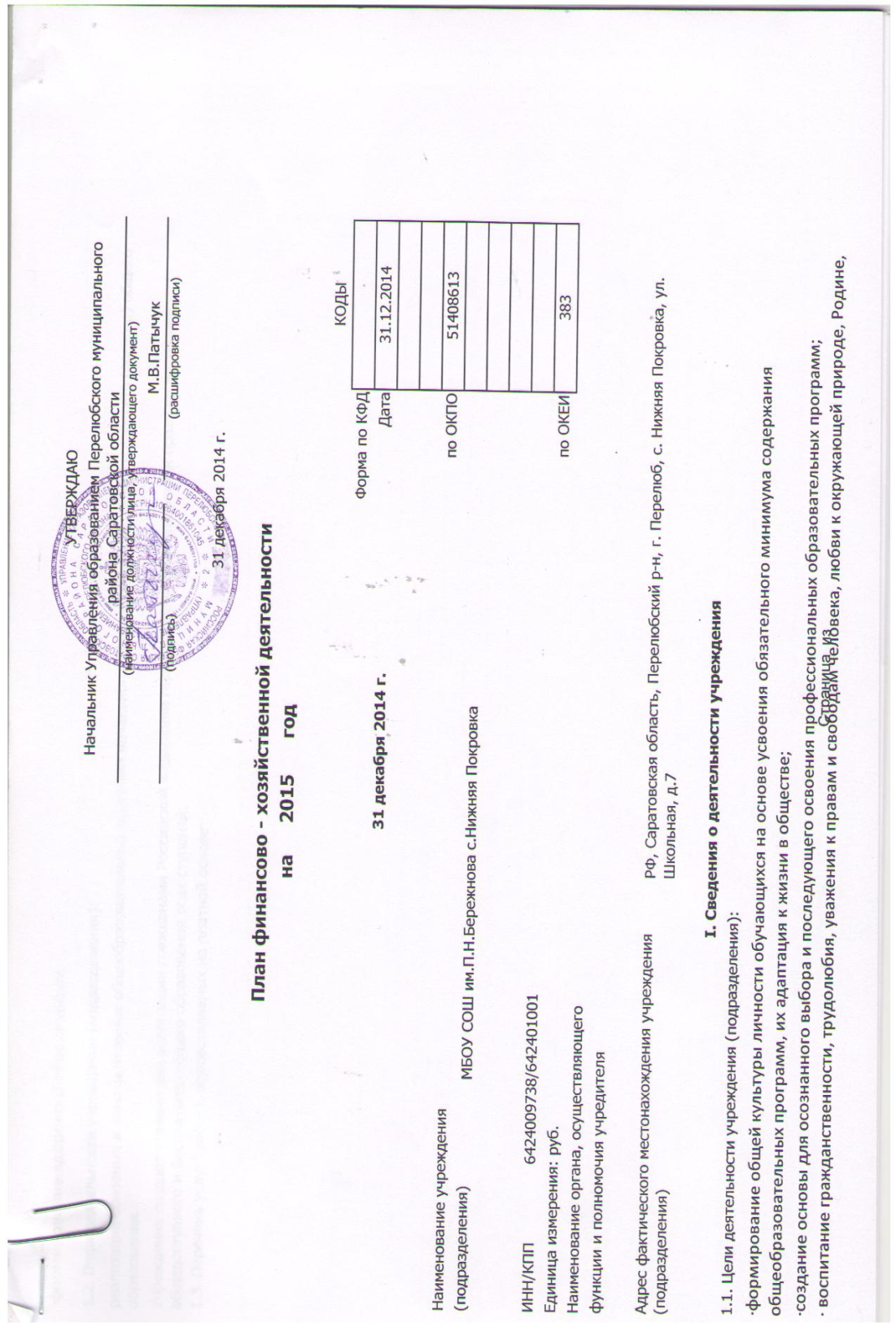 УТВЕРЖДАЮУТВЕРЖДАЮУТВЕРЖДАЮУТВЕРЖДАЮУТВЕРЖДАЮУТВЕРЖДАЮУТВЕРЖДАЮУТВЕРЖДАЮУТВЕРЖДАЮУТВЕРЖДАЮУТВЕРЖДАЮУТВЕРЖДАЮУТВЕРЖДАЮУТВЕРЖДАЮУТВЕРЖДАЮУТВЕРЖДАЮУТВЕРЖДАЮУТВЕРЖДАЮНачальник Управления образованием Перелюбского муниципального района Саратовской областиНачальник Управления образованием Перелюбского муниципального района Саратовской областиНачальник Управления образованием Перелюбского муниципального района Саратовской областиНачальник Управления образованием Перелюбского муниципального района Саратовской областиНачальник Управления образованием Перелюбского муниципального района Саратовской областиНачальник Управления образованием Перелюбского муниципального района Саратовской областиНачальник Управления образованием Перелюбского муниципального района Саратовской областиНачальник Управления образованием Перелюбского муниципального района Саратовской областиНачальник Управления образованием Перелюбского муниципального района Саратовской областиНачальник Управления образованием Перелюбского муниципального района Саратовской областиНачальник Управления образованием Перелюбского муниципального района Саратовской областиНачальник Управления образованием Перелюбского муниципального района Саратовской областиНачальник Управления образованием Перелюбского муниципального района Саратовской областиНачальник Управления образованием Перелюбского муниципального района Саратовской областиНачальник Управления образованием Перелюбского муниципального района Саратовской областиНачальник Управления образованием Перелюбского муниципального района Саратовской областиНачальник Управления образованием Перелюбского муниципального района Саратовской областиНачальник Управления образованием Перелюбского муниципального района Саратовской области(наименование должности лица, утверждающего документ)(наименование должности лица, утверждающего документ)(наименование должности лица, утверждающего документ)(наименование должности лица, утверждающего документ)(наименование должности лица, утверждающего документ)(наименование должности лица, утверждающего документ)(наименование должности лица, утверждающего документ)(наименование должности лица, утверждающего документ)(наименование должности лица, утверждающего документ)(наименование должности лица, утверждающего документ)(наименование должности лица, утверждающего документ)(наименование должности лица, утверждающего документ)(наименование должности лица, утверждающего документ)(наименование должности лица, утверждающего документ)(наименование должности лица, утверждающего документ)(наименование должности лица, утверждающего документ)(наименование должности лица, утверждающего документ)(наименование должности лица, утверждающего документ)М.В.ПатычукМ.В.ПатычукМ.В.Патычук(подпись)(подпись)(подпись)(подпись)(подпись)(подпись)(подпись)(подпись)(подпись)(подпись)(подпись)(подпись)(подпись)(подпись)(расшифровка подписи)(расшифровка подписи)(расшифровка подписи)31 декабря 2014 г.31 декабря 2014 г.31 декабря 2014 г.31 декабря 2014 г.31 декабря 2014 г.31 декабря 2014 г.31 декабря 2014 г.31 декабря 2014 г.31 декабря 2014 г.31 декабря 2014 г.31 декабря 2014 г.31 декабря 2014 г.31 декабря 2014 г.31 декабря 2014 г.31 декабря 2014 г.31 декабря 2014 г.31 декабря 2014 г.31 декабря 2014 г.План финансово - хозяйственной деятельностиПлан финансово - хозяйственной деятельностиПлан финансово - хозяйственной деятельностиПлан финансово - хозяйственной деятельностиПлан финансово - хозяйственной деятельностиПлан финансово - хозяйственной деятельностиПлан финансово - хозяйственной деятельностиПлан финансово - хозяйственной деятельностиПлан финансово - хозяйственной деятельностиПлан финансово - хозяйственной деятельностиПлан финансово - хозяйственной деятельностиПлан финансово - хозяйственной деятельностиПлан финансово - хозяйственной деятельностиПлан финансово - хозяйственной деятельностиПлан финансово - хозяйственной деятельностиПлан финансово - хозяйственной деятельностиПлан финансово - хозяйственной деятельностиПлан финансово - хозяйственной деятельностиПлан финансово - хозяйственной деятельностиПлан финансово - хозяйственной деятельностиПлан финансово - хозяйственной деятельностиПлан финансово - хозяйственной деятельностиПлан финансово - хозяйственной деятельностиПлан финансово - хозяйственной деятельностиПлан финансово - хозяйственной деятельностиПлан финансово - хозяйственной деятельностиПлан финансово - хозяйственной деятельностиПлан финансово - хозяйственной деятельностиПлан финансово - хозяйственной деятельностиПлан финансово - хозяйственной деятельностиПлан финансово - хозяйственной деятельностиПлан финансово - хозяйственной деятельностиПлан финансово - хозяйственной деятельностиПлан финансово - хозяйственной деятельностиПлан финансово - хозяйственной деятельностиПлан финансово - хозяйственной деятельностинананана20152015 год годКОДЫКОДЫФорма по КФД Форма по КФД Форма по КФД Форма по КФД Форма по КФД Форма по КФД Форма по КФД Форма по КФД Форма по КФД Форма по КФД Форма по КФД Форма по КФД Форма по КФД Форма по КФД Форма по КФД Форма по КФД Форма по КФД Форма по КФД Форма по КФД Форма по КФД Форма по КФД Форма по КФД Форма по КФД Форма по КФД Форма по КФД Форма по КФД Форма по КФД Форма по КФД Форма по КФД Форма по КФД Форма по КФД Форма по КФД Форма по КФД Форма по КФД 31 декабря 2014 г.31 декабря 2014 г.31 декабря 2014 г.31 декабря 2014 г.31 декабря 2014 г.31 декабря 2014 г.31 декабря 2014 г.31 декабря 2014 г.31 декабря 2014 г.31 декабря 2014 г.31 декабря 2014 г.31 декабря 2014 г.31 декабря 2014 г.31 декабря 2014 г.31 декабря 2014 г.31 декабря 2014 г.31 декабря 2014 г.31 декабря 2014 г.31 декабря 2014 г.Дата Дата Дата Дата Дата Дата Дата 31.12.201431.12.2014Наименование учрежденияНаименование учрежденияНаименование учрежденияНаименование учрежденияНаименование учрежденияпо ОКПО по ОКПО по ОКПО 5140861351408613(подразделения)(подразделения)(подразделения)МБОУ СОШ им.П.Н.Бережнова с.Нижняя Покровка МБОУ СОШ им.П.Н.Бережнова с.Нижняя Покровка МБОУ СОШ им.П.Н.Бережнова с.Нижняя Покровка МБОУ СОШ им.П.Н.Бережнова с.Нижняя Покровка МБОУ СОШ им.П.Н.Бережнова с.Нижняя Покровка МБОУ СОШ им.П.Н.Бережнова с.Нижняя Покровка МБОУ СОШ им.П.Н.Бережнова с.Нижняя Покровка МБОУ СОШ им.П.Н.Бережнова с.Нижняя Покровка МБОУ СОШ им.П.Н.Бережнова с.Нижняя Покровка МБОУ СОШ им.П.Н.Бережнова с.Нижняя Покровка МБОУ СОШ им.П.Н.Бережнова с.Нижняя Покровка МБОУ СОШ им.П.Н.Бережнова с.Нижняя Покровка МБОУ СОШ им.П.Н.Бережнова с.Нижняя Покровка МБОУ СОШ им.П.Н.Бережнова с.Нижняя Покровка МБОУ СОШ им.П.Н.Бережнова с.Нижняя Покровка МБОУ СОШ им.П.Н.Бережнова с.Нижняя Покровка МБОУ СОШ им.П.Н.Бережнова с.Нижняя Покровка МБОУ СОШ им.П.Н.Бережнова с.Нижняя Покровка МБОУ СОШ им.П.Н.Бережнова с.Нижняя Покровка МБОУ СОШ им.П.Н.Бережнова с.Нижняя Покровка МБОУ СОШ им.П.Н.Бережнова с.Нижняя Покровка МБОУ СОШ им.П.Н.Бережнова с.Нижняя Покровка МБОУ СОШ им.П.Н.Бережнова с.Нижняя Покровка МБОУ СОШ им.П.Н.Бережнова с.Нижняя Покровка МБОУ СОШ им.П.Н.Бережнова с.Нижняя Покровка МБОУ СОШ им.П.Н.Бережнова с.Нижняя Покровка МБОУ СОШ им.П.Н.Бережнова с.Нижняя Покровка МБОУ СОШ им.П.Н.Бережнова с.Нижняя Покровка МБОУ СОШ им.П.Н.Бережнова с.Нижняя Покровка МБОУ СОШ им.П.Н.Бережнова с.Нижняя Покровка МБОУ СОШ им.П.Н.Бережнова с.Нижняя Покровка ИНН/КПП6424009738/6424010016424009738/6424010016424009738/6424010016424009738/6424010016424009738/6424010016424009738/6424010016424009738/6424010016424009738/6424010016424009738/6424010016424009738/6424010016424009738/6424010016424009738/6424010016424009738/6424010016424009738/6424010016424009738/6424010016424009738/6424010016424009738/6424010016424009738/6424010016424009738/6424010016424009738/6424010016424009738/6424010016424009738/6424010016424009738/6424010016424009738/6424010016424009738/6424010016424009738/6424010016424009738/6424010016424009738/6424010016424009738/6424010016424009738/6424010016424009738/6424010016424009738/6424010016424009738/642401001Единица измерения: руб.Единица измерения: руб.Единица измерения: руб.Единица измерения: руб.по ОКЕИ по ОКЕИ по ОКЕИ по ОКЕИ 383383Наименование органа, осуществляющегоНаименование органа, осуществляющегоНаименование органа, осуществляющегоНаименование органа, осуществляющегоНаименование органа, осуществляющегоНаименование органа, осуществляющегоНаименование органа, осуществляющегофункции и полномочия учредителяфункции и полномочия учредителяфункции и полномочия учредителяфункции и полномочия учредителяфункции и полномочия учредителяфункции и полномочия учредителяАдрес фактического местонахождения учреждения (подразделения)Адрес фактического местонахождения учреждения (подразделения)Адрес фактического местонахождения учреждения (подразделения)Адрес фактического местонахождения учреждения (подразделения)Адрес фактического местонахождения учреждения (подразделения)Адрес фактического местонахождения учреждения (подразделения)Адрес фактического местонахождения учреждения (подразделения)Адрес фактического местонахождения учреждения (подразделения)Адрес фактического местонахождения учреждения (подразделения)Адрес фактического местонахождения учреждения (подразделения)Адрес фактического местонахождения учреждения (подразделения)Адрес фактического местонахождения учреждения (подразделения)Адрес фактического местонахождения учреждения (подразделения)Адрес фактического местонахождения учреждения (подразделения)РФ, Саратовская область, Перелюбский р-н, г. Перелюб, с. Нижняя Покровка, ул. Школьная, д.7РФ, Саратовская область, Перелюбский р-н, г. Перелюб, с. Нижняя Покровка, ул. Школьная, д.7РФ, Саратовская область, Перелюбский р-н, г. Перелюб, с. Нижняя Покровка, ул. Школьная, д.7РФ, Саратовская область, Перелюбский р-н, г. Перелюб, с. Нижняя Покровка, ул. Школьная, д.7РФ, Саратовская область, Перелюбский р-н, г. Перелюб, с. Нижняя Покровка, ул. Школьная, д.7РФ, Саратовская область, Перелюбский р-н, г. Перелюб, с. Нижняя Покровка, ул. Школьная, д.7РФ, Саратовская область, Перелюбский р-н, г. Перелюб, с. Нижняя Покровка, ул. Школьная, д.7РФ, Саратовская область, Перелюбский р-н, г. Перелюб, с. Нижняя Покровка, ул. Школьная, д.7РФ, Саратовская область, Перелюбский р-н, г. Перелюб, с. Нижняя Покровка, ул. Школьная, д.7РФ, Саратовская область, Перелюбский р-н, г. Перелюб, с. Нижняя Покровка, ул. Школьная, д.7РФ, Саратовская область, Перелюбский р-н, г. Перелюб, с. Нижняя Покровка, ул. Школьная, д.7РФ, Саратовская область, Перелюбский р-н, г. Перелюб, с. Нижняя Покровка, ул. Школьная, д.7РФ, Саратовская область, Перелюбский р-н, г. Перелюб, с. Нижняя Покровка, ул. Школьная, д.7РФ, Саратовская область, Перелюбский р-н, г. Перелюб, с. Нижняя Покровка, ул. Школьная, д.7РФ, Саратовская область, Перелюбский р-н, г. Перелюб, с. Нижняя Покровка, ул. Школьная, д.7РФ, Саратовская область, Перелюбский р-н, г. Перелюб, с. Нижняя Покровка, ул. Школьная, д.7РФ, Саратовская область, Перелюбский р-н, г. Перелюб, с. Нижняя Покровка, ул. Школьная, д.7РФ, Саратовская область, Перелюбский р-н, г. Перелюб, с. Нижняя Покровка, ул. Школьная, д.7РФ, Саратовская область, Перелюбский р-н, г. Перелюб, с. Нижняя Покровка, ул. Школьная, д.7РФ, Саратовская область, Перелюбский р-н, г. Перелюб, с. Нижняя Покровка, ул. Школьная, д.7РФ, Саратовская область, Перелюбский р-н, г. Перелюб, с. Нижняя Покровка, ул. Школьная, д.7РФ, Саратовская область, Перелюбский р-н, г. Перелюб, с. Нижняя Покровка, ул. Школьная, д.7I. Сведения о деятельности учрежденияI. Сведения о деятельности учрежденияI. Сведения о деятельности учрежденияI. Сведения о деятельности учрежденияI. Сведения о деятельности учрежденияI. Сведения о деятельности учрежденияI. Сведения о деятельности учрежденияI. Сведения о деятельности учрежденияI. Сведения о деятельности учрежденияI. Сведения о деятельности учрежденияI. Сведения о деятельности учрежденияI. Сведения о деятельности учрежденияI. Сведения о деятельности учрежденияI. Сведения о деятельности учрежденияI. Сведения о деятельности учрежденияI. Сведения о деятельности учрежденияI. Сведения о деятельности учрежденияI. Сведения о деятельности учрежденияI. Сведения о деятельности учрежденияI. Сведения о деятельности учрежденияI. Сведения о деятельности учрежденияI. Сведения о деятельности учрежденияI. Сведения о деятельности учрежденияI. Сведения о деятельности учрежденияI. Сведения о деятельности учрежденияI. Сведения о деятельности учрежденияI. Сведения о деятельности учрежденияI. Сведения о деятельности учрежденияI. Сведения о деятельности учрежденияI. Сведения о деятельности учрежденияI. Сведения о деятельности учрежденияI. Сведения о деятельности учрежденияI. Сведения о деятельности учрежденияI. Сведения о деятельности учрежденияI. Сведения о деятельности учрежденияI. Сведения о деятельности учреждения1.1. Цели деятельности учреждения (подразделения):1.1. Цели деятельности учреждения (подразделения):1.1. Цели деятельности учреждения (подразделения):1.1. Цели деятельности учреждения (подразделения):1.1. Цели деятельности учреждения (подразделения):1.1. Цели деятельности учреждения (подразделения):1.1. Цели деятельности учреждения (подразделения):1.1. Цели деятельности учреждения (подразделения):1.1. Цели деятельности учреждения (подразделения):1.1. Цели деятельности учреждения (подразделения):1.1. Цели деятельности учреждения (подразделения):1.1. Цели деятельности учреждения (подразделения):1.1. Цели деятельности учреждения (подразделения):1.1. Цели деятельности учреждения (подразделения):1.1. Цели деятельности учреждения (подразделения):1.1. Цели деятельности учреждения (подразделения):1.1. Цели деятельности учреждения (подразделения):1.1. Цели деятельности учреждения (подразделения):1.1. Цели деятельности учреждения (подразделения):1.1. Цели деятельности учреждения (подразделения):1.1. Цели деятельности учреждения (подразделения):1.1. Цели деятельности учреждения (подразделения):1.1. Цели деятельности учреждения (подразделения):1.1. Цели деятельности учреждения (подразделения):1.1. Цели деятельности учреждения (подразделения):1.1. Цели деятельности учреждения (подразделения):1.1. Цели деятельности учреждения (подразделения):1.1. Цели деятельности учреждения (подразделения):1.1. Цели деятельности учреждения (подразделения):1.1. Цели деятельности учреждения (подразделения):1.1. Цели деятельности учреждения (подразделения):1.1. Цели деятельности учреждения (подразделения):1.1. Цели деятельности учреждения (подразделения):1.1. Цели деятельности учреждения (подразделения):1.1. Цели деятельности учреждения (подразделения):1.1. Цели деятельности учреждения (подразделения):·формирование общей культуры личности обучающихся на основе усвоения обязательного минимума содержания общеобразовательных программ, их адаптация к жизни в обществе; ·формирование общей культуры личности обучающихся на основе усвоения обязательного минимума содержания общеобразовательных программ, их адаптация к жизни в обществе; ·формирование общей культуры личности обучающихся на основе усвоения обязательного минимума содержания общеобразовательных программ, их адаптация к жизни в обществе; ·формирование общей культуры личности обучающихся на основе усвоения обязательного минимума содержания общеобразовательных программ, их адаптация к жизни в обществе; ·формирование общей культуры личности обучающихся на основе усвоения обязательного минимума содержания общеобразовательных программ, их адаптация к жизни в обществе; ·формирование общей культуры личности обучающихся на основе усвоения обязательного минимума содержания общеобразовательных программ, их адаптация к жизни в обществе; ·формирование общей культуры личности обучающихся на основе усвоения обязательного минимума содержания общеобразовательных программ, их адаптация к жизни в обществе; ·формирование общей культуры личности обучающихся на основе усвоения обязательного минимума содержания общеобразовательных программ, их адаптация к жизни в обществе; ·формирование общей культуры личности обучающихся на основе усвоения обязательного минимума содержания общеобразовательных программ, их адаптация к жизни в обществе; ·формирование общей культуры личности обучающихся на основе усвоения обязательного минимума содержания общеобразовательных программ, их адаптация к жизни в обществе; ·формирование общей культуры личности обучающихся на основе усвоения обязательного минимума содержания общеобразовательных программ, их адаптация к жизни в обществе; ·формирование общей культуры личности обучающихся на основе усвоения обязательного минимума содержания общеобразовательных программ, их адаптация к жизни в обществе; ·формирование общей культуры личности обучающихся на основе усвоения обязательного минимума содержания общеобразовательных программ, их адаптация к жизни в обществе; ·формирование общей культуры личности обучающихся на основе усвоения обязательного минимума содержания общеобразовательных программ, их адаптация к жизни в обществе; ·формирование общей культуры личности обучающихся на основе усвоения обязательного минимума содержания общеобразовательных программ, их адаптация к жизни в обществе; ·формирование общей культуры личности обучающихся на основе усвоения обязательного минимума содержания общеобразовательных программ, их адаптация к жизни в обществе; ·формирование общей культуры личности обучающихся на основе усвоения обязательного минимума содержания общеобразовательных программ, их адаптация к жизни в обществе; ·формирование общей культуры личности обучающихся на основе усвоения обязательного минимума содержания общеобразовательных программ, их адаптация к жизни в обществе; ·формирование общей культуры личности обучающихся на основе усвоения обязательного минимума содержания общеобразовательных программ, их адаптация к жизни в обществе; ·формирование общей культуры личности обучающихся на основе усвоения обязательного минимума содержания общеобразовательных программ, их адаптация к жизни в обществе; ·формирование общей культуры личности обучающихся на основе усвоения обязательного минимума содержания общеобразовательных программ, их адаптация к жизни в обществе; ·формирование общей культуры личности обучающихся на основе усвоения обязательного минимума содержания общеобразовательных программ, их адаптация к жизни в обществе; ·формирование общей культуры личности обучающихся на основе усвоения обязательного минимума содержания общеобразовательных программ, их адаптация к жизни в обществе; ·формирование общей культуры личности обучающихся на основе усвоения обязательного минимума содержания общеобразовательных программ, их адаптация к жизни в обществе; ·формирование общей культуры личности обучающихся на основе усвоения обязательного минимума содержания общеобразовательных программ, их адаптация к жизни в обществе; ·формирование общей культуры личности обучающихся на основе усвоения обязательного минимума содержания общеобразовательных программ, их адаптация к жизни в обществе; ·формирование общей культуры личности обучающихся на основе усвоения обязательного минимума содержания общеобразовательных программ, их адаптация к жизни в обществе; ·формирование общей культуры личности обучающихся на основе усвоения обязательного минимума содержания общеобразовательных программ, их адаптация к жизни в обществе; ·формирование общей культуры личности обучающихся на основе усвоения обязательного минимума содержания общеобразовательных программ, их адаптация к жизни в обществе; ·формирование общей культуры личности обучающихся на основе усвоения обязательного минимума содержания общеобразовательных программ, их адаптация к жизни в обществе; ·формирование общей культуры личности обучающихся на основе усвоения обязательного минимума содержания общеобразовательных программ, их адаптация к жизни в обществе; ·формирование общей культуры личности обучающихся на основе усвоения обязательного минимума содержания общеобразовательных программ, их адаптация к жизни в обществе; ·формирование общей культуры личности обучающихся на основе усвоения обязательного минимума содержания общеобразовательных программ, их адаптация к жизни в обществе; ·формирование общей культуры личности обучающихся на основе усвоения обязательного минимума содержания общеобразовательных программ, их адаптация к жизни в обществе; ·формирование общей культуры личности обучающихся на основе усвоения обязательного минимума содержания общеобразовательных программ, их адаптация к жизни в обществе; ·формирование общей культуры личности обучающихся на основе усвоения обязательного минимума содержания общеобразовательных программ, их адаптация к жизни в обществе; ·создание основы для осознанного выбора и последующего освоения профессиональных образовательных программ;·создание основы для осознанного выбора и последующего освоения профессиональных образовательных программ;·создание основы для осознанного выбора и последующего освоения профессиональных образовательных программ;·создание основы для осознанного выбора и последующего освоения профессиональных образовательных программ;·создание основы для осознанного выбора и последующего освоения профессиональных образовательных программ;·создание основы для осознанного выбора и последующего освоения профессиональных образовательных программ;·создание основы для осознанного выбора и последующего освоения профессиональных образовательных программ;·создание основы для осознанного выбора и последующего освоения профессиональных образовательных программ;·создание основы для осознанного выбора и последующего освоения профессиональных образовательных программ;·создание основы для осознанного выбора и последующего освоения профессиональных образовательных программ;·создание основы для осознанного выбора и последующего освоения профессиональных образовательных программ;·создание основы для осознанного выбора и последующего освоения профессиональных образовательных программ;·создание основы для осознанного выбора и последующего освоения профессиональных образовательных программ;·создание основы для осознанного выбора и последующего освоения профессиональных образовательных программ;·создание основы для осознанного выбора и последующего освоения профессиональных образовательных программ;·создание основы для осознанного выбора и последующего освоения профессиональных образовательных программ;·создание основы для осознанного выбора и последующего освоения профессиональных образовательных программ;·создание основы для осознанного выбора и последующего освоения профессиональных образовательных программ;·создание основы для осознанного выбора и последующего освоения профессиональных образовательных программ;·создание основы для осознанного выбора и последующего освоения профессиональных образовательных программ;·создание основы для осознанного выбора и последующего освоения профессиональных образовательных программ;·создание основы для осознанного выбора и последующего освоения профессиональных образовательных программ;·создание основы для осознанного выбора и последующего освоения профессиональных образовательных программ;·создание основы для осознанного выбора и последующего освоения профессиональных образовательных программ;·создание основы для осознанного выбора и последующего освоения профессиональных образовательных программ;·создание основы для осознанного выбора и последующего освоения профессиональных образовательных программ;·создание основы для осознанного выбора и последующего освоения профессиональных образовательных программ;·создание основы для осознанного выбора и последующего освоения профессиональных образовательных программ;·создание основы для осознанного выбора и последующего освоения профессиональных образовательных программ;·создание основы для осознанного выбора и последующего освоения профессиональных образовательных программ;·создание основы для осознанного выбора и последующего освоения профессиональных образовательных программ;·создание основы для осознанного выбора и последующего освоения профессиональных образовательных программ;·создание основы для осознанного выбора и последующего освоения профессиональных образовательных программ;·создание основы для осознанного выбора и последующего освоения профессиональных образовательных программ;·создание основы для осознанного выбора и последующего освоения профессиональных образовательных программ;·создание основы для осознанного выбора и последующего освоения профессиональных образовательных программ;· воспитание гражданственности, трудолюбия, уважения к правам и свободам человека, любви к окружающей природе, Родине, семье; · воспитание гражданственности, трудолюбия, уважения к правам и свободам человека, любви к окружающей природе, Родине, семье; · воспитание гражданственности, трудолюбия, уважения к правам и свободам человека, любви к окружающей природе, Родине, семье; · воспитание гражданственности, трудолюбия, уважения к правам и свободам человека, любви к окружающей природе, Родине, семье; · воспитание гражданственности, трудолюбия, уважения к правам и свободам человека, любви к окружающей природе, Родине, семье; · воспитание гражданственности, трудолюбия, уважения к правам и свободам человека, любви к окружающей природе, Родине, семье; · воспитание гражданственности, трудолюбия, уважения к правам и свободам человека, любви к окружающей природе, Родине, семье; · воспитание гражданственности, трудолюбия, уважения к правам и свободам человека, любви к окружающей природе, Родине, семье; · воспитание гражданственности, трудолюбия, уважения к правам и свободам человека, любви к окружающей природе, Родине, семье; · воспитание гражданственности, трудолюбия, уважения к правам и свободам человека, любви к окружающей природе, Родине, семье; · воспитание гражданственности, трудолюбия, уважения к правам и свободам человека, любви к окружающей природе, Родине, семье; · воспитание гражданственности, трудолюбия, уважения к правам и свободам человека, любви к окружающей природе, Родине, семье; · воспитание гражданственности, трудолюбия, уважения к правам и свободам человека, любви к окружающей природе, Родине, семье; · воспитание гражданственности, трудолюбия, уважения к правам и свободам человека, любви к окружающей природе, Родине, семье; · воспитание гражданственности, трудолюбия, уважения к правам и свободам человека, любви к окружающей природе, Родине, семье; · воспитание гражданственности, трудолюбия, уважения к правам и свободам человека, любви к окружающей природе, Родине, семье; · воспитание гражданственности, трудолюбия, уважения к правам и свободам человека, любви к окружающей природе, Родине, семье; · воспитание гражданственности, трудолюбия, уважения к правам и свободам человека, любви к окружающей природе, Родине, семье; · воспитание гражданственности, трудолюбия, уважения к правам и свободам человека, любви к окружающей природе, Родине, семье; · воспитание гражданственности, трудолюбия, уважения к правам и свободам человека, любви к окружающей природе, Родине, семье; · воспитание гражданственности, трудолюбия, уважения к правам и свободам человека, любви к окружающей природе, Родине, семье; · воспитание гражданственности, трудолюбия, уважения к правам и свободам человека, любви к окружающей природе, Родине, семье; · воспитание гражданственности, трудолюбия, уважения к правам и свободам человека, любви к окружающей природе, Родине, семье; · воспитание гражданственности, трудолюбия, уважения к правам и свободам человека, любви к окружающей природе, Родине, семье; · воспитание гражданственности, трудолюбия, уважения к правам и свободам человека, любви к окружающей природе, Родине, семье; · воспитание гражданственности, трудолюбия, уважения к правам и свободам человека, любви к окружающей природе, Родине, семье; · воспитание гражданственности, трудолюбия, уважения к правам и свободам человека, любви к окружающей природе, Родине, семье; · воспитание гражданственности, трудолюбия, уважения к правам и свободам человека, любви к окружающей природе, Родине, семье; · воспитание гражданственности, трудолюбия, уважения к правам и свободам человека, любви к окружающей природе, Родине, семье; · воспитание гражданственности, трудолюбия, уважения к правам и свободам человека, любви к окружающей природе, Родине, семье; · воспитание гражданственности, трудолюбия, уважения к правам и свободам человека, любви к окружающей природе, Родине, семье; · воспитание гражданственности, трудолюбия, уважения к правам и свободам человека, любви к окружающей природе, Родине, семье; · воспитание гражданственности, трудолюбия, уважения к правам и свободам человека, любви к окружающей природе, Родине, семье; · воспитание гражданственности, трудолюбия, уважения к правам и свободам человека, любви к окружающей природе, Родине, семье; · воспитание гражданственности, трудолюбия, уважения к правам и свободам человека, любви к окружающей природе, Родине, семье; · воспитание гражданственности, трудолюбия, уважения к правам и свободам человека, любви к окружающей природе, Родине, семье; ·формирование здорового образа жизни.·формирование здорового образа жизни.·формирование здорового образа жизни.·формирование здорового образа жизни.·формирование здорового образа жизни.·формирование здорового образа жизни.·формирование здорового образа жизни.·формирование здорового образа жизни.·формирование здорового образа жизни.·формирование здорового образа жизни.·формирование здорового образа жизни.·формирование здорового образа жизни.·формирование здорового образа жизни.·формирование здорового образа жизни.·формирование здорового образа жизни.·формирование здорового образа жизни.·формирование здорового образа жизни.·формирование здорового образа жизни.·формирование здорового образа жизни.·формирование здорового образа жизни.·формирование здорового образа жизни.·формирование здорового образа жизни.·формирование здорового образа жизни.·формирование здорового образа жизни.·формирование здорового образа жизни.·формирование здорового образа жизни.·формирование здорового образа жизни.·формирование здорового образа жизни.·формирование здорового образа жизни.·формирование здорового образа жизни.·формирование здорового образа жизни.·формирование здорового образа жизни.·формирование здорового образа жизни.·формирование здорового образа жизни.·формирование здорового образа жизни.·формирование здорового образа жизни.1.2. Виды деятельности учреждения (подразделения):1.2. Виды деятельности учреждения (подразделения):1.2. Виды деятельности учреждения (подразделения):1.2. Виды деятельности учреждения (подразделения):1.2. Виды деятельности учреждения (подразделения):1.2. Виды деятельности учреждения (подразделения):1.2. Виды деятельности учреждения (подразделения):1.2. Виды деятельности учреждения (подразделения):1.2. Виды деятельности учреждения (подразделения):1.2. Виды деятельности учреждения (подразделения):1.2. Виды деятельности учреждения (подразделения):1.2. Виды деятельности учреждения (подразделения):1.2. Виды деятельности учреждения (подразделения):1.2. Виды деятельности учреждения (подразделения):1.2. Виды деятельности учреждения (подразделения):1.2. Виды деятельности учреждения (подразделения):1.2. Виды деятельности учреждения (подразделения):1.2. Виды деятельности учреждения (подразделения):1.2. Виды деятельности учреждения (подразделения):1.2. Виды деятельности учреждения (подразделения):1.2. Виды деятельности учреждения (подразделения):1.2. Виды деятельности учреждения (подразделения):1.2. Виды деятельности учреждения (подразделения):1.2. Виды деятельности учреждения (подразделения):1.2. Виды деятельности учреждения (подразделения):1.2. Виды деятельности учреждения (подразделения):1.2. Виды деятельности учреждения (подразделения):1.2. Виды деятельности учреждения (подразделения):1.2. Виды деятельности учреждения (подразделения):1.2. Виды деятельности учреждения (подразделения):1.2. Виды деятельности учреждения (подразделения):1.2. Виды деятельности учреждения (подразделения):1.2. Виды деятельности учреждения (подразделения):1.2. Виды деятельности учреждения (подразделения):1.2. Виды деятельности учреждения (подразделения):1.2. Виды деятельности учреждения (подразделения):реализация основных и дополнительных общеобразовательных программ начального общего, основного общего и среднего (полного) общего образования.реализация основных и дополнительных общеобразовательных программ начального общего, основного общего и среднего (полного) общего образования.реализация основных и дополнительных общеобразовательных программ начального общего, основного общего и среднего (полного) общего образования.реализация основных и дополнительных общеобразовательных программ начального общего, основного общего и среднего (полного) общего образования.реализация основных и дополнительных общеобразовательных программ начального общего, основного общего и среднего (полного) общего образования.реализация основных и дополнительных общеобразовательных программ начального общего, основного общего и среднего (полного) общего образования.реализация основных и дополнительных общеобразовательных программ начального общего, основного общего и среднего (полного) общего образования.реализация основных и дополнительных общеобразовательных программ начального общего, основного общего и среднего (полного) общего образования.реализация основных и дополнительных общеобразовательных программ начального общего, основного общего и среднего (полного) общего образования.реализация основных и дополнительных общеобразовательных программ начального общего, основного общего и среднего (полного) общего образования.реализация основных и дополнительных общеобразовательных программ начального общего, основного общего и среднего (полного) общего образования.реализация основных и дополнительных общеобразовательных программ начального общего, основного общего и среднего (полного) общего образования.реализация основных и дополнительных общеобразовательных программ начального общего, основного общего и среднего (полного) общего образования.реализация основных и дополнительных общеобразовательных программ начального общего, основного общего и среднего (полного) общего образования.реализация основных и дополнительных общеобразовательных программ начального общего, основного общего и среднего (полного) общего образования.реализация основных и дополнительных общеобразовательных программ начального общего, основного общего и среднего (полного) общего образования.реализация основных и дополнительных общеобразовательных программ начального общего, основного общего и среднего (полного) общего образования.реализация основных и дополнительных общеобразовательных программ начального общего, основного общего и среднего (полного) общего образования.реализация основных и дополнительных общеобразовательных программ начального общего, основного общего и среднего (полного) общего образования.реализация основных и дополнительных общеобразовательных программ начального общего, основного общего и среднего (полного) общего образования.реализация основных и дополнительных общеобразовательных программ начального общего, основного общего и среднего (полного) общего образования.реализация основных и дополнительных общеобразовательных программ начального общего, основного общего и среднего (полного) общего образования.реализация основных и дополнительных общеобразовательных программ начального общего, основного общего и среднего (полного) общего образования.реализация основных и дополнительных общеобразовательных программ начального общего, основного общего и среднего (полного) общего образования.реализация основных и дополнительных общеобразовательных программ начального общего, основного общего и среднего (полного) общего образования.реализация основных и дополнительных общеобразовательных программ начального общего, основного общего и среднего (полного) общего образования.реализация основных и дополнительных общеобразовательных программ начального общего, основного общего и среднего (полного) общего образования.реализация основных и дополнительных общеобразовательных программ начального общего, основного общего и среднего (полного) общего образования.реализация основных и дополнительных общеобразовательных программ начального общего, основного общего и среднего (полного) общего образования.реализация основных и дополнительных общеобразовательных программ начального общего, основного общего и среднего (полного) общего образования.реализация основных и дополнительных общеобразовательных программ начального общего, основного общего и среднего (полного) общего образования.реализация основных и дополнительных общеобразовательных программ начального общего, основного общего и среднего (полного) общего образования.реализация основных и дополнительных общеобразовательных программ начального общего, основного общего и среднего (полного) общего образования.реализация основных и дополнительных общеобразовательных программ начального общего, основного общего и среднего (полного) общего образования.реализация основных и дополнительных общеобразовательных программ начального общего, основного общего и среднего (полного) общего образования.реализация основных и дополнительных общеобразовательных программ начального общего, основного общего и среднего (полного) общего образования.Учреждение создаёт условия для реализации гражданами Российской Федерации гарантированного государством права на получение общедоступного и бесплатного общего образования всех ступеней.Учреждение создаёт условия для реализации гражданами Российской Федерации гарантированного государством права на получение общедоступного и бесплатного общего образования всех ступеней.Учреждение создаёт условия для реализации гражданами Российской Федерации гарантированного государством права на получение общедоступного и бесплатного общего образования всех ступеней.Учреждение создаёт условия для реализации гражданами Российской Федерации гарантированного государством права на получение общедоступного и бесплатного общего образования всех ступеней.Учреждение создаёт условия для реализации гражданами Российской Федерации гарантированного государством права на получение общедоступного и бесплатного общего образования всех ступеней.Учреждение создаёт условия для реализации гражданами Российской Федерации гарантированного государством права на получение общедоступного и бесплатного общего образования всех ступеней.Учреждение создаёт условия для реализации гражданами Российской Федерации гарантированного государством права на получение общедоступного и бесплатного общего образования всех ступеней.Учреждение создаёт условия для реализации гражданами Российской Федерации гарантированного государством права на получение общедоступного и бесплатного общего образования всех ступеней.Учреждение создаёт условия для реализации гражданами Российской Федерации гарантированного государством права на получение общедоступного и бесплатного общего образования всех ступеней.Учреждение создаёт условия для реализации гражданами Российской Федерации гарантированного государством права на получение общедоступного и бесплатного общего образования всех ступеней.Учреждение создаёт условия для реализации гражданами Российской Федерации гарантированного государством права на получение общедоступного и бесплатного общего образования всех ступеней.Учреждение создаёт условия для реализации гражданами Российской Федерации гарантированного государством права на получение общедоступного и бесплатного общего образования всех ступеней.Учреждение создаёт условия для реализации гражданами Российской Федерации гарантированного государством права на получение общедоступного и бесплатного общего образования всех ступеней.Учреждение создаёт условия для реализации гражданами Российской Федерации гарантированного государством права на получение общедоступного и бесплатного общего образования всех ступеней.Учреждение создаёт условия для реализации гражданами Российской Федерации гарантированного государством права на получение общедоступного и бесплатного общего образования всех ступеней.Учреждение создаёт условия для реализации гражданами Российской Федерации гарантированного государством права на получение общедоступного и бесплатного общего образования всех ступеней.Учреждение создаёт условия для реализации гражданами Российской Федерации гарантированного государством права на получение общедоступного и бесплатного общего образования всех ступеней.Учреждение создаёт условия для реализации гражданами Российской Федерации гарантированного государством права на получение общедоступного и бесплатного общего образования всех ступеней.Учреждение создаёт условия для реализации гражданами Российской Федерации гарантированного государством права на получение общедоступного и бесплатного общего образования всех ступеней.Учреждение создаёт условия для реализации гражданами Российской Федерации гарантированного государством права на получение общедоступного и бесплатного общего образования всех ступеней.Учреждение создаёт условия для реализации гражданами Российской Федерации гарантированного государством права на получение общедоступного и бесплатного общего образования всех ступеней.Учреждение создаёт условия для реализации гражданами Российской Федерации гарантированного государством права на получение общедоступного и бесплатного общего образования всех ступеней.Учреждение создаёт условия для реализации гражданами Российской Федерации гарантированного государством права на получение общедоступного и бесплатного общего образования всех ступеней.Учреждение создаёт условия для реализации гражданами Российской Федерации гарантированного государством права на получение общедоступного и бесплатного общего образования всех ступеней.Учреждение создаёт условия для реализации гражданами Российской Федерации гарантированного государством права на получение общедоступного и бесплатного общего образования всех ступеней.Учреждение создаёт условия для реализации гражданами Российской Федерации гарантированного государством права на получение общедоступного и бесплатного общего образования всех ступеней.Учреждение создаёт условия для реализации гражданами Российской Федерации гарантированного государством права на получение общедоступного и бесплатного общего образования всех ступеней.Учреждение создаёт условия для реализации гражданами Российской Федерации гарантированного государством права на получение общедоступного и бесплатного общего образования всех ступеней.Учреждение создаёт условия для реализации гражданами Российской Федерации гарантированного государством права на получение общедоступного и бесплатного общего образования всех ступеней.Учреждение создаёт условия для реализации гражданами Российской Федерации гарантированного государством права на получение общедоступного и бесплатного общего образования всех ступеней.Учреждение создаёт условия для реализации гражданами Российской Федерации гарантированного государством права на получение общедоступного и бесплатного общего образования всех ступеней.Учреждение создаёт условия для реализации гражданами Российской Федерации гарантированного государством права на получение общедоступного и бесплатного общего образования всех ступеней.Учреждение создаёт условия для реализации гражданами Российской Федерации гарантированного государством права на получение общедоступного и бесплатного общего образования всех ступеней.Учреждение создаёт условия для реализации гражданами Российской Федерации гарантированного государством права на получение общедоступного и бесплатного общего образования всех ступеней.Учреждение создаёт условия для реализации гражданами Российской Федерации гарантированного государством права на получение общедоступного и бесплатного общего образования всех ступеней.Учреждение создаёт условия для реализации гражданами Российской Федерации гарантированного государством права на получение общедоступного и бесплатного общего образования всех ступеней.1.3. Перечень услуг (работ), осуществляемых на платной основе:1.3. Перечень услуг (работ), осуществляемых на платной основе:1.3. Перечень услуг (работ), осуществляемых на платной основе:1.3. Перечень услуг (работ), осуществляемых на платной основе:1.3. Перечень услуг (работ), осуществляемых на платной основе:1.3. Перечень услуг (работ), осуществляемых на платной основе:1.3. Перечень услуг (работ), осуществляемых на платной основе:1.3. Перечень услуг (работ), осуществляемых на платной основе:1.3. Перечень услуг (работ), осуществляемых на платной основе:1.3. Перечень услуг (работ), осуществляемых на платной основе:1.3. Перечень услуг (работ), осуществляемых на платной основе:1.3. Перечень услуг (работ), осуществляемых на платной основе:1.3. Перечень услуг (работ), осуществляемых на платной основе:1.3. Перечень услуг (работ), осуществляемых на платной основе:1.3. Перечень услуг (работ), осуществляемых на платной основе:1.3. Перечень услуг (работ), осуществляемых на платной основе:1.3. Перечень услуг (работ), осуществляемых на платной основе:1.3. Перечень услуг (работ), осуществляемых на платной основе:1.3. Перечень услуг (работ), осуществляемых на платной основе:1.3. Перечень услуг (работ), осуществляемых на платной основе:1.3. Перечень услуг (работ), осуществляемых на платной основе:1.3. Перечень услуг (работ), осуществляемых на платной основе:1.3. Перечень услуг (работ), осуществляемых на платной основе:1.3. Перечень услуг (работ), осуществляемых на платной основе:1.3. Перечень услуг (работ), осуществляемых на платной основе:1.3. Перечень услуг (работ), осуществляемых на платной основе:1.3. Перечень услуг (работ), осуществляемых на платной основе:1.3. Перечень услуг (работ), осуществляемых на платной основе:1.3. Перечень услуг (работ), осуществляемых на платной основе:1.3. Перечень услуг (работ), осуществляемых на платной основе:1.3. Перечень услуг (работ), осуществляемых на платной основе:1.3. Перечень услуг (работ), осуществляемых на платной основе:1.3. Перечень услуг (работ), осуществляемых на платной основе:1.3. Перечень услуг (работ), осуществляемых на платной основе:1.3. Перечень услуг (работ), осуществляемых на платной основе:1.3. Перечень услуг (работ), осуществляемых на платной основе:II. Показатели финансового состояния учрежденияII. Показатели финансового состояния учрежденияII. Показатели финансового состояния учрежденияII. Показатели финансового состояния учрежденияII. Показатели финансового состояния учрежденияII. Показатели финансового состояния учрежденияII. Показатели финансового состояния учрежденияII. Показатели финансового состояния учрежденияII. Показатели финансового состояния учрежденияII. Показатели финансового состояния учрежденияII. Показатели финансового состояния учрежденияII. Показатели финансового состояния учрежденияII. Показатели финансового состояния учрежденияII. Показатели финансового состояния учрежденияII. Показатели финансового состояния учрежденияII. Показатели финансового состояния учрежденияII. Показатели финансового состояния учрежденияII. Показатели финансового состояния учрежденияII. Показатели финансового состояния учрежденияII. Показатели финансового состояния учрежденияII. Показатели финансового состояния учрежденияII. Показатели финансового состояния учрежденияII. Показатели финансового состояния учрежденияII. Показатели финансового состояния учрежденияII. Показатели финансового состояния учрежденияII. Показатели финансового состояния учрежденияII. Показатели финансового состояния учрежденияII. Показатели финансового состояния учрежденияII. Показатели финансового состояния учрежденияII. Показатели финансового состояния учрежденияII. Показатели финансового состояния учрежденияII. Показатели финансового состояния учрежденияII. Показатели финансового состояния учрежденияII. Показатели финансового состояния учрежденияII. Показатели финансового состояния учрежденияII. Показатели финансового состояния учрежденияНаименование показателяНаименование показателяНаименование показателяНаименование показателяНаименование показателяНаименование показателяНаименование показателяНаименование показателяНаименование показателяНаименование показателяНаименование показателяНаименование показателяНаименование показателяНаименование показателяНаименование показателяНаименование показателяНаименование показателяНаименование показателяНаименование показателяНаименование показателяНаименование показателяНаименование показателяНаименование показателяНаименование показателяНаименование показателяНаименование показателяНаименование показателяНаименование показателяНаименование показателяНаименование показателяНаименование показателяНаименование показателяНаименование показателяСуммаСуммаСумма I. Нефинансовые активы, всего: I. Нефинансовые активы, всего: I. Нефинансовые активы, всего: I. Нефинансовые активы, всего: I. Нефинансовые активы, всего: I. Нефинансовые активы, всего: I. Нефинансовые активы, всего: I. Нефинансовые активы, всего: I. Нефинансовые активы, всего: I. Нефинансовые активы, всего: I. Нефинансовые активы, всего: I. Нефинансовые активы, всего: I. Нефинансовые активы, всего: I. Нефинансовые активы, всего: I. Нефинансовые активы, всего: I. Нефинансовые активы, всего: I. Нефинансовые активы, всего: I. Нефинансовые активы, всего: I. Нефинансовые активы, всего: I. Нефинансовые активы, всего: I. Нефинансовые активы, всего: I. Нефинансовые активы, всего: I. Нефинансовые активы, всего: I. Нефинансовые активы, всего: I. Нефинансовые активы, всего: I. Нефинансовые активы, всего: I. Нефинансовые активы, всего: I. Нефинансовые активы, всего: I. Нефинансовые активы, всего: I. Нефинансовые активы, всего: I. Нефинансовые активы, всего: I. Нефинансовые активы, всего: I. Нефинансовые активы, всего:85 103 118,9385 103 118,9385 103 118,93 из них: из них: из них: из них: из них: из них: из них: из них: из них: из них: из них: из них: из них: из них: из них: из них: из них: из них: из них: из них: из них: из них: из них: из них: из них: из них: из них: из них: из них: из них: из них: из них: из них: 1.1. Общая балансовая стоимость недвижимого государственного имущества,
  всего 1.1. Общая балансовая стоимость недвижимого государственного имущества,
  всего 1.1. Общая балансовая стоимость недвижимого государственного имущества,
  всего 1.1. Общая балансовая стоимость недвижимого государственного имущества,
  всего 1.1. Общая балансовая стоимость недвижимого государственного имущества,
  всего 1.1. Общая балансовая стоимость недвижимого государственного имущества,
  всего 1.1. Общая балансовая стоимость недвижимого государственного имущества,
  всего 1.1. Общая балансовая стоимость недвижимого государственного имущества,
  всего 1.1. Общая балансовая стоимость недвижимого государственного имущества,
  всего 1.1. Общая балансовая стоимость недвижимого государственного имущества,
  всего 1.1. Общая балансовая стоимость недвижимого государственного имущества,
  всего 1.1. Общая балансовая стоимость недвижимого государственного имущества,
  всего 1.1. Общая балансовая стоимость недвижимого государственного имущества,
  всего 1.1. Общая балансовая стоимость недвижимого государственного имущества,
  всего 1.1. Общая балансовая стоимость недвижимого государственного имущества,
  всего 1.1. Общая балансовая стоимость недвижимого государственного имущества,
  всего 1.1. Общая балансовая стоимость недвижимого государственного имущества,
  всего 1.1. Общая балансовая стоимость недвижимого государственного имущества,
  всего 1.1. Общая балансовая стоимость недвижимого государственного имущества,
  всего 1.1. Общая балансовая стоимость недвижимого государственного имущества,
  всего 1.1. Общая балансовая стоимость недвижимого государственного имущества,
  всего 1.1. Общая балансовая стоимость недвижимого государственного имущества,
  всего 1.1. Общая балансовая стоимость недвижимого государственного имущества,
  всего 1.1. Общая балансовая стоимость недвижимого государственного имущества,
  всего 1.1. Общая балансовая стоимость недвижимого государственного имущества,
  всего 1.1. Общая балансовая стоимость недвижимого государственного имущества,
  всего 1.1. Общая балансовая стоимость недвижимого государственного имущества,
  всего 1.1. Общая балансовая стоимость недвижимого государственного имущества,
  всего 1.1. Общая балансовая стоимость недвижимого государственного имущества,
  всего 1.1. Общая балансовая стоимость недвижимого государственного имущества,
  всего 1.1. Общая балансовая стоимость недвижимого государственного имущества,
  всего 1.1. Общая балансовая стоимость недвижимого государственного имущества,
  всего 1.1. Общая балансовая стоимость недвижимого государственного имущества,
  всего93 389 024,0093 389 024,0093 389 024,00       в том числе:       в том числе:       в том числе:       в том числе:       в том числе:       в том числе:       в том числе:       в том числе:       в том числе:       в том числе:       в том числе:       в том числе:       в том числе:       в том числе:       в том числе:       в том числе:       в том числе:       в том числе:       в том числе:       в том числе:       в том числе:       в том числе:       в том числе:       в том числе:       в том числе:       в том числе:       в том числе:       в том числе:       в том числе:       в том числе:       в том числе:       в том числе:       в том числе: 1.1.1. Стоимость имущества, закрепленного собственником имущества за
 учреждением на праве оперативного управления 1.1.1. Стоимость имущества, закрепленного собственником имущества за
 учреждением на праве оперативного управления 1.1.1. Стоимость имущества, закрепленного собственником имущества за
 учреждением на праве оперативного управления 1.1.1. Стоимость имущества, закрепленного собственником имущества за
 учреждением на праве оперативного управления 1.1.1. Стоимость имущества, закрепленного собственником имущества за
 учреждением на праве оперативного управления 1.1.1. Стоимость имущества, закрепленного собственником имущества за
 учреждением на праве оперативного управления 1.1.1. Стоимость имущества, закрепленного собственником имущества за
 учреждением на праве оперативного управления 1.1.1. Стоимость имущества, закрепленного собственником имущества за
 учреждением на праве оперативного управления 1.1.1. Стоимость имущества, закрепленного собственником имущества за
 учреждением на праве оперативного управления 1.1.1. Стоимость имущества, закрепленного собственником имущества за
 учреждением на праве оперативного управления 1.1.1. Стоимость имущества, закрепленного собственником имущества за
 учреждением на праве оперативного управления 1.1.1. Стоимость имущества, закрепленного собственником имущества за
 учреждением на праве оперативного управления 1.1.1. Стоимость имущества, закрепленного собственником имущества за
 учреждением на праве оперативного управления 1.1.1. Стоимость имущества, закрепленного собственником имущества за
 учреждением на праве оперативного управления 1.1.1. Стоимость имущества, закрепленного собственником имущества за
 учреждением на праве оперативного управления 1.1.1. Стоимость имущества, закрепленного собственником имущества за
 учреждением на праве оперативного управления 1.1.1. Стоимость имущества, закрепленного собственником имущества за
 учреждением на праве оперативного управления 1.1.1. Стоимость имущества, закрепленного собственником имущества за
 учреждением на праве оперативного управления 1.1.1. Стоимость имущества, закрепленного собственником имущества за
 учреждением на праве оперативного управления 1.1.1. Стоимость имущества, закрепленного собственником имущества за
 учреждением на праве оперативного управления 1.1.1. Стоимость имущества, закрепленного собственником имущества за
 учреждением на праве оперативного управления 1.1.1. Стоимость имущества, закрепленного собственником имущества за
 учреждением на праве оперативного управления 1.1.1. Стоимость имущества, закрепленного собственником имущества за
 учреждением на праве оперативного управления 1.1.1. Стоимость имущества, закрепленного собственником имущества за
 учреждением на праве оперативного управления 1.1.1. Стоимость имущества, закрепленного собственником имущества за
 учреждением на праве оперативного управления 1.1.1. Стоимость имущества, закрепленного собственником имущества за
 учреждением на праве оперативного управления 1.1.1. Стоимость имущества, закрепленного собственником имущества за
 учреждением на праве оперативного управления 1.1.1. Стоимость имущества, закрепленного собственником имущества за
 учреждением на праве оперативного управления 1.1.1. Стоимость имущества, закрепленного собственником имущества за
 учреждением на праве оперативного управления 1.1.1. Стоимость имущества, закрепленного собственником имущества за
 учреждением на праве оперативного управления 1.1.1. Стоимость имущества, закрепленного собственником имущества за
 учреждением на праве оперативного управления 1.1.1. Стоимость имущества, закрепленного собственником имущества за
 учреждением на праве оперативного управления 1.1.1. Стоимость имущества, закрепленного собственником имущества за
 учреждением на праве оперативного управления 1.1.2. Стоимость имущества, приобретенного  учреждением (подразделением) за
 счет выделенных собственником имущества учреждения средств 1.1.2. Стоимость имущества, приобретенного  учреждением (подразделением) за
 счет выделенных собственником имущества учреждения средств 1.1.2. Стоимость имущества, приобретенного  учреждением (подразделением) за
 счет выделенных собственником имущества учреждения средств 1.1.2. Стоимость имущества, приобретенного  учреждением (подразделением) за
 счет выделенных собственником имущества учреждения средств 1.1.2. Стоимость имущества, приобретенного  учреждением (подразделением) за
 счет выделенных собственником имущества учреждения средств 1.1.2. Стоимость имущества, приобретенного  учреждением (подразделением) за
 счет выделенных собственником имущества учреждения средств 1.1.2. Стоимость имущества, приобретенного  учреждением (подразделением) за
 счет выделенных собственником имущества учреждения средств 1.1.2. Стоимость имущества, приобретенного  учреждением (подразделением) за
 счет выделенных собственником имущества учреждения средств 1.1.2. Стоимость имущества, приобретенного  учреждением (подразделением) за
 счет выделенных собственником имущества учреждения средств 1.1.2. Стоимость имущества, приобретенного  учреждением (подразделением) за
 счет выделенных собственником имущества учреждения средств 1.1.2. Стоимость имущества, приобретенного  учреждением (подразделением) за
 счет выделенных собственником имущества учреждения средств 1.1.2. Стоимость имущества, приобретенного  учреждением (подразделением) за
 счет выделенных собственником имущества учреждения средств 1.1.2. Стоимость имущества, приобретенного  учреждением (подразделением) за
 счет выделенных собственником имущества учреждения средств 1.1.2. Стоимость имущества, приобретенного  учреждением (подразделением) за
 счет выделенных собственником имущества учреждения средств 1.1.2. Стоимость имущества, приобретенного  учреждением (подразделением) за
 счет выделенных собственником имущества учреждения средств 1.1.2. Стоимость имущества, приобретенного  учреждением (подразделением) за
 счет выделенных собственником имущества учреждения средств 1.1.2. Стоимость имущества, приобретенного  учреждением (подразделением) за
 счет выделенных собственником имущества учреждения средств 1.1.2. Стоимость имущества, приобретенного  учреждением (подразделением) за
 счет выделенных собственником имущества учреждения средств 1.1.2. Стоимость имущества, приобретенного  учреждением (подразделением) за
 счет выделенных собственником имущества учреждения средств 1.1.2. Стоимость имущества, приобретенного  учреждением (подразделением) за
 счет выделенных собственником имущества учреждения средств 1.1.2. Стоимость имущества, приобретенного  учреждением (подразделением) за
 счет выделенных собственником имущества учреждения средств 1.1.2. Стоимость имущества, приобретенного  учреждением (подразделением) за
 счет выделенных собственником имущества учреждения средств 1.1.2. Стоимость имущества, приобретенного  учреждением (подразделением) за
 счет выделенных собственником имущества учреждения средств 1.1.2. Стоимость имущества, приобретенного  учреждением (подразделением) за
 счет выделенных собственником имущества учреждения средств 1.1.2. Стоимость имущества, приобретенного  учреждением (подразделением) за
 счет выделенных собственником имущества учреждения средств 1.1.2. Стоимость имущества, приобретенного  учреждением (подразделением) за
 счет выделенных собственником имущества учреждения средств 1.1.2. Стоимость имущества, приобретенного  учреждением (подразделением) за
 счет выделенных собственником имущества учреждения средств 1.1.2. Стоимость имущества, приобретенного  учреждением (подразделением) за
 счет выделенных собственником имущества учреждения средств 1.1.2. Стоимость имущества, приобретенного  учреждением (подразделением) за
 счет выделенных собственником имущества учреждения средств 1.1.2. Стоимость имущества, приобретенного  учреждением (подразделением) за
 счет выделенных собственником имущества учреждения средств 1.1.2. Стоимость имущества, приобретенного  учреждением (подразделением) за
 счет выделенных собственником имущества учреждения средств 1.1.2. Стоимость имущества, приобретенного  учреждением (подразделением) за
 счет выделенных собственником имущества учреждения средств 1.1.2. Стоимость имущества, приобретенного  учреждением (подразделением) за
 счет выделенных собственником имущества учреждения средств 1.1.3. Стоимость имущества, приобретенного  учреждением (подразделением) за
 счет доходов, полученных от платной и иной приносящей доход деятельности 1.1.3. Стоимость имущества, приобретенного  учреждением (подразделением) за
 счет доходов, полученных от платной и иной приносящей доход деятельности 1.1.3. Стоимость имущества, приобретенного  учреждением (подразделением) за
 счет доходов, полученных от платной и иной приносящей доход деятельности 1.1.3. Стоимость имущества, приобретенного  учреждением (подразделением) за
 счет доходов, полученных от платной и иной приносящей доход деятельности 1.1.3. Стоимость имущества, приобретенного  учреждением (подразделением) за
 счет доходов, полученных от платной и иной приносящей доход деятельности 1.1.3. Стоимость имущества, приобретенного  учреждением (подразделением) за
 счет доходов, полученных от платной и иной приносящей доход деятельности 1.1.3. Стоимость имущества, приобретенного  учреждением (подразделением) за
 счет доходов, полученных от платной и иной приносящей доход деятельности 1.1.3. Стоимость имущества, приобретенного  учреждением (подразделением) за
 счет доходов, полученных от платной и иной приносящей доход деятельности 1.1.3. Стоимость имущества, приобретенного  учреждением (подразделением) за
 счет доходов, полученных от платной и иной приносящей доход деятельности 1.1.3. Стоимость имущества, приобретенного  учреждением (подразделением) за
 счет доходов, полученных от платной и иной приносящей доход деятельности 1.1.3. Стоимость имущества, приобретенного  учреждением (подразделением) за
 счет доходов, полученных от платной и иной приносящей доход деятельности 1.1.3. Стоимость имущества, приобретенного  учреждением (подразделением) за
 счет доходов, полученных от платной и иной приносящей доход деятельности 1.1.3. Стоимость имущества, приобретенного  учреждением (подразделением) за
 счет доходов, полученных от платной и иной приносящей доход деятельности 1.1.3. Стоимость имущества, приобретенного  учреждением (подразделением) за
 счет доходов, полученных от платной и иной приносящей доход деятельности 1.1.3. Стоимость имущества, приобретенного  учреждением (подразделением) за
 счет доходов, полученных от платной и иной приносящей доход деятельности 1.1.3. Стоимость имущества, приобретенного  учреждением (подразделением) за
 счет доходов, полученных от платной и иной приносящей доход деятельности 1.1.3. Стоимость имущества, приобретенного  учреждением (подразделением) за
 счет доходов, полученных от платной и иной приносящей доход деятельности 1.1.3. Стоимость имущества, приобретенного  учреждением (подразделением) за
 счет доходов, полученных от платной и иной приносящей доход деятельности 1.1.3. Стоимость имущества, приобретенного  учреждением (подразделением) за
 счет доходов, полученных от платной и иной приносящей доход деятельности 1.1.3. Стоимость имущества, приобретенного  учреждением (подразделением) за
 счет доходов, полученных от платной и иной приносящей доход деятельности 1.1.3. Стоимость имущества, приобретенного  учреждением (подразделением) за
 счет доходов, полученных от платной и иной приносящей доход деятельности 1.1.3. Стоимость имущества, приобретенного  учреждением (подразделением) за
 счет доходов, полученных от платной и иной приносящей доход деятельности 1.1.3. Стоимость имущества, приобретенного  учреждением (подразделением) за
 счет доходов, полученных от платной и иной приносящей доход деятельности 1.1.3. Стоимость имущества, приобретенного  учреждением (подразделением) за
 счет доходов, полученных от платной и иной приносящей доход деятельности 1.1.3. Стоимость имущества, приобретенного  учреждением (подразделением) за
 счет доходов, полученных от платной и иной приносящей доход деятельности 1.1.3. Стоимость имущества, приобретенного  учреждением (подразделением) за
 счет доходов, полученных от платной и иной приносящей доход деятельности 1.1.3. Стоимость имущества, приобретенного  учреждением (подразделением) за
 счет доходов, полученных от платной и иной приносящей доход деятельности 1.1.3. Стоимость имущества, приобретенного  учреждением (подразделением) за
 счет доходов, полученных от платной и иной приносящей доход деятельности 1.1.3. Стоимость имущества, приобретенного  учреждением (подразделением) за
 счет доходов, полученных от платной и иной приносящей доход деятельности 1.1.3. Стоимость имущества, приобретенного  учреждением (подразделением) за
 счет доходов, полученных от платной и иной приносящей доход деятельности 1.1.3. Стоимость имущества, приобретенного  учреждением (подразделением) за
 счет доходов, полученных от платной и иной приносящей доход деятельности 1.1.3. Стоимость имущества, приобретенного  учреждением (подразделением) за
 счет доходов, полученных от платной и иной приносящей доход деятельности 1.1.3. Стоимость имущества, приобретенного  учреждением (подразделением) за
 счет доходов, полученных от платной и иной приносящей доход деятельности 1.1.4. Остаточная стоимость недвижимого государственного имущества 1.1.4. Остаточная стоимость недвижимого государственного имущества 1.1.4. Остаточная стоимость недвижимого государственного имущества 1.1.4. Остаточная стоимость недвижимого государственного имущества 1.1.4. Остаточная стоимость недвижимого государственного имущества 1.1.4. Остаточная стоимость недвижимого государственного имущества 1.1.4. Остаточная стоимость недвижимого государственного имущества 1.1.4. Остаточная стоимость недвижимого государственного имущества 1.1.4. Остаточная стоимость недвижимого государственного имущества 1.1.4. Остаточная стоимость недвижимого государственного имущества 1.1.4. Остаточная стоимость недвижимого государственного имущества 1.1.4. Остаточная стоимость недвижимого государственного имущества 1.1.4. Остаточная стоимость недвижимого государственного имущества 1.1.4. Остаточная стоимость недвижимого государственного имущества 1.1.4. Остаточная стоимость недвижимого государственного имущества 1.1.4. Остаточная стоимость недвижимого государственного имущества 1.1.4. Остаточная стоимость недвижимого государственного имущества 1.1.4. Остаточная стоимость недвижимого государственного имущества 1.1.4. Остаточная стоимость недвижимого государственного имущества 1.1.4. Остаточная стоимость недвижимого государственного имущества 1.1.4. Остаточная стоимость недвижимого государственного имущества 1.1.4. Остаточная стоимость недвижимого государственного имущества 1.1.4. Остаточная стоимость недвижимого государственного имущества 1.1.4. Остаточная стоимость недвижимого государственного имущества 1.1.4. Остаточная стоимость недвижимого государственного имущества 1.1.4. Остаточная стоимость недвижимого государственного имущества 1.1.4. Остаточная стоимость недвижимого государственного имущества 1.1.4. Остаточная стоимость недвижимого государственного имущества 1.1.4. Остаточная стоимость недвижимого государственного имущества 1.1.4. Остаточная стоимость недвижимого государственного имущества 1.1.4. Остаточная стоимость недвижимого государственного имущества 1.1.4. Остаточная стоимость недвижимого государственного имущества 1.1.4. Остаточная стоимость недвижимого государственного имущества83 804 596,3783 804 596,3783 804 596,37 1.2. Общая балансовая стоимость движимого государственного имущества, всего 1.2. Общая балансовая стоимость движимого государственного имущества, всего 1.2. Общая балансовая стоимость движимого государственного имущества, всего 1.2. Общая балансовая стоимость движимого государственного имущества, всего 1.2. Общая балансовая стоимость движимого государственного имущества, всего 1.2. Общая балансовая стоимость движимого государственного имущества, всего 1.2. Общая балансовая стоимость движимого государственного имущества, всего 1.2. Общая балансовая стоимость движимого государственного имущества, всего 1.2. Общая балансовая стоимость движимого государственного имущества, всего 1.2. Общая балансовая стоимость движимого государственного имущества, всего 1.2. Общая балансовая стоимость движимого государственного имущества, всего 1.2. Общая балансовая стоимость движимого государственного имущества, всего 1.2. Общая балансовая стоимость движимого государственного имущества, всего 1.2. Общая балансовая стоимость движимого государственного имущества, всего 1.2. Общая балансовая стоимость движимого государственного имущества, всего 1.2. Общая балансовая стоимость движимого государственного имущества, всего 1.2. Общая балансовая стоимость движимого государственного имущества, всего 1.2. Общая балансовая стоимость движимого государственного имущества, всего 1.2. Общая балансовая стоимость движимого государственного имущества, всего 1.2. Общая балансовая стоимость движимого государственного имущества, всего 1.2. Общая балансовая стоимость движимого государственного имущества, всего 1.2. Общая балансовая стоимость движимого государственного имущества, всего 1.2. Общая балансовая стоимость движимого государственного имущества, всего 1.2. Общая балансовая стоимость движимого государственного имущества, всего 1.2. Общая балансовая стоимость движимого государственного имущества, всего 1.2. Общая балансовая стоимость движимого государственного имущества, всего 1.2. Общая балансовая стоимость движимого государственного имущества, всего 1.2. Общая балансовая стоимость движимого государственного имущества, всего 1.2. Общая балансовая стоимость движимого государственного имущества, всего 1.2. Общая балансовая стоимость движимого государственного имущества, всего 1.2. Общая балансовая стоимость движимого государственного имущества, всего 1.2. Общая балансовая стоимость движимого государственного имущества, всего 1.2. Общая балансовая стоимость движимого государственного имущества, всего5 711 663,515 711 663,515 711 663,51       в том числе:       в том числе:       в том числе:       в том числе:       в том числе:       в том числе:       в том числе:       в том числе:       в том числе:       в том числе:       в том числе:       в том числе:       в том числе:       в том числе:       в том числе:       в том числе:       в том числе:       в том числе:       в том числе:       в том числе:       в том числе:       в том числе:       в том числе:       в том числе:       в том числе:       в том числе:       в том числе:       в том числе:       в том числе:       в том числе:       в том числе:       в том числе:       в том числе: 1.2.1. Общая балансовая стоимость особо ценного движимого имущества 1.2.1. Общая балансовая стоимость особо ценного движимого имущества 1.2.1. Общая балансовая стоимость особо ценного движимого имущества 1.2.1. Общая балансовая стоимость особо ценного движимого имущества 1.2.1. Общая балансовая стоимость особо ценного движимого имущества 1.2.1. Общая балансовая стоимость особо ценного движимого имущества 1.2.1. Общая балансовая стоимость особо ценного движимого имущества 1.2.1. Общая балансовая стоимость особо ценного движимого имущества 1.2.1. Общая балансовая стоимость особо ценного движимого имущества 1.2.1. Общая балансовая стоимость особо ценного движимого имущества 1.2.1. Общая балансовая стоимость особо ценного движимого имущества 1.2.1. Общая балансовая стоимость особо ценного движимого имущества 1.2.1. Общая балансовая стоимость особо ценного движимого имущества 1.2.1. Общая балансовая стоимость особо ценного движимого имущества 1.2.1. Общая балансовая стоимость особо ценного движимого имущества 1.2.1. Общая балансовая стоимость особо ценного движимого имущества 1.2.1. Общая балансовая стоимость особо ценного движимого имущества 1.2.1. Общая балансовая стоимость особо ценного движимого имущества 1.2.1. Общая балансовая стоимость особо ценного движимого имущества 1.2.1. Общая балансовая стоимость особо ценного движимого имущества 1.2.1. Общая балансовая стоимость особо ценного движимого имущества 1.2.1. Общая балансовая стоимость особо ценного движимого имущества 1.2.1. Общая балансовая стоимость особо ценного движимого имущества 1.2.1. Общая балансовая стоимость особо ценного движимого имущества 1.2.1. Общая балансовая стоимость особо ценного движимого имущества 1.2.1. Общая балансовая стоимость особо ценного движимого имущества 1.2.1. Общая балансовая стоимость особо ценного движимого имущества 1.2.1. Общая балансовая стоимость особо ценного движимого имущества 1.2.1. Общая балансовая стоимость особо ценного движимого имущества 1.2.1. Общая балансовая стоимость особо ценного движимого имущества 1.2.1. Общая балансовая стоимость особо ценного движимого имущества 1.2.1. Общая балансовая стоимость особо ценного движимого имущества 1.2.1. Общая балансовая стоимость особо ценного движимого имущества1 682 932,851 682 932,851 682 932,85 1.2.2. Остаточная стоимость особо ценного движимого имущества 1.2.2. Остаточная стоимость особо ценного движимого имущества 1.2.2. Остаточная стоимость особо ценного движимого имущества 1.2.2. Остаточная стоимость особо ценного движимого имущества 1.2.2. Остаточная стоимость особо ценного движимого имущества 1.2.2. Остаточная стоимость особо ценного движимого имущества 1.2.2. Остаточная стоимость особо ценного движимого имущества 1.2.2. Остаточная стоимость особо ценного движимого имущества 1.2.2. Остаточная стоимость особо ценного движимого имущества 1.2.2. Остаточная стоимость особо ценного движимого имущества 1.2.2. Остаточная стоимость особо ценного движимого имущества 1.2.2. Остаточная стоимость особо ценного движимого имущества 1.2.2. Остаточная стоимость особо ценного движимого имущества 1.2.2. Остаточная стоимость особо ценного движимого имущества 1.2.2. Остаточная стоимость особо ценного движимого имущества 1.2.2. Остаточная стоимость особо ценного движимого имущества 1.2.2. Остаточная стоимость особо ценного движимого имущества 1.2.2. Остаточная стоимость особо ценного движимого имущества 1.2.2. Остаточная стоимость особо ценного движимого имущества 1.2.2. Остаточная стоимость особо ценного движимого имущества 1.2.2. Остаточная стоимость особо ценного движимого имущества 1.2.2. Остаточная стоимость особо ценного движимого имущества 1.2.2. Остаточная стоимость особо ценного движимого имущества 1.2.2. Остаточная стоимость особо ценного движимого имущества 1.2.2. Остаточная стоимость особо ценного движимого имущества 1.2.2. Остаточная стоимость особо ценного движимого имущества 1.2.2. Остаточная стоимость особо ценного движимого имущества 1.2.2. Остаточная стоимость особо ценного движимого имущества 1.2.2. Остаточная стоимость особо ценного движимого имущества 1.2.2. Остаточная стоимость особо ценного движимого имущества 1.2.2. Остаточная стоимость особо ценного движимого имущества 1.2.2. Остаточная стоимость особо ценного движимого имущества 1.2.2. Остаточная стоимость особо ценного движимого имущества297 143,42297 143,42297 143,42 II. Финансовые активы, всего II. Финансовые активы, всего II. Финансовые активы, всего II. Финансовые активы, всего II. Финансовые активы, всего II. Финансовые активы, всего II. Финансовые активы, всего II. Финансовые активы, всего II. Финансовые активы, всего II. Финансовые активы, всего II. Финансовые активы, всего II. Финансовые активы, всего II. Финансовые активы, всего II. Финансовые активы, всего II. Финансовые активы, всего II. Финансовые активы, всего II. Финансовые активы, всего II. Финансовые активы, всего II. Финансовые активы, всего II. Финансовые активы, всего II. Финансовые активы, всего II. Финансовые активы, всего II. Финансовые активы, всего II. Финансовые активы, всего II. Финансовые активы, всего II. Финансовые активы, всего II. Финансовые активы, всего II. Финансовые активы, всего II. Финансовые активы, всего II. Финансовые активы, всего II. Финансовые активы, всего II. Финансовые активы, всего II. Финансовые активы, всего-95 110 304,87-95 110 304,87-95 110 304,87 из них: из них: из них: из них: из них: из них: из них: из них: из них: из них: из них: из них: из них: из них: из них: из них: из них: из них: из них: из них: из них: из них: из них: из них: из них: из них: из них: из них: из них: из них: из них: из них: из них: 2.1. Дебиторская задолженность по доходам, полученным за счет средств 
 федерального бюджета 2.1. Дебиторская задолженность по доходам, полученным за счет средств 
 федерального бюджета 2.1. Дебиторская задолженность по доходам, полученным за счет средств 
 федерального бюджета 2.1. Дебиторская задолженность по доходам, полученным за счет средств 
 федерального бюджета 2.1. Дебиторская задолженность по доходам, полученным за счет средств 
 федерального бюджета 2.1. Дебиторская задолженность по доходам, полученным за счет средств 
 федерального бюджета 2.1. Дебиторская задолженность по доходам, полученным за счет средств 
 федерального бюджета 2.1. Дебиторская задолженность по доходам, полученным за счет средств 
 федерального бюджета 2.1. Дебиторская задолженность по доходам, полученным за счет средств 
 федерального бюджета 2.1. Дебиторская задолженность по доходам, полученным за счет средств 
 федерального бюджета 2.1. Дебиторская задолженность по доходам, полученным за счет средств 
 федерального бюджета 2.1. Дебиторская задолженность по доходам, полученным за счет средств 
 федерального бюджета 2.1. Дебиторская задолженность по доходам, полученным за счет средств 
 федерального бюджета 2.1. Дебиторская задолженность по доходам, полученным за счет средств 
 федерального бюджета 2.1. Дебиторская задолженность по доходам, полученным за счет средств 
 федерального бюджета 2.1. Дебиторская задолженность по доходам, полученным за счет средств 
 федерального бюджета 2.1. Дебиторская задолженность по доходам, полученным за счет средств 
 федерального бюджета 2.1. Дебиторская задолженность по доходам, полученным за счет средств 
 федерального бюджета 2.1. Дебиторская задолженность по доходам, полученным за счет средств 
 федерального бюджета 2.1. Дебиторская задолженность по доходам, полученным за счет средств 
 федерального бюджета 2.1. Дебиторская задолженность по доходам, полученным за счет средств 
 федерального бюджета 2.1. Дебиторская задолженность по доходам, полученным за счет средств 
 федерального бюджета 2.1. Дебиторская задолженность по доходам, полученным за счет средств 
 федерального бюджета 2.1. Дебиторская задолженность по доходам, полученным за счет средств 
 федерального бюджета 2.1. Дебиторская задолженность по доходам, полученным за счет средств 
 федерального бюджета 2.1. Дебиторская задолженность по доходам, полученным за счет средств 
 федерального бюджета 2.1. Дебиторская задолженность по доходам, полученным за счет средств 
 федерального бюджета 2.1. Дебиторская задолженность по доходам, полученным за счет средств 
 федерального бюджета 2.1. Дебиторская задолженность по доходам, полученным за счет средств 
 федерального бюджета 2.1. Дебиторская задолженность по доходам, полученным за счет средств 
 федерального бюджета 2.1. Дебиторская задолженность по доходам, полученным за счет средств 
 федерального бюджета 2.1. Дебиторская задолженность по доходам, полученным за счет средств 
 федерального бюджета 2.1. Дебиторская задолженность по доходам, полученным за счет средств 
 федерального бюджета 2.2. Дебиторская задолженность по выданным авансам, полученным за счет
 средств федерального бюджета, всего: 2.2. Дебиторская задолженность по выданным авансам, полученным за счет
 средств федерального бюджета, всего: 2.2. Дебиторская задолженность по выданным авансам, полученным за счет
 средств федерального бюджета, всего: 2.2. Дебиторская задолженность по выданным авансам, полученным за счет
 средств федерального бюджета, всего: 2.2. Дебиторская задолженность по выданным авансам, полученным за счет
 средств федерального бюджета, всего: 2.2. Дебиторская задолженность по выданным авансам, полученным за счет
 средств федерального бюджета, всего: 2.2. Дебиторская задолженность по выданным авансам, полученным за счет
 средств федерального бюджета, всего: 2.2. Дебиторская задолженность по выданным авансам, полученным за счет
 средств федерального бюджета, всего: 2.2. Дебиторская задолженность по выданным авансам, полученным за счет
 средств федерального бюджета, всего: 2.2. Дебиторская задолженность по выданным авансам, полученным за счет
 средств федерального бюджета, всего: 2.2. Дебиторская задолженность по выданным авансам, полученным за счет
 средств федерального бюджета, всего: 2.2. Дебиторская задолженность по выданным авансам, полученным за счет
 средств федерального бюджета, всего: 2.2. Дебиторская задолженность по выданным авансам, полученным за счет
 средств федерального бюджета, всего: 2.2. Дебиторская задолженность по выданным авансам, полученным за счет
 средств федерального бюджета, всего: 2.2. Дебиторская задолженность по выданным авансам, полученным за счет
 средств федерального бюджета, всего: 2.2. Дебиторская задолженность по выданным авансам, полученным за счет
 средств федерального бюджета, всего: 2.2. Дебиторская задолженность по выданным авансам, полученным за счет
 средств федерального бюджета, всего: 2.2. Дебиторская задолженность по выданным авансам, полученным за счет
 средств федерального бюджета, всего: 2.2. Дебиторская задолженность по выданным авансам, полученным за счет
 средств федерального бюджета, всего: 2.2. Дебиторская задолженность по выданным авансам, полученным за счет
 средств федерального бюджета, всего: 2.2. Дебиторская задолженность по выданным авансам, полученным за счет
 средств федерального бюджета, всего: 2.2. Дебиторская задолженность по выданным авансам, полученным за счет
 средств федерального бюджета, всего: 2.2. Дебиторская задолженность по выданным авансам, полученным за счет
 средств федерального бюджета, всего: 2.2. Дебиторская задолженность по выданным авансам, полученным за счет
 средств федерального бюджета, всего: 2.2. Дебиторская задолженность по выданным авансам, полученным за счет
 средств федерального бюджета, всего: 2.2. Дебиторская задолженность по выданным авансам, полученным за счет
 средств федерального бюджета, всего: 2.2. Дебиторская задолженность по выданным авансам, полученным за счет
 средств федерального бюджета, всего: 2.2. Дебиторская задолженность по выданным авансам, полученным за счет
 средств федерального бюджета, всего: 2.2. Дебиторская задолженность по выданным авансам, полученным за счет
 средств федерального бюджета, всего: 2.2. Дебиторская задолженность по выданным авансам, полученным за счет
 средств федерального бюджета, всего: 2.2. Дебиторская задолженность по выданным авансам, полученным за счет
 средств федерального бюджета, всего: 2.2. Дебиторская задолженность по выданным авансам, полученным за счет
 средств федерального бюджета, всего: 2.2. Дебиторская задолженность по выданным авансам, полученным за счет
 средств федерального бюджета, всего:       в том числе:       в том числе:       в том числе:       в том числе:       в том числе:       в том числе:       в том числе:       в том числе:       в том числе:       в том числе:       в том числе:       в том числе:       в том числе:       в том числе:       в том числе:       в том числе:       в том числе:       в том числе:       в том числе:       в том числе:       в том числе:       в том числе:       в том числе:       в том числе:       в том числе:       в том числе:       в том числе:       в том числе:       в том числе:       в том числе:       в том числе:       в том числе:       в том числе: 2.2.1. по выданным авансам на услуги связи 2.2.1. по выданным авансам на услуги связи 2.2.1. по выданным авансам на услуги связи 2.2.1. по выданным авансам на услуги связи 2.2.1. по выданным авансам на услуги связи 2.2.1. по выданным авансам на услуги связи 2.2.1. по выданным авансам на услуги связи 2.2.1. по выданным авансам на услуги связи 2.2.1. по выданным авансам на услуги связи 2.2.1. по выданным авансам на услуги связи 2.2.1. по выданным авансам на услуги связи 2.2.1. по выданным авансам на услуги связи 2.2.1. по выданным авансам на услуги связи 2.2.1. по выданным авансам на услуги связи 2.2.1. по выданным авансам на услуги связи 2.2.1. по выданным авансам на услуги связи 2.2.1. по выданным авансам на услуги связи 2.2.1. по выданным авансам на услуги связи 2.2.1. по выданным авансам на услуги связи 2.2.1. по выданным авансам на услуги связи 2.2.1. по выданным авансам на услуги связи 2.2.1. по выданным авансам на услуги связи 2.2.1. по выданным авансам на услуги связи 2.2.1. по выданным авансам на услуги связи 2.2.1. по выданным авансам на услуги связи 2.2.1. по выданным авансам на услуги связи 2.2.1. по выданным авансам на услуги связи 2.2.1. по выданным авансам на услуги связи 2.2.1. по выданным авансам на услуги связи 2.2.1. по выданным авансам на услуги связи 2.2.1. по выданным авансам на услуги связи 2.2.1. по выданным авансам на услуги связи 2.2.1. по выданным авансам на услуги связи 2.2.2. по выданным авансам на транспортные услуги 2.2.2. по выданным авансам на транспортные услуги 2.2.2. по выданным авансам на транспортные услуги 2.2.2. по выданным авансам на транспортные услуги 2.2.2. по выданным авансам на транспортные услуги 2.2.2. по выданным авансам на транспортные услуги 2.2.2. по выданным авансам на транспортные услуги 2.2.2. по выданным авансам на транспортные услуги 2.2.2. по выданным авансам на транспортные услуги 2.2.2. по выданным авансам на транспортные услуги 2.2.2. по выданным авансам на транспортные услуги 2.2.2. по выданным авансам на транспортные услуги 2.2.2. по выданным авансам на транспортные услуги 2.2.2. по выданным авансам на транспортные услуги 2.2.2. по выданным авансам на транспортные услуги 2.2.2. по выданным авансам на транспортные услуги 2.2.2. по выданным авансам на транспортные услуги 2.2.2. по выданным авансам на транспортные услуги 2.2.2. по выданным авансам на транспортные услуги 2.2.2. по выданным авансам на транспортные услуги 2.2.2. по выданным авансам на транспортные услуги 2.2.2. по выданным авансам на транспортные услуги 2.2.2. по выданным авансам на транспортные услуги 2.2.2. по выданным авансам на транспортные услуги 2.2.2. по выданным авансам на транспортные услуги 2.2.2. по выданным авансам на транспортные услуги 2.2.2. по выданным авансам на транспортные услуги 2.2.2. по выданным авансам на транспортные услуги 2.2.2. по выданным авансам на транспортные услуги 2.2.2. по выданным авансам на транспортные услуги 2.2.2. по выданным авансам на транспортные услуги 2.2.2. по выданным авансам на транспортные услуги 2.2.2. по выданным авансам на транспортные услуги 2.2.3. по выданным авансам на коммунальные услуги 2.2.3. по выданным авансам на коммунальные услуги 2.2.3. по выданным авансам на коммунальные услуги 2.2.3. по выданным авансам на коммунальные услуги 2.2.3. по выданным авансам на коммунальные услуги 2.2.3. по выданным авансам на коммунальные услуги 2.2.3. по выданным авансам на коммунальные услуги 2.2.3. по выданным авансам на коммунальные услуги 2.2.3. по выданным авансам на коммунальные услуги 2.2.3. по выданным авансам на коммунальные услуги 2.2.3. по выданным авансам на коммунальные услуги 2.2.3. по выданным авансам на коммунальные услуги 2.2.3. по выданным авансам на коммунальные услуги 2.2.3. по выданным авансам на коммунальные услуги 2.2.3. по выданным авансам на коммунальные услуги 2.2.3. по выданным авансам на коммунальные услуги 2.2.3. по выданным авансам на коммунальные услуги 2.2.3. по выданным авансам на коммунальные услуги 2.2.3. по выданным авансам на коммунальные услуги 2.2.3. по выданным авансам на коммунальные услуги 2.2.3. по выданным авансам на коммунальные услуги 2.2.3. по выданным авансам на коммунальные услуги 2.2.3. по выданным авансам на коммунальные услуги 2.2.3. по выданным авансам на коммунальные услуги 2.2.3. по выданным авансам на коммунальные услуги 2.2.3. по выданным авансам на коммунальные услуги 2.2.3. по выданным авансам на коммунальные услуги 2.2.3. по выданным авансам на коммунальные услуги 2.2.3. по выданным авансам на коммунальные услуги 2.2.3. по выданным авансам на коммунальные услуги 2.2.3. по выданным авансам на коммунальные услуги 2.2.3. по выданным авансам на коммунальные услуги 2.2.3. по выданным авансам на коммунальные услуги 2.2.4. по выданным авансам на услуги по содержанию имущества 2.2.4. по выданным авансам на услуги по содержанию имущества 2.2.4. по выданным авансам на услуги по содержанию имущества 2.2.4. по выданным авансам на услуги по содержанию имущества 2.2.4. по выданным авансам на услуги по содержанию имущества 2.2.4. по выданным авансам на услуги по содержанию имущества 2.2.4. по выданным авансам на услуги по содержанию имущества 2.2.4. по выданным авансам на услуги по содержанию имущества 2.2.4. по выданным авансам на услуги по содержанию имущества 2.2.4. по выданным авансам на услуги по содержанию имущества 2.2.4. по выданным авансам на услуги по содержанию имущества 2.2.4. по выданным авансам на услуги по содержанию имущества 2.2.4. по выданным авансам на услуги по содержанию имущества 2.2.4. по выданным авансам на услуги по содержанию имущества 2.2.4. по выданным авансам на услуги по содержанию имущества 2.2.4. по выданным авансам на услуги по содержанию имущества 2.2.4. по выданным авансам на услуги по содержанию имущества 2.2.4. по выданным авансам на услуги по содержанию имущества 2.2.4. по выданным авансам на услуги по содержанию имущества 2.2.4. по выданным авансам на услуги по содержанию имущества 2.2.4. по выданным авансам на услуги по содержанию имущества 2.2.4. по выданным авансам на услуги по содержанию имущества 2.2.4. по выданным авансам на услуги по содержанию имущества 2.2.4. по выданным авансам на услуги по содержанию имущества 2.2.4. по выданным авансам на услуги по содержанию имущества 2.2.4. по выданным авансам на услуги по содержанию имущества 2.2.4. по выданным авансам на услуги по содержанию имущества 2.2.4. по выданным авансам на услуги по содержанию имущества 2.2.4. по выданным авансам на услуги по содержанию имущества 2.2.4. по выданным авансам на услуги по содержанию имущества 2.2.4. по выданным авансам на услуги по содержанию имущества 2.2.4. по выданным авансам на услуги по содержанию имущества 2.2.4. по выданным авансам на услуги по содержанию имущества 2.2.5. по выданным авансам на прочие услуги 2.2.5. по выданным авансам на прочие услуги 2.2.5. по выданным авансам на прочие услуги 2.2.5. по выданным авансам на прочие услуги 2.2.5. по выданным авансам на прочие услуги 2.2.5. по выданным авансам на прочие услуги 2.2.5. по выданным авансам на прочие услуги 2.2.5. по выданным авансам на прочие услуги 2.2.5. по выданным авансам на прочие услуги 2.2.5. по выданным авансам на прочие услуги 2.2.5. по выданным авансам на прочие услуги 2.2.5. по выданным авансам на прочие услуги 2.2.5. по выданным авансам на прочие услуги 2.2.5. по выданным авансам на прочие услуги 2.2.5. по выданным авансам на прочие услуги 2.2.5. по выданным авансам на прочие услуги 2.2.5. по выданным авансам на прочие услуги 2.2.5. по выданным авансам на прочие услуги 2.2.5. по выданным авансам на прочие услуги 2.2.5. по выданным авансам на прочие услуги 2.2.5. по выданным авансам на прочие услуги 2.2.5. по выданным авансам на прочие услуги 2.2.5. по выданным авансам на прочие услуги 2.2.5. по выданным авансам на прочие услуги 2.2.5. по выданным авансам на прочие услуги 2.2.5. по выданным авансам на прочие услуги 2.2.5. по выданным авансам на прочие услуги 2.2.5. по выданным авансам на прочие услуги 2.2.5. по выданным авансам на прочие услуги 2.2.5. по выданным авансам на прочие услуги 2.2.5. по выданным авансам на прочие услуги 2.2.5. по выданным авансам на прочие услуги 2.2.5. по выданным авансам на прочие услуги 2.2.6. по выданным авансам на приобретение основных средств 2.2.6. по выданным авансам на приобретение основных средств 2.2.6. по выданным авансам на приобретение основных средств 2.2.6. по выданным авансам на приобретение основных средств 2.2.6. по выданным авансам на приобретение основных средств 2.2.6. по выданным авансам на приобретение основных средств 2.2.6. по выданным авансам на приобретение основных средств 2.2.6. по выданным авансам на приобретение основных средств 2.2.6. по выданным авансам на приобретение основных средств 2.2.6. по выданным авансам на приобретение основных средств 2.2.6. по выданным авансам на приобретение основных средств 2.2.6. по выданным авансам на приобретение основных средств 2.2.6. по выданным авансам на приобретение основных средств 2.2.6. по выданным авансам на приобретение основных средств 2.2.6. по выданным авансам на приобретение основных средств 2.2.6. по выданным авансам на приобретение основных средств 2.2.6. по выданным авансам на приобретение основных средств 2.2.6. по выданным авансам на приобретение основных средств 2.2.6. по выданным авансам на приобретение основных средств 2.2.6. по выданным авансам на приобретение основных средств 2.2.6. по выданным авансам на приобретение основных средств 2.2.6. по выданным авансам на приобретение основных средств 2.2.6. по выданным авансам на приобретение основных средств 2.2.6. по выданным авансам на приобретение основных средств 2.2.6. по выданным авансам на приобретение основных средств 2.2.6. по выданным авансам на приобретение основных средств 2.2.6. по выданным авансам на приобретение основных средств 2.2.6. по выданным авансам на приобретение основных средств 2.2.6. по выданным авансам на приобретение основных средств 2.2.6. по выданным авансам на приобретение основных средств 2.2.6. по выданным авансам на приобретение основных средств 2.2.6. по выданным авансам на приобретение основных средств 2.2.6. по выданным авансам на приобретение основных средств 2.2.7. по выданным авансам на приобретение нематериальных активов 2.2.7. по выданным авансам на приобретение нематериальных активов 2.2.7. по выданным авансам на приобретение нематериальных активов 2.2.7. по выданным авансам на приобретение нематериальных активов 2.2.7. по выданным авансам на приобретение нематериальных активов 2.2.7. по выданным авансам на приобретение нематериальных активов 2.2.7. по выданным авансам на приобретение нематериальных активов 2.2.7. по выданным авансам на приобретение нематериальных активов 2.2.7. по выданным авансам на приобретение нематериальных активов 2.2.7. по выданным авансам на приобретение нематериальных активов 2.2.7. по выданным авансам на приобретение нематериальных активов 2.2.7. по выданным авансам на приобретение нематериальных активов 2.2.7. по выданным авансам на приобретение нематериальных активов 2.2.7. по выданным авансам на приобретение нематериальных активов 2.2.7. по выданным авансам на приобретение нематериальных активов 2.2.7. по выданным авансам на приобретение нематериальных активов 2.2.7. по выданным авансам на приобретение нематериальных активов 2.2.7. по выданным авансам на приобретение нематериальных активов 2.2.7. по выданным авансам на приобретение нематериальных активов 2.2.7. по выданным авансам на приобретение нематериальных активов 2.2.7. по выданным авансам на приобретение нематериальных активов 2.2.7. по выданным авансам на приобретение нематериальных активов 2.2.7. по выданным авансам на приобретение нематериальных активов 2.2.7. по выданным авансам на приобретение нематериальных активов 2.2.7. по выданным авансам на приобретение нематериальных активов 2.2.7. по выданным авансам на приобретение нематериальных активов 2.2.7. по выданным авансам на приобретение нематериальных активов 2.2.7. по выданным авансам на приобретение нематериальных активов 2.2.7. по выданным авансам на приобретение нематериальных активов 2.2.7. по выданным авансам на приобретение нематериальных активов 2.2.7. по выданным авансам на приобретение нематериальных активов 2.2.7. по выданным авансам на приобретение нематериальных активов 2.2.7. по выданным авансам на приобретение нематериальных активов 2.2.8. по выданным авансам на приобретение непроизведенных активов 2.2.8. по выданным авансам на приобретение непроизведенных активов 2.2.8. по выданным авансам на приобретение непроизведенных активов 2.2.8. по выданным авансам на приобретение непроизведенных активов 2.2.8. по выданным авансам на приобретение непроизведенных активов 2.2.8. по выданным авансам на приобретение непроизведенных активов 2.2.8. по выданным авансам на приобретение непроизведенных активов 2.2.8. по выданным авансам на приобретение непроизведенных активов 2.2.8. по выданным авансам на приобретение непроизведенных активов 2.2.8. по выданным авансам на приобретение непроизведенных активов 2.2.8. по выданным авансам на приобретение непроизведенных активов 2.2.8. по выданным авансам на приобретение непроизведенных активов 2.2.8. по выданным авансам на приобретение непроизведенных активов 2.2.8. по выданным авансам на приобретение непроизведенных активов 2.2.8. по выданным авансам на приобретение непроизведенных активов 2.2.8. по выданным авансам на приобретение непроизведенных активов 2.2.8. по выданным авансам на приобретение непроизведенных активов 2.2.8. по выданным авансам на приобретение непроизведенных активов 2.2.8. по выданным авансам на приобретение непроизведенных активов 2.2.8. по выданным авансам на приобретение непроизведенных активов 2.2.8. по выданным авансам на приобретение непроизведенных активов 2.2.8. по выданным авансам на приобретение непроизведенных активов 2.2.8. по выданным авансам на приобретение непроизведенных активов 2.2.8. по выданным авансам на приобретение непроизведенных активов 2.2.8. по выданным авансам на приобретение непроизведенных активов 2.2.8. по выданным авансам на приобретение непроизведенных активов 2.2.8. по выданным авансам на приобретение непроизведенных активов 2.2.8. по выданным авансам на приобретение непроизведенных активов 2.2.8. по выданным авансам на приобретение непроизведенных активов 2.2.8. по выданным авансам на приобретение непроизведенных активов 2.2.8. по выданным авансам на приобретение непроизведенных активов 2.2.8. по выданным авансам на приобретение непроизведенных активов 2.2.8. по выданным авансам на приобретение непроизведенных активов 2.2.9. по выданным авансам на приобретение материальных запасов 2.2.9. по выданным авансам на приобретение материальных запасов 2.2.9. по выданным авансам на приобретение материальных запасов 2.2.9. по выданным авансам на приобретение материальных запасов 2.2.9. по выданным авансам на приобретение материальных запасов 2.2.9. по выданным авансам на приобретение материальных запасов 2.2.9. по выданным авансам на приобретение материальных запасов 2.2.9. по выданным авансам на приобретение материальных запасов 2.2.9. по выданным авансам на приобретение материальных запасов 2.2.9. по выданным авансам на приобретение материальных запасов 2.2.9. по выданным авансам на приобретение материальных запасов 2.2.9. по выданным авансам на приобретение материальных запасов 2.2.9. по выданным авансам на приобретение материальных запасов 2.2.9. по выданным авансам на приобретение материальных запасов 2.2.9. по выданным авансам на приобретение материальных запасов 2.2.9. по выданным авансам на приобретение материальных запасов 2.2.9. по выданным авансам на приобретение материальных запасов 2.2.9. по выданным авансам на приобретение материальных запасов 2.2.9. по выданным авансам на приобретение материальных запасов 2.2.9. по выданным авансам на приобретение материальных запасов 2.2.9. по выданным авансам на приобретение материальных запасов 2.2.9. по выданным авансам на приобретение материальных запасов 2.2.9. по выданным авансам на приобретение материальных запасов 2.2.9. по выданным авансам на приобретение материальных запасов 2.2.9. по выданным авансам на приобретение материальных запасов 2.2.9. по выданным авансам на приобретение материальных запасов 2.2.9. по выданным авансам на приобретение материальных запасов 2.2.9. по выданным авансам на приобретение материальных запасов 2.2.9. по выданным авансам на приобретение материальных запасов 2.2.9. по выданным авансам на приобретение материальных запасов 2.2.9. по выданным авансам на приобретение материальных запасов 2.2.9. по выданным авансам на приобретение материальных запасов 2.2.9. по выданным авансам на приобретение материальных запасов 2.2.10. по выданным авансам на прочие расходы 2.2.10. по выданным авансам на прочие расходы 2.2.10. по выданным авансам на прочие расходы 2.2.10. по выданным авансам на прочие расходы 2.2.10. по выданным авансам на прочие расходы 2.2.10. по выданным авансам на прочие расходы 2.2.10. по выданным авансам на прочие расходы 2.2.10. по выданным авансам на прочие расходы 2.2.10. по выданным авансам на прочие расходы 2.2.10. по выданным авансам на прочие расходы 2.2.10. по выданным авансам на прочие расходы 2.2.10. по выданным авансам на прочие расходы 2.2.10. по выданным авансам на прочие расходы 2.2.10. по выданным авансам на прочие расходы 2.2.10. по выданным авансам на прочие расходы 2.2.10. по выданным авансам на прочие расходы 2.2.10. по выданным авансам на прочие расходы 2.2.10. по выданным авансам на прочие расходы 2.2.10. по выданным авансам на прочие расходы 2.2.10. по выданным авансам на прочие расходы 2.2.10. по выданным авансам на прочие расходы 2.2.10. по выданным авансам на прочие расходы 2.2.10. по выданным авансам на прочие расходы 2.2.10. по выданным авансам на прочие расходы 2.2.10. по выданным авансам на прочие расходы 2.2.10. по выданным авансам на прочие расходы 2.2.10. по выданным авансам на прочие расходы 2.2.10. по выданным авансам на прочие расходы 2.2.10. по выданным авансам на прочие расходы 2.2.10. по выданным авансам на прочие расходы 2.2.10. по выданным авансам на прочие расходы 2.2.10. по выданным авансам на прочие расходы 2.2.10. по выданным авансам на прочие расходы 2.3. Дебиторская задолженность по выданным авансам за счет доходов,
 полученных от платной и иной приносящей доход деятельности, всего 2.3. Дебиторская задолженность по выданным авансам за счет доходов,
 полученных от платной и иной приносящей доход деятельности, всего 2.3. Дебиторская задолженность по выданным авансам за счет доходов,
 полученных от платной и иной приносящей доход деятельности, всего 2.3. Дебиторская задолженность по выданным авансам за счет доходов,
 полученных от платной и иной приносящей доход деятельности, всего 2.3. Дебиторская задолженность по выданным авансам за счет доходов,
 полученных от платной и иной приносящей доход деятельности, всего 2.3. Дебиторская задолженность по выданным авансам за счет доходов,
 полученных от платной и иной приносящей доход деятельности, всего 2.3. Дебиторская задолженность по выданным авансам за счет доходов,
 полученных от платной и иной приносящей доход деятельности, всего 2.3. Дебиторская задолженность по выданным авансам за счет доходов,
 полученных от платной и иной приносящей доход деятельности, всего 2.3. Дебиторская задолженность по выданным авансам за счет доходов,
 полученных от платной и иной приносящей доход деятельности, всего 2.3. Дебиторская задолженность по выданным авансам за счет доходов,
 полученных от платной и иной приносящей доход деятельности, всего 2.3. Дебиторская задолженность по выданным авансам за счет доходов,
 полученных от платной и иной приносящей доход деятельности, всего 2.3. Дебиторская задолженность по выданным авансам за счет доходов,
 полученных от платной и иной приносящей доход деятельности, всего 2.3. Дебиторская задолженность по выданным авансам за счет доходов,
 полученных от платной и иной приносящей доход деятельности, всего 2.3. Дебиторская задолженность по выданным авансам за счет доходов,
 полученных от платной и иной приносящей доход деятельности, всего 2.3. Дебиторская задолженность по выданным авансам за счет доходов,
 полученных от платной и иной приносящей доход деятельности, всего 2.3. Дебиторская задолженность по выданным авансам за счет доходов,
 полученных от платной и иной приносящей доход деятельности, всего 2.3. Дебиторская задолженность по выданным авансам за счет доходов,
 полученных от платной и иной приносящей доход деятельности, всего 2.3. Дебиторская задолженность по выданным авансам за счет доходов,
 полученных от платной и иной приносящей доход деятельности, всего 2.3. Дебиторская задолженность по выданным авансам за счет доходов,
 полученных от платной и иной приносящей доход деятельности, всего 2.3. Дебиторская задолженность по выданным авансам за счет доходов,
 полученных от платной и иной приносящей доход деятельности, всего 2.3. Дебиторская задолженность по выданным авансам за счет доходов,
 полученных от платной и иной приносящей доход деятельности, всего 2.3. Дебиторская задолженность по выданным авансам за счет доходов,
 полученных от платной и иной приносящей доход деятельности, всего 2.3. Дебиторская задолженность по выданным авансам за счет доходов,
 полученных от платной и иной приносящей доход деятельности, всего 2.3. Дебиторская задолженность по выданным авансам за счет доходов,
 полученных от платной и иной приносящей доход деятельности, всего 2.3. Дебиторская задолженность по выданным авансам за счет доходов,
 полученных от платной и иной приносящей доход деятельности, всего 2.3. Дебиторская задолженность по выданным авансам за счет доходов,
 полученных от платной и иной приносящей доход деятельности, всего 2.3. Дебиторская задолженность по выданным авансам за счет доходов,
 полученных от платной и иной приносящей доход деятельности, всего 2.3. Дебиторская задолженность по выданным авансам за счет доходов,
 полученных от платной и иной приносящей доход деятельности, всего 2.3. Дебиторская задолженность по выданным авансам за счет доходов,
 полученных от платной и иной приносящей доход деятельности, всего 2.3. Дебиторская задолженность по выданным авансам за счет доходов,
 полученных от платной и иной приносящей доход деятельности, всего 2.3. Дебиторская задолженность по выданным авансам за счет доходов,
 полученных от платной и иной приносящей доход деятельности, всего 2.3. Дебиторская задолженность по выданным авансам за счет доходов,
 полученных от платной и иной приносящей доход деятельности, всего 2.3. Дебиторская задолженность по выданным авансам за счет доходов,
 полученных от платной и иной приносящей доход деятельности, всего       в том числе:       в том числе:       в том числе:       в том числе:       в том числе:       в том числе:       в том числе:       в том числе:       в том числе:       в том числе:       в том числе:       в том числе:       в том числе:       в том числе:       в том числе:       в том числе:       в том числе:       в том числе:       в том числе:       в том числе:       в том числе:       в том числе:       в том числе:       в том числе:       в том числе:       в том числе:       в том числе:       в том числе:       в том числе:       в том числе:       в том числе:       в том числе:       в том числе: 2.3.1. по выданным авансам на услуги связи 2.3.1. по выданным авансам на услуги связи 2.3.1. по выданным авансам на услуги связи 2.3.1. по выданным авансам на услуги связи 2.3.1. по выданным авансам на услуги связи 2.3.1. по выданным авансам на услуги связи 2.3.1. по выданным авансам на услуги связи 2.3.1. по выданным авансам на услуги связи 2.3.1. по выданным авансам на услуги связи 2.3.1. по выданным авансам на услуги связи 2.3.1. по выданным авансам на услуги связи 2.3.1. по выданным авансам на услуги связи 2.3.1. по выданным авансам на услуги связи 2.3.1. по выданным авансам на услуги связи 2.3.1. по выданным авансам на услуги связи 2.3.1. по выданным авансам на услуги связи 2.3.1. по выданным авансам на услуги связи 2.3.1. по выданным авансам на услуги связи 2.3.1. по выданным авансам на услуги связи 2.3.1. по выданным авансам на услуги связи 2.3.1. по выданным авансам на услуги связи 2.3.1. по выданным авансам на услуги связи 2.3.1. по выданным авансам на услуги связи 2.3.1. по выданным авансам на услуги связи 2.3.1. по выданным авансам на услуги связи 2.3.1. по выданным авансам на услуги связи 2.3.1. по выданным авансам на услуги связи 2.3.1. по выданным авансам на услуги связи 2.3.1. по выданным авансам на услуги связи 2.3.1. по выданным авансам на услуги связи 2.3.1. по выданным авансам на услуги связи 2.3.1. по выданным авансам на услуги связи 2.3.1. по выданным авансам на услуги связи 2.3.2. по выданным авансам на транспортные услуги 2.3.2. по выданным авансам на транспортные услуги 2.3.2. по выданным авансам на транспортные услуги 2.3.2. по выданным авансам на транспортные услуги 2.3.2. по выданным авансам на транспортные услуги 2.3.2. по выданным авансам на транспортные услуги 2.3.2. по выданным авансам на транспортные услуги 2.3.2. по выданным авансам на транспортные услуги 2.3.2. по выданным авансам на транспортные услуги 2.3.2. по выданным авансам на транспортные услуги 2.3.2. по выданным авансам на транспортные услуги 2.3.2. по выданным авансам на транспортные услуги 2.3.2. по выданным авансам на транспортные услуги 2.3.2. по выданным авансам на транспортные услуги 2.3.2. по выданным авансам на транспортные услуги 2.3.2. по выданным авансам на транспортные услуги 2.3.2. по выданным авансам на транспортные услуги 2.3.2. по выданным авансам на транспортные услуги 2.3.2. по выданным авансам на транспортные услуги 2.3.2. по выданным авансам на транспортные услуги 2.3.2. по выданным авансам на транспортные услуги 2.3.2. по выданным авансам на транспортные услуги 2.3.2. по выданным авансам на транспортные услуги 2.3.2. по выданным авансам на транспортные услуги 2.3.2. по выданным авансам на транспортные услуги 2.3.2. по выданным авансам на транспортные услуги 2.3.2. по выданным авансам на транспортные услуги 2.3.2. по выданным авансам на транспортные услуги 2.3.2. по выданным авансам на транспортные услуги 2.3.2. по выданным авансам на транспортные услуги 2.3.2. по выданным авансам на транспортные услуги 2.3.2. по выданным авансам на транспортные услуги 2.3.2. по выданным авансам на транспортные услуги 2.3.3. по выданным авансам на коммунальные услуги 2.3.3. по выданным авансам на коммунальные услуги 2.3.3. по выданным авансам на коммунальные услуги 2.3.3. по выданным авансам на коммунальные услуги 2.3.3. по выданным авансам на коммунальные услуги 2.3.3. по выданным авансам на коммунальные услуги 2.3.3. по выданным авансам на коммунальные услуги 2.3.3. по выданным авансам на коммунальные услуги 2.3.3. по выданным авансам на коммунальные услуги 2.3.3. по выданным авансам на коммунальные услуги 2.3.3. по выданным авансам на коммунальные услуги 2.3.3. по выданным авансам на коммунальные услуги 2.3.3. по выданным авансам на коммунальные услуги 2.3.3. по выданным авансам на коммунальные услуги 2.3.3. по выданным авансам на коммунальные услуги 2.3.3. по выданным авансам на коммунальные услуги 2.3.3. по выданным авансам на коммунальные услуги 2.3.3. по выданным авансам на коммунальные услуги 2.3.3. по выданным авансам на коммунальные услуги 2.3.3. по выданным авансам на коммунальные услуги 2.3.3. по выданным авансам на коммунальные услуги 2.3.3. по выданным авансам на коммунальные услуги 2.3.3. по выданным авансам на коммунальные услуги 2.3.3. по выданным авансам на коммунальные услуги 2.3.3. по выданным авансам на коммунальные услуги 2.3.3. по выданным авансам на коммунальные услуги 2.3.3. по выданным авансам на коммунальные услуги 2.3.3. по выданным авансам на коммунальные услуги 2.3.3. по выданным авансам на коммунальные услуги 2.3.3. по выданным авансам на коммунальные услуги 2.3.3. по выданным авансам на коммунальные услуги 2.3.3. по выданным авансам на коммунальные услуги 2.3.3. по выданным авансам на коммунальные услуги 2.3.4. по выданным авансам на услуги по содержанию имущества 2.3.4. по выданным авансам на услуги по содержанию имущества 2.3.4. по выданным авансам на услуги по содержанию имущества 2.3.4. по выданным авансам на услуги по содержанию имущества 2.3.4. по выданным авансам на услуги по содержанию имущества 2.3.4. по выданным авансам на услуги по содержанию имущества 2.3.4. по выданным авансам на услуги по содержанию имущества 2.3.4. по выданным авансам на услуги по содержанию имущества 2.3.4. по выданным авансам на услуги по содержанию имущества 2.3.4. по выданным авансам на услуги по содержанию имущества 2.3.4. по выданным авансам на услуги по содержанию имущества 2.3.4. по выданным авансам на услуги по содержанию имущества 2.3.4. по выданным авансам на услуги по содержанию имущества 2.3.4. по выданным авансам на услуги по содержанию имущества 2.3.4. по выданным авансам на услуги по содержанию имущества 2.3.4. по выданным авансам на услуги по содержанию имущества 2.3.4. по выданным авансам на услуги по содержанию имущества 2.3.4. по выданным авансам на услуги по содержанию имущества 2.3.4. по выданным авансам на услуги по содержанию имущества 2.3.4. по выданным авансам на услуги по содержанию имущества 2.3.4. по выданным авансам на услуги по содержанию имущества 2.3.4. по выданным авансам на услуги по содержанию имущества 2.3.4. по выданным авансам на услуги по содержанию имущества 2.3.4. по выданным авансам на услуги по содержанию имущества 2.3.4. по выданным авансам на услуги по содержанию имущества 2.3.4. по выданным авансам на услуги по содержанию имущества 2.3.4. по выданным авансам на услуги по содержанию имущества 2.3.4. по выданным авансам на услуги по содержанию имущества 2.3.4. по выданным авансам на услуги по содержанию имущества 2.3.4. по выданным авансам на услуги по содержанию имущества 2.3.4. по выданным авансам на услуги по содержанию имущества 2.3.4. по выданным авансам на услуги по содержанию имущества 2.3.4. по выданным авансам на услуги по содержанию имущества 2.3.5. по выданным авансам на прочие услуги 2.3.5. по выданным авансам на прочие услуги 2.3.5. по выданным авансам на прочие услуги 2.3.5. по выданным авансам на прочие услуги 2.3.5. по выданным авансам на прочие услуги 2.3.5. по выданным авансам на прочие услуги 2.3.5. по выданным авансам на прочие услуги 2.3.5. по выданным авансам на прочие услуги 2.3.5. по выданным авансам на прочие услуги 2.3.5. по выданным авансам на прочие услуги 2.3.5. по выданным авансам на прочие услуги 2.3.5. по выданным авансам на прочие услуги 2.3.5. по выданным авансам на прочие услуги 2.3.5. по выданным авансам на прочие услуги 2.3.5. по выданным авансам на прочие услуги 2.3.5. по выданным авансам на прочие услуги 2.3.5. по выданным авансам на прочие услуги 2.3.5. по выданным авансам на прочие услуги 2.3.5. по выданным авансам на прочие услуги 2.3.5. по выданным авансам на прочие услуги 2.3.5. по выданным авансам на прочие услуги 2.3.5. по выданным авансам на прочие услуги 2.3.5. по выданным авансам на прочие услуги 2.3.5. по выданным авансам на прочие услуги 2.3.5. по выданным авансам на прочие услуги 2.3.5. по выданным авансам на прочие услуги 2.3.5. по выданным авансам на прочие услуги 2.3.5. по выданным авансам на прочие услуги 2.3.5. по выданным авансам на прочие услуги 2.3.5. по выданным авансам на прочие услуги 2.3.5. по выданным авансам на прочие услуги 2.3.5. по выданным авансам на прочие услуги 2.3.5. по выданным авансам на прочие услуги 2.3.6. по выданным авансам на приобретение основных средств 2.3.6. по выданным авансам на приобретение основных средств 2.3.6. по выданным авансам на приобретение основных средств 2.3.6. по выданным авансам на приобретение основных средств 2.3.6. по выданным авансам на приобретение основных средств 2.3.6. по выданным авансам на приобретение основных средств 2.3.6. по выданным авансам на приобретение основных средств 2.3.6. по выданным авансам на приобретение основных средств 2.3.6. по выданным авансам на приобретение основных средств 2.3.6. по выданным авансам на приобретение основных средств 2.3.6. по выданным авансам на приобретение основных средств 2.3.6. по выданным авансам на приобретение основных средств 2.3.6. по выданным авансам на приобретение основных средств 2.3.6. по выданным авансам на приобретение основных средств 2.3.6. по выданным авансам на приобретение основных средств 2.3.6. по выданным авансам на приобретение основных средств 2.3.6. по выданным авансам на приобретение основных средств 2.3.6. по выданным авансам на приобретение основных средств 2.3.6. по выданным авансам на приобретение основных средств 2.3.6. по выданным авансам на приобретение основных средств 2.3.6. по выданным авансам на приобретение основных средств 2.3.6. по выданным авансам на приобретение основных средств 2.3.6. по выданным авансам на приобретение основных средств 2.3.6. по выданным авансам на приобретение основных средств 2.3.6. по выданным авансам на приобретение основных средств 2.3.6. по выданным авансам на приобретение основных средств 2.3.6. по выданным авансам на приобретение основных средств 2.3.6. по выданным авансам на приобретение основных средств 2.3.6. по выданным авансам на приобретение основных средств 2.3.6. по выданным авансам на приобретение основных средств 2.3.6. по выданным авансам на приобретение основных средств 2.3.6. по выданным авансам на приобретение основных средств 2.3.6. по выданным авансам на приобретение основных средств 2.3.7. по выданным авансам на приобретение нематериальных активов 2.3.7. по выданным авансам на приобретение нематериальных активов 2.3.7. по выданным авансам на приобретение нематериальных активов 2.3.7. по выданным авансам на приобретение нематериальных активов 2.3.7. по выданным авансам на приобретение нематериальных активов 2.3.7. по выданным авансам на приобретение нематериальных активов 2.3.7. по выданным авансам на приобретение нематериальных активов 2.3.7. по выданным авансам на приобретение нематериальных активов 2.3.7. по выданным авансам на приобретение нематериальных активов 2.3.7. по выданным авансам на приобретение нематериальных активов 2.3.7. по выданным авансам на приобретение нематериальных активов 2.3.7. по выданным авансам на приобретение нематериальных активов 2.3.7. по выданным авансам на приобретение нематериальных активов 2.3.7. по выданным авансам на приобретение нематериальных активов 2.3.7. по выданным авансам на приобретение нематериальных активов 2.3.7. по выданным авансам на приобретение нематериальных активов 2.3.7. по выданным авансам на приобретение нематериальных активов 2.3.7. по выданным авансам на приобретение нематериальных активов 2.3.7. по выданным авансам на приобретение нематериальных активов 2.3.7. по выданным авансам на приобретение нематериальных активов 2.3.7. по выданным авансам на приобретение нематериальных активов 2.3.7. по выданным авансам на приобретение нематериальных активов 2.3.7. по выданным авансам на приобретение нематериальных активов 2.3.7. по выданным авансам на приобретение нематериальных активов 2.3.7. по выданным авансам на приобретение нематериальных активов 2.3.7. по выданным авансам на приобретение нематериальных активов 2.3.7. по выданным авансам на приобретение нематериальных активов 2.3.7. по выданным авансам на приобретение нематериальных активов 2.3.7. по выданным авансам на приобретение нематериальных активов 2.3.7. по выданным авансам на приобретение нематериальных активов 2.3.7. по выданным авансам на приобретение нематериальных активов 2.3.7. по выданным авансам на приобретение нематериальных активов 2.3.7. по выданным авансам на приобретение нематериальных активов 2.3.8. по выданным авансам на приобретение непроизведенных активов 2.3.8. по выданным авансам на приобретение непроизведенных активов 2.3.8. по выданным авансам на приобретение непроизведенных активов 2.3.8. по выданным авансам на приобретение непроизведенных активов 2.3.8. по выданным авансам на приобретение непроизведенных активов 2.3.8. по выданным авансам на приобретение непроизведенных активов 2.3.8. по выданным авансам на приобретение непроизведенных активов 2.3.8. по выданным авансам на приобретение непроизведенных активов 2.3.8. по выданным авансам на приобретение непроизведенных активов 2.3.8. по выданным авансам на приобретение непроизведенных активов 2.3.8. по выданным авансам на приобретение непроизведенных активов 2.3.8. по выданным авансам на приобретение непроизведенных активов 2.3.8. по выданным авансам на приобретение непроизведенных активов 2.3.8. по выданным авансам на приобретение непроизведенных активов 2.3.8. по выданным авансам на приобретение непроизведенных активов 2.3.8. по выданным авансам на приобретение непроизведенных активов 2.3.8. по выданным авансам на приобретение непроизведенных активов 2.3.8. по выданным авансам на приобретение непроизведенных активов 2.3.8. по выданным авансам на приобретение непроизведенных активов 2.3.8. по выданным авансам на приобретение непроизведенных активов 2.3.8. по выданным авансам на приобретение непроизведенных активов 2.3.8. по выданным авансам на приобретение непроизведенных активов 2.3.8. по выданным авансам на приобретение непроизведенных активов 2.3.8. по выданным авансам на приобретение непроизведенных активов 2.3.8. по выданным авансам на приобретение непроизведенных активов 2.3.8. по выданным авансам на приобретение непроизведенных активов 2.3.8. по выданным авансам на приобретение непроизведенных активов 2.3.8. по выданным авансам на приобретение непроизведенных активов 2.3.8. по выданным авансам на приобретение непроизведенных активов 2.3.8. по выданным авансам на приобретение непроизведенных активов 2.3.8. по выданным авансам на приобретение непроизведенных активов 2.3.8. по выданным авансам на приобретение непроизведенных активов 2.3.8. по выданным авансам на приобретение непроизведенных активов 2.3.9. по выданным авансам на приобретение материальных запасов 2.3.9. по выданным авансам на приобретение материальных запасов 2.3.9. по выданным авансам на приобретение материальных запасов 2.3.9. по выданным авансам на приобретение материальных запасов 2.3.9. по выданным авансам на приобретение материальных запасов 2.3.9. по выданным авансам на приобретение материальных запасов 2.3.9. по выданным авансам на приобретение материальных запасов 2.3.9. по выданным авансам на приобретение материальных запасов 2.3.9. по выданным авансам на приобретение материальных запасов 2.3.9. по выданным авансам на приобретение материальных запасов 2.3.9. по выданным авансам на приобретение материальных запасов 2.3.9. по выданным авансам на приобретение материальных запасов 2.3.9. по выданным авансам на приобретение материальных запасов 2.3.9. по выданным авансам на приобретение материальных запасов 2.3.9. по выданным авансам на приобретение материальных запасов 2.3.9. по выданным авансам на приобретение материальных запасов 2.3.9. по выданным авансам на приобретение материальных запасов 2.3.9. по выданным авансам на приобретение материальных запасов 2.3.9. по выданным авансам на приобретение материальных запасов 2.3.9. по выданным авансам на приобретение материальных запасов 2.3.9. по выданным авансам на приобретение материальных запасов 2.3.9. по выданным авансам на приобретение материальных запасов 2.3.9. по выданным авансам на приобретение материальных запасов 2.3.9. по выданным авансам на приобретение материальных запасов 2.3.9. по выданным авансам на приобретение материальных запасов 2.3.9. по выданным авансам на приобретение материальных запасов 2.3.9. по выданным авансам на приобретение материальных запасов 2.3.9. по выданным авансам на приобретение материальных запасов 2.3.9. по выданным авансам на приобретение материальных запасов 2.3.9. по выданным авансам на приобретение материальных запасов 2.3.9. по выданным авансам на приобретение материальных запасов 2.3.9. по выданным авансам на приобретение материальных запасов 2.3.9. по выданным авансам на приобретение материальных запасов 2.3.10. по выданным авансам на прочие расходы 2.3.10. по выданным авансам на прочие расходы 2.3.10. по выданным авансам на прочие расходы 2.3.10. по выданным авансам на прочие расходы 2.3.10. по выданным авансам на прочие расходы 2.3.10. по выданным авансам на прочие расходы 2.3.10. по выданным авансам на прочие расходы 2.3.10. по выданным авансам на прочие расходы 2.3.10. по выданным авансам на прочие расходы 2.3.10. по выданным авансам на прочие расходы 2.3.10. по выданным авансам на прочие расходы 2.3.10. по выданным авансам на прочие расходы 2.3.10. по выданным авансам на прочие расходы 2.3.10. по выданным авансам на прочие расходы 2.3.10. по выданным авансам на прочие расходы 2.3.10. по выданным авансам на прочие расходы 2.3.10. по выданным авансам на прочие расходы 2.3.10. по выданным авансам на прочие расходы 2.3.10. по выданным авансам на прочие расходы 2.3.10. по выданным авансам на прочие расходы 2.3.10. по выданным авансам на прочие расходы 2.3.10. по выданным авансам на прочие расходы 2.3.10. по выданным авансам на прочие расходы 2.3.10. по выданным авансам на прочие расходы 2.3.10. по выданным авансам на прочие расходы 2.3.10. по выданным авансам на прочие расходы 2.3.10. по выданным авансам на прочие расходы 2.3.10. по выданным авансам на прочие расходы 2.3.10. по выданным авансам на прочие расходы 2.3.10. по выданным авансам на прочие расходы 2.3.10. по выданным авансам на прочие расходы 2.3.10. по выданным авансам на прочие расходы 2.3.10. по выданным авансам на прочие расходы III. Обязательства, всего  III. Обязательства, всего  III. Обязательства, всего  III. Обязательства, всего  III. Обязательства, всего  III. Обязательства, всего  III. Обязательства, всего  III. Обязательства, всего  III. Обязательства, всего  III. Обязательства, всего  III. Обязательства, всего  III. Обязательства, всего  III. Обязательства, всего  III. Обязательства, всего  III. Обязательства, всего  III. Обязательства, всего  III. Обязательства, всего  III. Обязательства, всего  III. Обязательства, всего  III. Обязательства, всего  III. Обязательства, всего  III. Обязательства, всего  III. Обязательства, всего  III. Обязательства, всего  III. Обязательства, всего  III. Обязательства, всего  III. Обязательства, всего  III. Обязательства, всего  III. Обязательства, всего  III. Обязательства, всего  III. Обязательства, всего  III. Обязательства, всего  III. Обязательства, всего 786 357,56786 357,56786 357,56 из них: из них: из них: из них: из них: из них: из них: из них: из них: из них: из них: из них: из них: из них: из них: из них: из них: из них: из них: из них: из них: из них: из них: из них: из них: из них: из них: из них: из них: из них: из них: из них: из них: 3.1. Просроченная кредиторская задолженность 3.1. Просроченная кредиторская задолженность 3.1. Просроченная кредиторская задолженность 3.1. Просроченная кредиторская задолженность 3.1. Просроченная кредиторская задолженность 3.1. Просроченная кредиторская задолженность 3.1. Просроченная кредиторская задолженность 3.1. Просроченная кредиторская задолженность 3.1. Просроченная кредиторская задолженность 3.1. Просроченная кредиторская задолженность 3.1. Просроченная кредиторская задолженность 3.1. Просроченная кредиторская задолженность 3.1. Просроченная кредиторская задолженность 3.1. Просроченная кредиторская задолженность 3.1. Просроченная кредиторская задолженность 3.1. Просроченная кредиторская задолженность 3.1. Просроченная кредиторская задолженность 3.1. Просроченная кредиторская задолженность 3.1. Просроченная кредиторская задолженность 3.1. Просроченная кредиторская задолженность 3.1. Просроченная кредиторская задолженность 3.1. Просроченная кредиторская задолженность 3.1. Просроченная кредиторская задолженность 3.1. Просроченная кредиторская задолженность 3.1. Просроченная кредиторская задолженность 3.1. Просроченная кредиторская задолженность 3.1. Просроченная кредиторская задолженность 3.1. Просроченная кредиторская задолженность 3.1. Просроченная кредиторская задолженность 3.1. Просроченная кредиторская задолженность 3.1. Просроченная кредиторская задолженность 3.1. Просроченная кредиторская задолженность 3.1. Просроченная кредиторская задолженность 3.2. Кредиторская задолженность по расчетам с поставщиками и подрядчиками
 за счет средств федерального бюджета, всего: 3.2. Кредиторская задолженность по расчетам с поставщиками и подрядчиками
 за счет средств федерального бюджета, всего: 3.2. Кредиторская задолженность по расчетам с поставщиками и подрядчиками
 за счет средств федерального бюджета, всего: 3.2. Кредиторская задолженность по расчетам с поставщиками и подрядчиками
 за счет средств федерального бюджета, всего: 3.2. Кредиторская задолженность по расчетам с поставщиками и подрядчиками
 за счет средств федерального бюджета, всего: 3.2. Кредиторская задолженность по расчетам с поставщиками и подрядчиками
 за счет средств федерального бюджета, всего: 3.2. Кредиторская задолженность по расчетам с поставщиками и подрядчиками
 за счет средств федерального бюджета, всего: 3.2. Кредиторская задолженность по расчетам с поставщиками и подрядчиками
 за счет средств федерального бюджета, всего: 3.2. Кредиторская задолженность по расчетам с поставщиками и подрядчиками
 за счет средств федерального бюджета, всего: 3.2. Кредиторская задолженность по расчетам с поставщиками и подрядчиками
 за счет средств федерального бюджета, всего: 3.2. Кредиторская задолженность по расчетам с поставщиками и подрядчиками
 за счет средств федерального бюджета, всего: 3.2. Кредиторская задолженность по расчетам с поставщиками и подрядчиками
 за счет средств федерального бюджета, всего: 3.2. Кредиторская задолженность по расчетам с поставщиками и подрядчиками
 за счет средств федерального бюджета, всего: 3.2. Кредиторская задолженность по расчетам с поставщиками и подрядчиками
 за счет средств федерального бюджета, всего: 3.2. Кредиторская задолженность по расчетам с поставщиками и подрядчиками
 за счет средств федерального бюджета, всего: 3.2. Кредиторская задолженность по расчетам с поставщиками и подрядчиками
 за счет средств федерального бюджета, всего: 3.2. Кредиторская задолженность по расчетам с поставщиками и подрядчиками
 за счет средств федерального бюджета, всего: 3.2. Кредиторская задолженность по расчетам с поставщиками и подрядчиками
 за счет средств федерального бюджета, всего: 3.2. Кредиторская задолженность по расчетам с поставщиками и подрядчиками
 за счет средств федерального бюджета, всего: 3.2. Кредиторская задолженность по расчетам с поставщиками и подрядчиками
 за счет средств федерального бюджета, всего: 3.2. Кредиторская задолженность по расчетам с поставщиками и подрядчиками
 за счет средств федерального бюджета, всего: 3.2. Кредиторская задолженность по расчетам с поставщиками и подрядчиками
 за счет средств федерального бюджета, всего: 3.2. Кредиторская задолженность по расчетам с поставщиками и подрядчиками
 за счет средств федерального бюджета, всего: 3.2. Кредиторская задолженность по расчетам с поставщиками и подрядчиками
 за счет средств федерального бюджета, всего: 3.2. Кредиторская задолженность по расчетам с поставщиками и подрядчиками
 за счет средств федерального бюджета, всего: 3.2. Кредиторская задолженность по расчетам с поставщиками и подрядчиками
 за счет средств федерального бюджета, всего: 3.2. Кредиторская задолженность по расчетам с поставщиками и подрядчиками
 за счет средств федерального бюджета, всего: 3.2. Кредиторская задолженность по расчетам с поставщиками и подрядчиками
 за счет средств федерального бюджета, всего: 3.2. Кредиторская задолженность по расчетам с поставщиками и подрядчиками
 за счет средств федерального бюджета, всего: 3.2. Кредиторская задолженность по расчетам с поставщиками и подрядчиками
 за счет средств федерального бюджета, всего: 3.2. Кредиторская задолженность по расчетам с поставщиками и подрядчиками
 за счет средств федерального бюджета, всего: 3.2. Кредиторская задолженность по расчетам с поставщиками и подрядчиками
 за счет средств федерального бюджета, всего: 3.2. Кредиторская задолженность по расчетам с поставщиками и подрядчиками
 за счет средств федерального бюджета, всего:786 357,56786 357,56786 357,56       в том  числе:       в том  числе:       в том  числе:       в том  числе:       в том  числе:       в том  числе:       в том  числе:       в том  числе:       в том  числе:       в том  числе:       в том  числе:       в том  числе:       в том  числе:       в том  числе:       в том  числе:       в том  числе:       в том  числе:       в том  числе:       в том  числе:       в том  числе:       в том  числе:       в том  числе:       в том  числе:       в том  числе:       в том  числе:       в том  числе:       в том  числе:       в том  числе:       в том  числе:       в том  числе:       в том  числе:       в том  числе:       в том  числе: 3.2.1. по начислению на выплаты по оплате труда 3.2.1. по начислению на выплаты по оплате труда 3.2.1. по начислению на выплаты по оплате труда 3.2.1. по начислению на выплаты по оплате труда 3.2.1. по начислению на выплаты по оплате труда 3.2.1. по начислению на выплаты по оплате труда 3.2.1. по начислению на выплаты по оплате труда 3.2.1. по начислению на выплаты по оплате труда 3.2.1. по начислению на выплаты по оплате труда 3.2.1. по начислению на выплаты по оплате труда 3.2.1. по начислению на выплаты по оплате труда 3.2.1. по начислению на выплаты по оплате труда 3.2.1. по начислению на выплаты по оплате труда 3.2.1. по начислению на выплаты по оплате труда 3.2.1. по начислению на выплаты по оплате труда 3.2.1. по начислению на выплаты по оплате труда 3.2.1. по начислению на выплаты по оплате труда 3.2.1. по начислению на выплаты по оплате труда 3.2.1. по начислению на выплаты по оплате труда 3.2.1. по начислению на выплаты по оплате труда 3.2.1. по начислению на выплаты по оплате труда 3.2.1. по начислению на выплаты по оплате труда 3.2.1. по начислению на выплаты по оплате труда 3.2.1. по начислению на выплаты по оплате труда 3.2.1. по начислению на выплаты по оплате труда 3.2.1. по начислению на выплаты по оплате труда 3.2.1. по начислению на выплаты по оплате труда 3.2.1. по начислению на выплаты по оплате труда 3.2.1. по начислению на выплаты по оплате труда 3.2.1. по начислению на выплаты по оплате труда 3.2.1. по начислению на выплаты по оплате труда 3.2.1. по начислению на выплаты по оплате труда 3.2.1. по начислению на выплаты по оплате труда 3.2.2. по оплате услуг связи 3.2.2. по оплате услуг связи 3.2.2. по оплате услуг связи 3.2.2. по оплате услуг связи 3.2.2. по оплате услуг связи 3.2.2. по оплате услуг связи 3.2.2. по оплате услуг связи 3.2.2. по оплате услуг связи 3.2.2. по оплате услуг связи 3.2.2. по оплате услуг связи 3.2.2. по оплате услуг связи 3.2.2. по оплате услуг связи 3.2.2. по оплате услуг связи 3.2.2. по оплате услуг связи 3.2.2. по оплате услуг связи 3.2.2. по оплате услуг связи 3.2.2. по оплате услуг связи 3.2.2. по оплате услуг связи 3.2.2. по оплате услуг связи 3.2.2. по оплате услуг связи 3.2.2. по оплате услуг связи 3.2.2. по оплате услуг связи 3.2.2. по оплате услуг связи 3.2.2. по оплате услуг связи 3.2.2. по оплате услуг связи 3.2.2. по оплате услуг связи 3.2.2. по оплате услуг связи 3.2.2. по оплате услуг связи 3.2.2. по оплате услуг связи 3.2.2. по оплате услуг связи 3.2.2. по оплате услуг связи 3.2.2. по оплате услуг связи 3.2.2. по оплате услуг связи7 149,677 149,677 149,67 3.2.3. по оплате транспортных услуг 3.2.3. по оплате транспортных услуг 3.2.3. по оплате транспортных услуг 3.2.3. по оплате транспортных услуг 3.2.3. по оплате транспортных услуг 3.2.3. по оплате транспортных услуг 3.2.3. по оплате транспортных услуг 3.2.3. по оплате транспортных услуг 3.2.3. по оплате транспортных услуг 3.2.3. по оплате транспортных услуг 3.2.3. по оплате транспортных услуг 3.2.3. по оплате транспортных услуг 3.2.3. по оплате транспортных услуг 3.2.3. по оплате транспортных услуг 3.2.3. по оплате транспортных услуг 3.2.3. по оплате транспортных услуг 3.2.3. по оплате транспортных услуг 3.2.3. по оплате транспортных услуг 3.2.3. по оплате транспортных услуг 3.2.3. по оплате транспортных услуг 3.2.3. по оплате транспортных услуг 3.2.3. по оплате транспортных услуг 3.2.3. по оплате транспортных услуг 3.2.3. по оплате транспортных услуг 3.2.3. по оплате транспортных услуг 3.2.3. по оплате транспортных услуг 3.2.3. по оплате транспортных услуг 3.2.3. по оплате транспортных услуг 3.2.3. по оплате транспортных услуг 3.2.3. по оплате транспортных услуг 3.2.3. по оплате транспортных услуг 3.2.3. по оплате транспортных услуг 3.2.3. по оплате транспортных услуг 3.2.4. по оплате коммунальных услуг 3.2.4. по оплате коммунальных услуг 3.2.4. по оплате коммунальных услуг 3.2.4. по оплате коммунальных услуг 3.2.4. по оплате коммунальных услуг 3.2.4. по оплате коммунальных услуг 3.2.4. по оплате коммунальных услуг 3.2.4. по оплате коммунальных услуг 3.2.4. по оплате коммунальных услуг 3.2.4. по оплате коммунальных услуг 3.2.4. по оплате коммунальных услуг 3.2.4. по оплате коммунальных услуг 3.2.4. по оплате коммунальных услуг 3.2.4. по оплате коммунальных услуг 3.2.4. по оплате коммунальных услуг 3.2.4. по оплате коммунальных услуг 3.2.4. по оплате коммунальных услуг 3.2.4. по оплате коммунальных услуг 3.2.4. по оплате коммунальных услуг 3.2.4. по оплате коммунальных услуг 3.2.4. по оплате коммунальных услуг 3.2.4. по оплате коммунальных услуг 3.2.4. по оплате коммунальных услуг 3.2.4. по оплате коммунальных услуг 3.2.4. по оплате коммунальных услуг 3.2.4. по оплате коммунальных услуг 3.2.4. по оплате коммунальных услуг 3.2.4. по оплате коммунальных услуг 3.2.4. по оплате коммунальных услуг 3.2.4. по оплате коммунальных услуг 3.2.4. по оплате коммунальных услуг 3.2.4. по оплате коммунальных услуг 3.2.4. по оплате коммунальных услуг120 341,61120 341,61120 341,61 3.2.5. по оплате услуг по содержанию имущества 3.2.5. по оплате услуг по содержанию имущества 3.2.5. по оплате услуг по содержанию имущества 3.2.5. по оплате услуг по содержанию имущества 3.2.5. по оплате услуг по содержанию имущества 3.2.5. по оплате услуг по содержанию имущества 3.2.5. по оплате услуг по содержанию имущества 3.2.5. по оплате услуг по содержанию имущества 3.2.5. по оплате услуг по содержанию имущества 3.2.5. по оплате услуг по содержанию имущества 3.2.5. по оплате услуг по содержанию имущества 3.2.5. по оплате услуг по содержанию имущества 3.2.5. по оплате услуг по содержанию имущества 3.2.5. по оплате услуг по содержанию имущества 3.2.5. по оплате услуг по содержанию имущества 3.2.5. по оплате услуг по содержанию имущества 3.2.5. по оплате услуг по содержанию имущества 3.2.5. по оплате услуг по содержанию имущества 3.2.5. по оплате услуг по содержанию имущества 3.2.5. по оплате услуг по содержанию имущества 3.2.5. по оплате услуг по содержанию имущества 3.2.5. по оплате услуг по содержанию имущества 3.2.5. по оплате услуг по содержанию имущества 3.2.5. по оплате услуг по содержанию имущества 3.2.5. по оплате услуг по содержанию имущества 3.2.5. по оплате услуг по содержанию имущества 3.2.5. по оплате услуг по содержанию имущества 3.2.5. по оплате услуг по содержанию имущества 3.2.5. по оплате услуг по содержанию имущества 3.2.5. по оплате услуг по содержанию имущества 3.2.5. по оплате услуг по содержанию имущества 3.2.5. по оплате услуг по содержанию имущества 3.2.5. по оплате услуг по содержанию имущества182 651,00182 651,00182 651,00 3.2.6. по оплате прочих услуг 3.2.6. по оплате прочих услуг 3.2.6. по оплате прочих услуг 3.2.6. по оплате прочих услуг 3.2.6. по оплате прочих услуг 3.2.6. по оплате прочих услуг 3.2.6. по оплате прочих услуг 3.2.6. по оплате прочих услуг 3.2.6. по оплате прочих услуг 3.2.6. по оплате прочих услуг 3.2.6. по оплате прочих услуг 3.2.6. по оплате прочих услуг 3.2.6. по оплате прочих услуг 3.2.6. по оплате прочих услуг 3.2.6. по оплате прочих услуг 3.2.6. по оплате прочих услуг 3.2.6. по оплате прочих услуг 3.2.6. по оплате прочих услуг 3.2.6. по оплате прочих услуг 3.2.6. по оплате прочих услуг 3.2.6. по оплате прочих услуг 3.2.6. по оплате прочих услуг 3.2.6. по оплате прочих услуг 3.2.6. по оплате прочих услуг 3.2.6. по оплате прочих услуг 3.2.6. по оплате прочих услуг 3.2.6. по оплате прочих услуг 3.2.6. по оплате прочих услуг 3.2.6. по оплате прочих услуг 3.2.6. по оплате прочих услуг 3.2.6. по оплате прочих услуг 3.2.6. по оплате прочих услуг 3.2.6. по оплате прочих услуг10 000,0010 000,0010 000,00 3.2.7. по приобретению основных средств 3.2.7. по приобретению основных средств 3.2.7. по приобретению основных средств 3.2.7. по приобретению основных средств 3.2.7. по приобретению основных средств 3.2.7. по приобретению основных средств 3.2.7. по приобретению основных средств 3.2.7. по приобретению основных средств 3.2.7. по приобретению основных средств 3.2.7. по приобретению основных средств 3.2.7. по приобретению основных средств 3.2.7. по приобретению основных средств 3.2.7. по приобретению основных средств 3.2.7. по приобретению основных средств 3.2.7. по приобретению основных средств 3.2.7. по приобретению основных средств 3.2.7. по приобретению основных средств 3.2.7. по приобретению основных средств 3.2.7. по приобретению основных средств 3.2.7. по приобретению основных средств 3.2.7. по приобретению основных средств 3.2.7. по приобретению основных средств 3.2.7. по приобретению основных средств 3.2.7. по приобретению основных средств 3.2.7. по приобретению основных средств 3.2.7. по приобретению основных средств 3.2.7. по приобретению основных средств 3.2.7. по приобретению основных средств 3.2.7. по приобретению основных средств 3.2.7. по приобретению основных средств 3.2.7. по приобретению основных средств 3.2.7. по приобретению основных средств 3.2.7. по приобретению основных средств 3.2.8. по приобретению нематериальных активов 3.2.8. по приобретению нематериальных активов 3.2.8. по приобретению нематериальных активов 3.2.8. по приобретению нематериальных активов 3.2.8. по приобретению нематериальных активов 3.2.8. по приобретению нематериальных активов 3.2.8. по приобретению нематериальных активов 3.2.8. по приобретению нематериальных активов 3.2.8. по приобретению нематериальных активов 3.2.8. по приобретению нематериальных активов 3.2.8. по приобретению нематериальных активов 3.2.8. по приобретению нематериальных активов 3.2.8. по приобретению нематериальных активов 3.2.8. по приобретению нематериальных активов 3.2.8. по приобретению нематериальных активов 3.2.8. по приобретению нематериальных активов 3.2.8. по приобретению нематериальных активов 3.2.8. по приобретению нематериальных активов 3.2.8. по приобретению нематериальных активов 3.2.8. по приобретению нематериальных активов 3.2.8. по приобретению нематериальных активов 3.2.8. по приобретению нематериальных активов 3.2.8. по приобретению нематериальных активов 3.2.8. по приобретению нематериальных активов 3.2.8. по приобретению нематериальных активов 3.2.8. по приобретению нематериальных активов 3.2.8. по приобретению нематериальных активов 3.2.8. по приобретению нематериальных активов 3.2.8. по приобретению нематериальных активов 3.2.8. по приобретению нематериальных активов 3.2.8. по приобретению нематериальных активов 3.2.8. по приобретению нематериальных активов 3.2.8. по приобретению нематериальных активов 3.2.9. по приобретению непроизведенных активов 3.2.9. по приобретению непроизведенных активов 3.2.9. по приобретению непроизведенных активов 3.2.9. по приобретению непроизведенных активов 3.2.9. по приобретению непроизведенных активов 3.2.9. по приобретению непроизведенных активов 3.2.9. по приобретению непроизведенных активов 3.2.9. по приобретению непроизведенных активов 3.2.9. по приобретению непроизведенных активов 3.2.9. по приобретению непроизведенных активов 3.2.9. по приобретению непроизведенных активов 3.2.9. по приобретению непроизведенных активов 3.2.9. по приобретению непроизведенных активов 3.2.9. по приобретению непроизведенных активов 3.2.9. по приобретению непроизведенных активов 3.2.9. по приобретению непроизведенных активов 3.2.9. по приобретению непроизведенных активов 3.2.9. по приобретению непроизведенных активов 3.2.9. по приобретению непроизведенных активов 3.2.9. по приобретению непроизведенных активов 3.2.9. по приобретению непроизведенных активов 3.2.9. по приобретению непроизведенных активов 3.2.9. по приобретению непроизведенных активов 3.2.9. по приобретению непроизведенных активов 3.2.9. по приобретению непроизведенных активов 3.2.9. по приобретению непроизведенных активов 3.2.9. по приобретению непроизведенных активов 3.2.9. по приобретению непроизведенных активов 3.2.9. по приобретению непроизведенных активов 3.2.9. по приобретению непроизведенных активов 3.2.9. по приобретению непроизведенных активов 3.2.9. по приобретению непроизведенных активов 3.2.9. по приобретению непроизведенных активов 3.2.10. по приобретению материальных запасов 3.2.10. по приобретению материальных запасов 3.2.10. по приобретению материальных запасов 3.2.10. по приобретению материальных запасов 3.2.10. по приобретению материальных запасов 3.2.10. по приобретению материальных запасов 3.2.10. по приобретению материальных запасов 3.2.10. по приобретению материальных запасов 3.2.10. по приобретению материальных запасов 3.2.10. по приобретению материальных запасов 3.2.10. по приобретению материальных запасов 3.2.10. по приобретению материальных запасов 3.2.10. по приобретению материальных запасов 3.2.10. по приобретению материальных запасов 3.2.10. по приобретению материальных запасов 3.2.10. по приобретению материальных запасов 3.2.10. по приобретению материальных запасов 3.2.10. по приобретению материальных запасов 3.2.10. по приобретению материальных запасов 3.2.10. по приобретению материальных запасов 3.2.10. по приобретению материальных запасов 3.2.10. по приобретению материальных запасов 3.2.10. по приобретению материальных запасов 3.2.10. по приобретению материальных запасов 3.2.10. по приобретению материальных запасов 3.2.10. по приобретению материальных запасов 3.2.10. по приобретению материальных запасов 3.2.10. по приобретению материальных запасов 3.2.10. по приобретению материальных запасов 3.2.10. по приобретению материальных запасов 3.2.10. по приобретению материальных запасов 3.2.10. по приобретению материальных запасов 3.2.10. по приобретению материальных запасов 3.2.11. по оплате прочих расходов 3.2.11. по оплате прочих расходов 3.2.11. по оплате прочих расходов 3.2.11. по оплате прочих расходов 3.2.11. по оплате прочих расходов 3.2.11. по оплате прочих расходов 3.2.11. по оплате прочих расходов 3.2.11. по оплате прочих расходов 3.2.11. по оплате прочих расходов 3.2.11. по оплате прочих расходов 3.2.11. по оплате прочих расходов 3.2.11. по оплате прочих расходов 3.2.11. по оплате прочих расходов 3.2.11. по оплате прочих расходов 3.2.11. по оплате прочих расходов 3.2.11. по оплате прочих расходов 3.2.11. по оплате прочих расходов 3.2.11. по оплате прочих расходов 3.2.11. по оплате прочих расходов 3.2.11. по оплате прочих расходов 3.2.11. по оплате прочих расходов 3.2.11. по оплате прочих расходов 3.2.11. по оплате прочих расходов 3.2.11. по оплате прочих расходов 3.2.11. по оплате прочих расходов 3.2.11. по оплате прочих расходов 3.2.11. по оплате прочих расходов 3.2.11. по оплате прочих расходов 3.2.11. по оплате прочих расходов 3.2.11. по оплате прочих расходов 3.2.11. по оплате прочих расходов 3.2.11. по оплате прочих расходов 3.2.11. по оплате прочих расходов 3.2.12. по платежам в бюджет 3.2.12. по платежам в бюджет 3.2.12. по платежам в бюджет 3.2.12. по платежам в бюджет 3.2.12. по платежам в бюджет 3.2.12. по платежам в бюджет 3.2.12. по платежам в бюджет 3.2.12. по платежам в бюджет 3.2.12. по платежам в бюджет 3.2.12. по платежам в бюджет 3.2.12. по платежам в бюджет 3.2.12. по платежам в бюджет 3.2.12. по платежам в бюджет 3.2.12. по платежам в бюджет 3.2.12. по платежам в бюджет 3.2.12. по платежам в бюджет 3.2.12. по платежам в бюджет 3.2.12. по платежам в бюджет 3.2.12. по платежам в бюджет 3.2.12. по платежам в бюджет 3.2.12. по платежам в бюджет 3.2.12. по платежам в бюджет 3.2.12. по платежам в бюджет 3.2.12. по платежам в бюджет 3.2.12. по платежам в бюджет 3.2.12. по платежам в бюджет 3.2.12. по платежам в бюджет 3.2.12. по платежам в бюджет 3.2.12. по платежам в бюджет 3.2.12. по платежам в бюджет 3.2.12. по платежам в бюджет 3.2.12. по платежам в бюджет 3.2.12. по платежам в бюджет466 215,28466 215,28466 215,28 3.2.13. по прочим расчетам с кредиторами 3.2.13. по прочим расчетам с кредиторами 3.2.13. по прочим расчетам с кредиторами 3.2.13. по прочим расчетам с кредиторами 3.2.13. по прочим расчетам с кредиторами 3.2.13. по прочим расчетам с кредиторами 3.2.13. по прочим расчетам с кредиторами 3.2.13. по прочим расчетам с кредиторами 3.2.13. по прочим расчетам с кредиторами 3.2.13. по прочим расчетам с кредиторами 3.2.13. по прочим расчетам с кредиторами 3.2.13. по прочим расчетам с кредиторами 3.2.13. по прочим расчетам с кредиторами 3.2.13. по прочим расчетам с кредиторами 3.2.13. по прочим расчетам с кредиторами 3.2.13. по прочим расчетам с кредиторами 3.2.13. по прочим расчетам с кредиторами 3.2.13. по прочим расчетам с кредиторами 3.2.13. по прочим расчетам с кредиторами 3.2.13. по прочим расчетам с кредиторами 3.2.13. по прочим расчетам с кредиторами 3.2.13. по прочим расчетам с кредиторами 3.2.13. по прочим расчетам с кредиторами 3.2.13. по прочим расчетам с кредиторами 3.2.13. по прочим расчетам с кредиторами 3.2.13. по прочим расчетам с кредиторами 3.2.13. по прочим расчетам с кредиторами 3.2.13. по прочим расчетам с кредиторами 3.2.13. по прочим расчетам с кредиторами 3.2.13. по прочим расчетам с кредиторами 3.2.13. по прочим расчетам с кредиторами 3.2.13. по прочим расчетам с кредиторами 3.2.13. по прочим расчетам с кредиторами 3.3. Кредиторская задолженность по расчетам с поставщиками и подрядчиками
 за счет доходов, полученных от платной и иной приносящей доход деятельности, всего: 3.3. Кредиторская задолженность по расчетам с поставщиками и подрядчиками
 за счет доходов, полученных от платной и иной приносящей доход деятельности, всего: 3.3. Кредиторская задолженность по расчетам с поставщиками и подрядчиками
 за счет доходов, полученных от платной и иной приносящей доход деятельности, всего: 3.3. Кредиторская задолженность по расчетам с поставщиками и подрядчиками
 за счет доходов, полученных от платной и иной приносящей доход деятельности, всего: 3.3. Кредиторская задолженность по расчетам с поставщиками и подрядчиками
 за счет доходов, полученных от платной и иной приносящей доход деятельности, всего: 3.3. Кредиторская задолженность по расчетам с поставщиками и подрядчиками
 за счет доходов, полученных от платной и иной приносящей доход деятельности, всего: 3.3. Кредиторская задолженность по расчетам с поставщиками и подрядчиками
 за счет доходов, полученных от платной и иной приносящей доход деятельности, всего: 3.3. Кредиторская задолженность по расчетам с поставщиками и подрядчиками
 за счет доходов, полученных от платной и иной приносящей доход деятельности, всего: 3.3. Кредиторская задолженность по расчетам с поставщиками и подрядчиками
 за счет доходов, полученных от платной и иной приносящей доход деятельности, всего: 3.3. Кредиторская задолженность по расчетам с поставщиками и подрядчиками
 за счет доходов, полученных от платной и иной приносящей доход деятельности, всего: 3.3. Кредиторская задолженность по расчетам с поставщиками и подрядчиками
 за счет доходов, полученных от платной и иной приносящей доход деятельности, всего: 3.3. Кредиторская задолженность по расчетам с поставщиками и подрядчиками
 за счет доходов, полученных от платной и иной приносящей доход деятельности, всего: 3.3. Кредиторская задолженность по расчетам с поставщиками и подрядчиками
 за счет доходов, полученных от платной и иной приносящей доход деятельности, всего: 3.3. Кредиторская задолженность по расчетам с поставщиками и подрядчиками
 за счет доходов, полученных от платной и иной приносящей доход деятельности, всего: 3.3. Кредиторская задолженность по расчетам с поставщиками и подрядчиками
 за счет доходов, полученных от платной и иной приносящей доход деятельности, всего: 3.3. Кредиторская задолженность по расчетам с поставщиками и подрядчиками
 за счет доходов, полученных от платной и иной приносящей доход деятельности, всего: 3.3. Кредиторская задолженность по расчетам с поставщиками и подрядчиками
 за счет доходов, полученных от платной и иной приносящей доход деятельности, всего: 3.3. Кредиторская задолженность по расчетам с поставщиками и подрядчиками
 за счет доходов, полученных от платной и иной приносящей доход деятельности, всего: 3.3. Кредиторская задолженность по расчетам с поставщиками и подрядчиками
 за счет доходов, полученных от платной и иной приносящей доход деятельности, всего: 3.3. Кредиторская задолженность по расчетам с поставщиками и подрядчиками
 за счет доходов, полученных от платной и иной приносящей доход деятельности, всего: 3.3. Кредиторская задолженность по расчетам с поставщиками и подрядчиками
 за счет доходов, полученных от платной и иной приносящей доход деятельности, всего: 3.3. Кредиторская задолженность по расчетам с поставщиками и подрядчиками
 за счет доходов, полученных от платной и иной приносящей доход деятельности, всего: 3.3. Кредиторская задолженность по расчетам с поставщиками и подрядчиками
 за счет доходов, полученных от платной и иной приносящей доход деятельности, всего: 3.3. Кредиторская задолженность по расчетам с поставщиками и подрядчиками
 за счет доходов, полученных от платной и иной приносящей доход деятельности, всего: 3.3. Кредиторская задолженность по расчетам с поставщиками и подрядчиками
 за счет доходов, полученных от платной и иной приносящей доход деятельности, всего: 3.3. Кредиторская задолженность по расчетам с поставщиками и подрядчиками
 за счет доходов, полученных от платной и иной приносящей доход деятельности, всего: 3.3. Кредиторская задолженность по расчетам с поставщиками и подрядчиками
 за счет доходов, полученных от платной и иной приносящей доход деятельности, всего: 3.3. Кредиторская задолженность по расчетам с поставщиками и подрядчиками
 за счет доходов, полученных от платной и иной приносящей доход деятельности, всего: 3.3. Кредиторская задолженность по расчетам с поставщиками и подрядчиками
 за счет доходов, полученных от платной и иной приносящей доход деятельности, всего: 3.3. Кредиторская задолженность по расчетам с поставщиками и подрядчиками
 за счет доходов, полученных от платной и иной приносящей доход деятельности, всего: 3.3. Кредиторская задолженность по расчетам с поставщиками и подрядчиками
 за счет доходов, полученных от платной и иной приносящей доход деятельности, всего: 3.3. Кредиторская задолженность по расчетам с поставщиками и подрядчиками
 за счет доходов, полученных от платной и иной приносящей доход деятельности, всего: 3.3. Кредиторская задолженность по расчетам с поставщиками и подрядчиками
 за счет доходов, полученных от платной и иной приносящей доход деятельности, всего:       в том числе:       в том числе:       в том числе:       в том числе:       в том числе:       в том числе:       в том числе:       в том числе:       в том числе:       в том числе:       в том числе:       в том числе:       в том числе:       в том числе:       в том числе:       в том числе:       в том числе:       в том числе:       в том числе:       в том числе:       в том числе:       в том числе:       в том числе:       в том числе:       в том числе:       в том числе:       в том числе:       в том числе:       в том числе:       в том числе:       в том числе:       в том числе:       в том числе: 3.3.1. по начислениям на выплаты по оплате труда 3.3.1. по начислениям на выплаты по оплате труда 3.3.1. по начислениям на выплаты по оплате труда 3.3.1. по начислениям на выплаты по оплате труда 3.3.1. по начислениям на выплаты по оплате труда 3.3.1. по начислениям на выплаты по оплате труда 3.3.1. по начислениям на выплаты по оплате труда 3.3.1. по начислениям на выплаты по оплате труда 3.3.1. по начислениям на выплаты по оплате труда 3.3.1. по начислениям на выплаты по оплате труда 3.3.1. по начислениям на выплаты по оплате труда 3.3.1. по начислениям на выплаты по оплате труда 3.3.1. по начислениям на выплаты по оплате труда 3.3.1. по начислениям на выплаты по оплате труда 3.3.1. по начислениям на выплаты по оплате труда 3.3.1. по начислениям на выплаты по оплате труда 3.3.1. по начислениям на выплаты по оплате труда 3.3.1. по начислениям на выплаты по оплате труда 3.3.1. по начислениям на выплаты по оплате труда 3.3.1. по начислениям на выплаты по оплате труда 3.3.1. по начислениям на выплаты по оплате труда 3.3.1. по начислениям на выплаты по оплате труда 3.3.1. по начислениям на выплаты по оплате труда 3.3.1. по начислениям на выплаты по оплате труда 3.3.1. по начислениям на выплаты по оплате труда 3.3.1. по начислениям на выплаты по оплате труда 3.3.1. по начислениям на выплаты по оплате труда 3.3.1. по начислениям на выплаты по оплате труда 3.3.1. по начислениям на выплаты по оплате труда 3.3.1. по начислениям на выплаты по оплате труда 3.3.1. по начислениям на выплаты по оплате труда 3.3.1. по начислениям на выплаты по оплате труда 3.3.1. по начислениям на выплаты по оплате труда 3.3.2. по оплате услуг связи 3.3.2. по оплате услуг связи 3.3.2. по оплате услуг связи 3.3.2. по оплате услуг связи 3.3.2. по оплате услуг связи 3.3.2. по оплате услуг связи 3.3.2. по оплате услуг связи 3.3.2. по оплате услуг связи 3.3.2. по оплате услуг связи 3.3.2. по оплате услуг связи 3.3.2. по оплате услуг связи 3.3.2. по оплате услуг связи 3.3.2. по оплате услуг связи 3.3.2. по оплате услуг связи 3.3.2. по оплате услуг связи 3.3.2. по оплате услуг связи 3.3.2. по оплате услуг связи 3.3.2. по оплате услуг связи 3.3.2. по оплате услуг связи 3.3.2. по оплате услуг связи 3.3.2. по оплате услуг связи 3.3.2. по оплате услуг связи 3.3.2. по оплате услуг связи 3.3.2. по оплате услуг связи 3.3.2. по оплате услуг связи 3.3.2. по оплате услуг связи 3.3.2. по оплате услуг связи 3.3.2. по оплате услуг связи 3.3.2. по оплате услуг связи 3.3.2. по оплате услуг связи 3.3.2. по оплате услуг связи 3.3.2. по оплате услуг связи 3.3.2. по оплате услуг связи 3.3.3. по оплате транспортных услуг 3.3.3. по оплате транспортных услуг 3.3.3. по оплате транспортных услуг 3.3.3. по оплате транспортных услуг 3.3.3. по оплате транспортных услуг 3.3.3. по оплате транспортных услуг 3.3.3. по оплате транспортных услуг 3.3.3. по оплате транспортных услуг 3.3.3. по оплате транспортных услуг 3.3.3. по оплате транспортных услуг 3.3.3. по оплате транспортных услуг 3.3.3. по оплате транспортных услуг 3.3.3. по оплате транспортных услуг 3.3.3. по оплате транспортных услуг 3.3.3. по оплате транспортных услуг 3.3.3. по оплате транспортных услуг 3.3.3. по оплате транспортных услуг 3.3.3. по оплате транспортных услуг 3.3.3. по оплате транспортных услуг 3.3.3. по оплате транспортных услуг 3.3.3. по оплате транспортных услуг 3.3.3. по оплате транспортных услуг 3.3.3. по оплате транспортных услуг 3.3.3. по оплате транспортных услуг 3.3.3. по оплате транспортных услуг 3.3.3. по оплате транспортных услуг 3.3.3. по оплате транспортных услуг 3.3.3. по оплате транспортных услуг 3.3.3. по оплате транспортных услуг 3.3.3. по оплате транспортных услуг 3.3.3. по оплате транспортных услуг 3.3.3. по оплате транспортных услуг 3.3.3. по оплате транспортных услуг 3.3.4. по оплате коммунальных услуг 3.3.4. по оплате коммунальных услуг 3.3.4. по оплате коммунальных услуг 3.3.4. по оплате коммунальных услуг 3.3.4. по оплате коммунальных услуг 3.3.4. по оплате коммунальных услуг 3.3.4. по оплате коммунальных услуг 3.3.4. по оплате коммунальных услуг 3.3.4. по оплате коммунальных услуг 3.3.4. по оплате коммунальных услуг 3.3.4. по оплате коммунальных услуг 3.3.4. по оплате коммунальных услуг 3.3.4. по оплате коммунальных услуг 3.3.4. по оплате коммунальных услуг 3.3.4. по оплате коммунальных услуг 3.3.4. по оплате коммунальных услуг 3.3.4. по оплате коммунальных услуг 3.3.4. по оплате коммунальных услуг 3.3.4. по оплате коммунальных услуг 3.3.4. по оплате коммунальных услуг 3.3.4. по оплате коммунальных услуг 3.3.4. по оплате коммунальных услуг 3.3.4. по оплате коммунальных услуг 3.3.4. по оплате коммунальных услуг 3.3.4. по оплате коммунальных услуг 3.3.4. по оплате коммунальных услуг 3.3.4. по оплате коммунальных услуг 3.3.4. по оплате коммунальных услуг 3.3.4. по оплате коммунальных услуг 3.3.4. по оплате коммунальных услуг 3.3.4. по оплате коммунальных услуг 3.3.4. по оплате коммунальных услуг 3.3.4. по оплате коммунальных услуг 3.3.5. по оплате услуг по содержанию имущества 3.3.5. по оплате услуг по содержанию имущества 3.3.5. по оплате услуг по содержанию имущества 3.3.5. по оплате услуг по содержанию имущества 3.3.5. по оплате услуг по содержанию имущества 3.3.5. по оплате услуг по содержанию имущества 3.3.5. по оплате услуг по содержанию имущества 3.3.5. по оплате услуг по содержанию имущества 3.3.5. по оплате услуг по содержанию имущества 3.3.5. по оплате услуг по содержанию имущества 3.3.5. по оплате услуг по содержанию имущества 3.3.5. по оплате услуг по содержанию имущества 3.3.5. по оплате услуг по содержанию имущества 3.3.5. по оплате услуг по содержанию имущества 3.3.5. по оплате услуг по содержанию имущества 3.3.5. по оплате услуг по содержанию имущества 3.3.5. по оплате услуг по содержанию имущества 3.3.5. по оплате услуг по содержанию имущества 3.3.5. по оплате услуг по содержанию имущества 3.3.5. по оплате услуг по содержанию имущества 3.3.5. по оплате услуг по содержанию имущества 3.3.5. по оплате услуг по содержанию имущества 3.3.5. по оплате услуг по содержанию имущества 3.3.5. по оплате услуг по содержанию имущества 3.3.5. по оплате услуг по содержанию имущества 3.3.5. по оплате услуг по содержанию имущества 3.3.5. по оплате услуг по содержанию имущества 3.3.5. по оплате услуг по содержанию имущества 3.3.5. по оплате услуг по содержанию имущества 3.3.5. по оплате услуг по содержанию имущества 3.3.5. по оплате услуг по содержанию имущества 3.3.5. по оплате услуг по содержанию имущества 3.3.5. по оплате услуг по содержанию имущества 3.3.6. по оплате прочих услуг 3.3.6. по оплате прочих услуг 3.3.6. по оплате прочих услуг 3.3.6. по оплате прочих услуг 3.3.6. по оплате прочих услуг 3.3.6. по оплате прочих услуг 3.3.6. по оплате прочих услуг 3.3.6. по оплате прочих услуг 3.3.6. по оплате прочих услуг 3.3.6. по оплате прочих услуг 3.3.6. по оплате прочих услуг 3.3.6. по оплате прочих услуг 3.3.6. по оплате прочих услуг 3.3.6. по оплате прочих услуг 3.3.6. по оплате прочих услуг 3.3.6. по оплате прочих услуг 3.3.6. по оплате прочих услуг 3.3.6. по оплате прочих услуг 3.3.6. по оплате прочих услуг 3.3.6. по оплате прочих услуг 3.3.6. по оплате прочих услуг 3.3.6. по оплате прочих услуг 3.3.6. по оплате прочих услуг 3.3.6. по оплате прочих услуг 3.3.6. по оплате прочих услуг 3.3.6. по оплате прочих услуг 3.3.6. по оплате прочих услуг 3.3.6. по оплате прочих услуг 3.3.6. по оплате прочих услуг 3.3.6. по оплате прочих услуг 3.3.6. по оплате прочих услуг 3.3.6. по оплате прочих услуг 3.3.6. по оплате прочих услуг 3.3.7. по приобретению основных средств 3.3.7. по приобретению основных средств 3.3.7. по приобретению основных средств 3.3.7. по приобретению основных средств 3.3.7. по приобретению основных средств 3.3.7. по приобретению основных средств 3.3.7. по приобретению основных средств 3.3.7. по приобретению основных средств 3.3.7. по приобретению основных средств 3.3.7. по приобретению основных средств 3.3.7. по приобретению основных средств 3.3.7. по приобретению основных средств 3.3.7. по приобретению основных средств 3.3.7. по приобретению основных средств 3.3.7. по приобретению основных средств 3.3.7. по приобретению основных средств 3.3.7. по приобретению основных средств 3.3.7. по приобретению основных средств 3.3.7. по приобретению основных средств 3.3.7. по приобретению основных средств 3.3.7. по приобретению основных средств 3.3.7. по приобретению основных средств 3.3.7. по приобретению основных средств 3.3.7. по приобретению основных средств 3.3.7. по приобретению основных средств 3.3.7. по приобретению основных средств 3.3.7. по приобретению основных средств 3.3.7. по приобретению основных средств 3.3.7. по приобретению основных средств 3.3.7. по приобретению основных средств 3.3.7. по приобретению основных средств 3.3.7. по приобретению основных средств 3.3.7. по приобретению основных средств 3.3.8. по приобретению нематериальных активов 3.3.8. по приобретению нематериальных активов 3.3.8. по приобретению нематериальных активов 3.3.8. по приобретению нематериальных активов 3.3.8. по приобретению нематериальных активов 3.3.8. по приобретению нематериальных активов 3.3.8. по приобретению нематериальных активов 3.3.8. по приобретению нематериальных активов 3.3.8. по приобретению нематериальных активов 3.3.8. по приобретению нематериальных активов 3.3.8. по приобретению нематериальных активов 3.3.8. по приобретению нематериальных активов 3.3.8. по приобретению нематериальных активов 3.3.8. по приобретению нематериальных активов 3.3.8. по приобретению нематериальных активов 3.3.8. по приобретению нематериальных активов 3.3.8. по приобретению нематериальных активов 3.3.8. по приобретению нематериальных активов 3.3.8. по приобретению нематериальных активов 3.3.8. по приобретению нематериальных активов 3.3.8. по приобретению нематериальных активов 3.3.8. по приобретению нематериальных активов 3.3.8. по приобретению нематериальных активов 3.3.8. по приобретению нематериальных активов 3.3.8. по приобретению нематериальных активов 3.3.8. по приобретению нематериальных активов 3.3.8. по приобретению нематериальных активов 3.3.8. по приобретению нематериальных активов 3.3.8. по приобретению нематериальных активов 3.3.8. по приобретению нематериальных активов 3.3.8. по приобретению нематериальных активов 3.3.8. по приобретению нематериальных активов 3.3.8. по приобретению нематериальных активов 3.3.9. по приобретению непроизведенных активов 3.3.9. по приобретению непроизведенных активов 3.3.9. по приобретению непроизведенных активов 3.3.9. по приобретению непроизведенных активов 3.3.9. по приобретению непроизведенных активов 3.3.9. по приобретению непроизведенных активов 3.3.9. по приобретению непроизведенных активов 3.3.9. по приобретению непроизведенных активов 3.3.9. по приобретению непроизведенных активов 3.3.9. по приобретению непроизведенных активов 3.3.9. по приобретению непроизведенных активов 3.3.9. по приобретению непроизведенных активов 3.3.9. по приобретению непроизведенных активов 3.3.9. по приобретению непроизведенных активов 3.3.9. по приобретению непроизведенных активов 3.3.9. по приобретению непроизведенных активов 3.3.9. по приобретению непроизведенных активов 3.3.9. по приобретению непроизведенных активов 3.3.9. по приобретению непроизведенных активов 3.3.9. по приобретению непроизведенных активов 3.3.9. по приобретению непроизведенных активов 3.3.9. по приобретению непроизведенных активов 3.3.9. по приобретению непроизведенных активов 3.3.9. по приобретению непроизведенных активов 3.3.9. по приобретению непроизведенных активов 3.3.9. по приобретению непроизведенных активов 3.3.9. по приобретению непроизведенных активов 3.3.9. по приобретению непроизведенных активов 3.3.9. по приобретению непроизведенных активов 3.3.9. по приобретению непроизведенных активов 3.3.9. по приобретению непроизведенных активов 3.3.9. по приобретению непроизведенных активов 3.3.9. по приобретению непроизведенных активов 3.3.10. по приобретению материальных запасов 3.3.10. по приобретению материальных запасов 3.3.10. по приобретению материальных запасов 3.3.10. по приобретению материальных запасов 3.3.10. по приобретению материальных запасов 3.3.10. по приобретению материальных запасов 3.3.10. по приобретению материальных запасов 3.3.10. по приобретению материальных запасов 3.3.10. по приобретению материальных запасов 3.3.10. по приобретению материальных запасов 3.3.10. по приобретению материальных запасов 3.3.10. по приобретению материальных запасов 3.3.10. по приобретению материальных запасов 3.3.10. по приобретению материальных запасов 3.3.10. по приобретению материальных запасов 3.3.10. по приобретению материальных запасов 3.3.10. по приобретению материальных запасов 3.3.10. по приобретению материальных запасов 3.3.10. по приобретению материальных запасов 3.3.10. по приобретению материальных запасов 3.3.10. по приобретению материальных запасов 3.3.10. по приобретению материальных запасов 3.3.10. по приобретению материальных запасов 3.3.10. по приобретению материальных запасов 3.3.10. по приобретению материальных запасов 3.3.10. по приобретению материальных запасов 3.3.10. по приобретению материальных запасов 3.3.10. по приобретению материальных запасов 3.3.10. по приобретению материальных запасов 3.3.10. по приобретению материальных запасов 3.3.10. по приобретению материальных запасов 3.3.10. по приобретению материальных запасов 3.3.10. по приобретению материальных запасов 3.3.11. по оплате прочих расходов 3.3.11. по оплате прочих расходов 3.3.11. по оплате прочих расходов 3.3.11. по оплате прочих расходов 3.3.11. по оплате прочих расходов 3.3.11. по оплате прочих расходов 3.3.11. по оплате прочих расходов 3.3.11. по оплате прочих расходов 3.3.11. по оплате прочих расходов 3.3.11. по оплате прочих расходов 3.3.11. по оплате прочих расходов 3.3.11. по оплате прочих расходов 3.3.11. по оплате прочих расходов 3.3.11. по оплате прочих расходов 3.3.11. по оплате прочих расходов 3.3.11. по оплате прочих расходов 3.3.11. по оплате прочих расходов 3.3.11. по оплате прочих расходов 3.3.11. по оплате прочих расходов 3.3.11. по оплате прочих расходов 3.3.11. по оплате прочих расходов 3.3.11. по оплате прочих расходов 3.3.11. по оплате прочих расходов 3.3.11. по оплате прочих расходов 3.3.11. по оплате прочих расходов 3.3.11. по оплате прочих расходов 3.3.11. по оплате прочих расходов 3.3.11. по оплате прочих расходов 3.3.11. по оплате прочих расходов 3.3.11. по оплате прочих расходов 3.3.11. по оплате прочих расходов 3.3.11. по оплате прочих расходов 3.3.11. по оплате прочих расходов 3.3.12. по платежам в бюджет 3.3.12. по платежам в бюджет 3.3.12. по платежам в бюджет 3.3.12. по платежам в бюджет 3.3.12. по платежам в бюджет 3.3.12. по платежам в бюджет 3.3.12. по платежам в бюджет 3.3.12. по платежам в бюджет 3.3.12. по платежам в бюджет 3.3.12. по платежам в бюджет 3.3.12. по платежам в бюджет 3.3.12. по платежам в бюджет 3.3.12. по платежам в бюджет 3.3.12. по платежам в бюджет 3.3.12. по платежам в бюджет 3.3.12. по платежам в бюджет 3.3.12. по платежам в бюджет 3.3.12. по платежам в бюджет 3.3.12. по платежам в бюджет 3.3.12. по платежам в бюджет 3.3.12. по платежам в бюджет 3.3.12. по платежам в бюджет 3.3.12. по платежам в бюджет 3.3.12. по платежам в бюджет 3.3.12. по платежам в бюджет 3.3.12. по платежам в бюджет 3.3.12. по платежам в бюджет 3.3.12. по платежам в бюджет 3.3.12. по платежам в бюджет 3.3.12. по платежам в бюджет 3.3.12. по платежам в бюджет 3.3.12. по платежам в бюджет 3.3.12. по платежам в бюджет 3.3.13. по прочим расчетам с кредиторами 3.3.13. по прочим расчетам с кредиторами 3.3.13. по прочим расчетам с кредиторами 3.3.13. по прочим расчетам с кредиторами 3.3.13. по прочим расчетам с кредиторами 3.3.13. по прочим расчетам с кредиторами 3.3.13. по прочим расчетам с кредиторами 3.3.13. по прочим расчетам с кредиторами 3.3.13. по прочим расчетам с кредиторами 3.3.13. по прочим расчетам с кредиторами 3.3.13. по прочим расчетам с кредиторами 3.3.13. по прочим расчетам с кредиторами 3.3.13. по прочим расчетам с кредиторами 3.3.13. по прочим расчетам с кредиторами 3.3.13. по прочим расчетам с кредиторами 3.3.13. по прочим расчетам с кредиторами 3.3.13. по прочим расчетам с кредиторами 3.3.13. по прочим расчетам с кредиторами 3.3.13. по прочим расчетам с кредиторами 3.3.13. по прочим расчетам с кредиторами 3.3.13. по прочим расчетам с кредиторами 3.3.13. по прочим расчетам с кредиторами 3.3.13. по прочим расчетам с кредиторами 3.3.13. по прочим расчетам с кредиторами 3.3.13. по прочим расчетам с кредиторами 3.3.13. по прочим расчетам с кредиторами 3.3.13. по прочим расчетам с кредиторами 3.3.13. по прочим расчетам с кредиторами 3.3.13. по прочим расчетам с кредиторами 3.3.13. по прочим расчетам с кредиторами 3.3.13. по прочим расчетам с кредиторами 3.3.13. по прочим расчетам с кредиторами 3.3.13. по прочим расчетам с кредиторамиIII. Показатели по поступлениям и выплатам учрежденияIII. Показатели по поступлениям и выплатам учрежденияIII. Показатели по поступлениям и выплатам учрежденияIII. Показатели по поступлениям и выплатам учрежденияIII. Показатели по поступлениям и выплатам учрежденияIII. Показатели по поступлениям и выплатам учрежденияIII. Показатели по поступлениям и выплатам учрежденияIII. Показатели по поступлениям и выплатам учрежденияIII. Показатели по поступлениям и выплатам учрежденияIII. Показатели по поступлениям и выплатам учрежденияIII. Показатели по поступлениям и выплатам учрежденияIII. Показатели по поступлениям и выплатам учрежденияIII. Показатели по поступлениям и выплатам учрежденияIII. Показатели по поступлениям и выплатам учрежденияIII. Показатели по поступлениям и выплатам учрежденияIII. Показатели по поступлениям и выплатам учрежденияIII. Показатели по поступлениям и выплатам учрежденияIII. Показатели по поступлениям и выплатам учрежденияIII. Показатели по поступлениям и выплатам учрежденияIII. Показатели по поступлениям и выплатам учрежденияIII. Показатели по поступлениям и выплатам учрежденияIII. Показатели по поступлениям и выплатам учрежденияIII. Показатели по поступлениям и выплатам учрежденияIII. Показатели по поступлениям и выплатам учрежденияIII. Показатели по поступлениям и выплатам учрежденияIII. Показатели по поступлениям и выплатам учрежденияIII. Показатели по поступлениям и выплатам учрежденияIII. Показатели по поступлениям и выплатам учрежденияIII. Показатели по поступлениям и выплатам учрежденияIII. Показатели по поступлениям и выплатам учрежденияIII. Показатели по поступлениям и выплатам учрежденияIII. Показатели по поступлениям и выплатам учрежденияIII. Показатели по поступлениям и выплатам учрежденияIII. Показатели по поступлениям и выплатам учрежденияIII. Показатели по поступлениям и выплатам учрежденияIII. Показатели по поступлениям и выплатам учрежденияНаименование показателяНаименование показателяНаименование показателяНаименование показателяНаименование показателяНаименование показателяНаименование показателяНаименование показателяНаименование показателяНаименование показателяНаименование показателяНаименование показателяНаименование показателяКод по бюджетной классификации операции сектора государственного управленияКод по бюджетной классификации операции сектора государственного управленияКод по бюджетной классификации операции сектора государственного управленияКод по бюджетной классификации операции сектора государственного управленияКод по бюджетной классификации операции сектора государственного управленияКод по бюджетной классификации операции сектора государственного управленияКод по бюджетной классификации операции сектора государственного управленияВсегоВсегоВсегоВсегоВсегоВсегоВсегоВсегоВсегоВ том числеВ том числеВ том числеВ том числеВ том числеВ том числеВ том числеНаименование показателяНаименование показателяНаименование показателяНаименование показателяНаименование показателяНаименование показателяНаименование показателяНаименование показателяНаименование показателяНаименование показателяНаименование показателяНаименование показателяНаименование показателяКод по бюджетной классификации операции сектора государственного управленияКод по бюджетной классификации операции сектора государственного управленияКод по бюджетной классификации операции сектора государственного управленияКод по бюджетной классификации операции сектора государственного управленияКод по бюджетной классификации операции сектора государственного управленияКод по бюджетной классификации операции сектора государственного управленияКод по бюджетной классификации операции сектора государственного управленияВсегоВсегоВсегоВсегоВсегоВсегоВсегоВсегоВсегооперации по лицевым счетам, открытым в органах Федерального казначействаоперации по лицевым счетам, открытым в органах Федерального казначействаоперации по лицевым счетам, открытым в органах Федерального казначействаоперации по лицевым счетам, открытым в органах Федерального казначействаоперации по лицевым счетам, открытым в органах Федерального казначействаоперации по лицевым счетам, открытым в органах Федерального казначействаоперации по счетам, открытым в кредитных организациях Планируемый остаток средств на начало
 планируемого года Планируемый остаток средств на начало
 планируемого года Планируемый остаток средств на начало
 планируемого года Планируемый остаток средств на начало
 планируемого года Планируемый остаток средств на начало
 планируемого года Планируемый остаток средств на начало
 планируемого года Планируемый остаток средств на начало
 планируемого года Планируемый остаток средств на начало
 планируемого года Планируемый остаток средств на начало
 планируемого года Планируемый остаток средств на начало
 планируемого года Планируемый остаток средств на начало
 планируемого года Планируемый остаток средств на начало
 планируемого года Планируемый остаток средств на начало
 планируемого годаXXXXXXX Поступления, всего:  Поступления, всего:  Поступления, всего:  Поступления, всего:  Поступления, всего:  Поступления, всего:  Поступления, всего:  Поступления, всего:  Поступления, всего:  Поступления, всего:  Поступления, всего:  Поступления, всего:  Поступления, всего: XXXXXXX7419413,007419413,007419413,007419413,007419413,007419413,007419413,007419413,007419413,007419413,007419413,007419413,007419413,007419413,007419413,00 в том числе: в том числе: в том числе: в том числе: в том числе: в том числе: в том числе: в том числе: в том числе: в том числе: в том числе: в том числе: в том числе:XXXXXXXСубсидии на выполение государственного задания Субсидии на выполение государственного задания Субсидии на выполение государственного задания Субсидии на выполение государственного задания Субсидии на выполение государственного задания Субсидии на выполение государственного задания Субсидии на выполение государственного задания Субсидии на выполение государственного задания Субсидии на выполение государственного задания Субсидии на выполение государственного задания Субсидии на выполение государственного задания Субсидии на выполение государственного задания Субсидии на выполение государственного задания XXXXXXX7264836,007264836,007264836,007264836,007264836,007264836,007264836,007264836,007264836,007264836,007264836,007264836,007264836,007264836,007264836,00 Целевые субсидии Целевые субсидии Целевые субсидии Целевые субсидии Целевые субсидии Целевые субсидии Целевые субсидии Целевые субсидии Целевые субсидии Целевые субсидии Целевые субсидии Целевые субсидии Целевые субсидии149277,00149277,00149277,00149277,00149277,00149277,00149277,00149277,00149277,00149277,00149277,00149277,00149277,00149277,00149277,00 Бюджетные инвестиции Бюджетные инвестиции Бюджетные инвестиции Бюджетные инвестиции Бюджетные инвестиции Бюджетные инвестиции Бюджетные инвестиции Бюджетные инвестиции Бюджетные инвестиции Бюджетные инвестиции Бюджетные инвестиции Бюджетные инвестиции Бюджетные инвестиции Поступления от оказания учреждением
 (подразделением) услуг (выполнения работ), предоставление которых  для
 физических и юридических лиц
 осуществляется на платной основе, всего Поступления от оказания учреждением
 (подразделением) услуг (выполнения работ), предоставление которых  для
 физических и юридических лиц
 осуществляется на платной основе, всего Поступления от оказания учреждением
 (подразделением) услуг (выполнения работ), предоставление которых  для
 физических и юридических лиц
 осуществляется на платной основе, всего Поступления от оказания учреждением
 (подразделением) услуг (выполнения работ), предоставление которых  для
 физических и юридических лиц
 осуществляется на платной основе, всего Поступления от оказания учреждением
 (подразделением) услуг (выполнения работ), предоставление которых  для
 физических и юридических лиц
 осуществляется на платной основе, всего Поступления от оказания учреждением
 (подразделением) услуг (выполнения работ), предоставление которых  для
 физических и юридических лиц
 осуществляется на платной основе, всего Поступления от оказания учреждением
 (подразделением) услуг (выполнения работ), предоставление которых  для
 физических и юридических лиц
 осуществляется на платной основе, всего Поступления от оказания учреждением
 (подразделением) услуг (выполнения работ), предоставление которых  для
 физических и юридических лиц
 осуществляется на платной основе, всего Поступления от оказания учреждением
 (подразделением) услуг (выполнения работ), предоставление которых  для
 физических и юридических лиц
 осуществляется на платной основе, всего Поступления от оказания учреждением
 (подразделением) услуг (выполнения работ), предоставление которых  для
 физических и юридических лиц
 осуществляется на платной основе, всего Поступления от оказания учреждением
 (подразделением) услуг (выполнения работ), предоставление которых  для
 физических и юридических лиц
 осуществляется на платной основе, всего Поступления от оказания учреждением
 (подразделением) услуг (выполнения работ), предоставление которых  для
 физических и юридических лиц
 осуществляется на платной основе, всего Поступления от оказания учреждением
 (подразделением) услуг (выполнения работ), предоставление которых  для
 физических и юридических лиц
 осуществляется на платной основе, всегоXXXXXXX154577,00154577,00154577,00154577,00154577,00154577,00154577,00154577,00154577,00154577,00154577,00154577,00154577,00154577,00154577,00 в том числе: в том числе: в том числе: в том числе: в том числе: в том числе: в том числе: в том числе: в том числе: в том числе: в том числе: в том числе: в том числе:XXXXXXX Поступления от иной приносящей доход
 деятельности, всего Поступления от иной приносящей доход
 деятельности, всего Поступления от иной приносящей доход
 деятельности, всего Поступления от иной приносящей доход
 деятельности, всего Поступления от иной приносящей доход
 деятельности, всего Поступления от иной приносящей доход
 деятельности, всего Поступления от иной приносящей доход
 деятельности, всего Поступления от иной приносящей доход
 деятельности, всего Поступления от иной приносящей доход
 деятельности, всего Поступления от иной приносящей доход
 деятельности, всего Поступления от иной приносящей доход
 деятельности, всего Поступления от иной приносящей доход
 деятельности, всего Поступления от иной приносящей доход
 деятельности, всегоXXXXXXX154577,00154577,00154577,00154577,00154577,00154577,00154577,00154577,00154577,00154577,00154577,00154577,00154577,00154577,00154577,00 в том числе: в том числе: в том числе: в том числе: в том числе: в том числе: в том числе: в том числе: в том числе: в том числе: в том числе: в том числе: в том числе:XXXXXXX Поступления от реализации ценных бумаг Поступления от реализации ценных бумаг Поступления от реализации ценных бумаг Поступления от реализации ценных бумаг Поступления от реализации ценных бумаг Поступления от реализации ценных бумаг Поступления от реализации ценных бумаг Поступления от реализации ценных бумаг Поступления от реализации ценных бумаг Поступления от реализации ценных бумаг Поступления от реализации ценных бумаг Поступления от реализации ценных бумаг Поступления от реализации ценных бумагXXXXXXX Планируемый остаток средств на конец планируемого года Планируемый остаток средств на конец планируемого года Планируемый остаток средств на конец планируемого года Планируемый остаток средств на конец планируемого года Планируемый остаток средств на конец планируемого года Планируемый остаток средств на конец планируемого года Планируемый остаток средств на конец планируемого года Планируемый остаток средств на конец планируемого года Планируемый остаток средств на конец планируемого года Планируемый остаток средств на конец планируемого года Планируемый остаток средств на конец планируемого года Планируемый остаток средств на конец планируемого года Планируемый остаток средств на конец планируемого годаXXXXXXX0,000,000,000,000,000,000,000,000,000,000,000,000,000,000,00 Выплаты, всего: Выплаты, всего: Выплаты, всего: Выплаты, всего: Выплаты, всего: Выплаты, всего: Выплаты, всего: Выплаты, всего: Выплаты, всего: Выплаты, всего: Выплаты, всего: Выплаты, всего: Выплаты, всего:9009009009009009009007 419 413,007 419 413,007 419 413,007 419 413,007 419 413,007 419 413,007 419 413,007 419 413,007 419 413,007 419 413,007 419 413,007 419 413,007 419 413,007 419 413,007 419 413,00 в том числе: в том числе: в том числе: в том числе: в том числе: в том числе: в том числе: в том числе: в том числе: в том числе: в том числе: в том числе: в том числе: Оплата труда и начисления на выплаты по
 оплате труда, всего Оплата труда и начисления на выплаты по
 оплате труда, всего Оплата труда и начисления на выплаты по
 оплате труда, всего Оплата труда и начисления на выплаты по
 оплате труда, всего Оплата труда и начисления на выплаты по
 оплате труда, всего Оплата труда и начисления на выплаты по
 оплате труда, всего Оплата труда и начисления на выплаты по
 оплате труда, всего Оплата труда и начисления на выплаты по
 оплате труда, всего Оплата труда и начисления на выплаты по
 оплате труда, всего Оплата труда и начисления на выплаты по
 оплате труда, всего Оплата труда и начисления на выплаты по
 оплате труда, всего Оплата труда и начисления на выплаты по
 оплате труда, всего Оплата труда и начисления на выплаты по
 оплате труда, всего2102102102102102102106 726 287,006 726 287,006 726 287,006 726 287,006 726 287,006 726 287,006 726 287,006 726 287,006 726 287,006 726 287,006 726 287,006 726 287,006 726 287,006 726 287,006 726 287,00 из них: из них: из них: из них: из них: из них: из них: из них: из них: из них: из них: из них: из них: Заработная плата Заработная плата Заработная плата Заработная плата Заработная плата Заработная плата Заработная плата Заработная плата Заработная плата Заработная плата Заработная плата Заработная плата Заработная плата2112112112112112112115 166 119,005 166 119,005 166 119,005 166 119,005 166 119,005 166 119,005 166 119,005 166 119,005 166 119,005 166 119,005 166 119,005 166 119,005 166 119,005 166 119,005 166 119,00 Прочие выплаты Прочие выплаты Прочие выплаты Прочие выплаты Прочие выплаты Прочие выплаты Прочие выплаты Прочие выплаты Прочие выплаты Прочие выплаты Прочие выплаты Прочие выплаты Прочие выплаты212212212212212212212 Начисления на выплаты по оплате труда Начисления на выплаты по оплате труда Начисления на выплаты по оплате труда Начисления на выплаты по оплате труда Начисления на выплаты по оплате труда Начисления на выплаты по оплате труда Начисления на выплаты по оплате труда Начисления на выплаты по оплате труда Начисления на выплаты по оплате труда Начисления на выплаты по оплате труда Начисления на выплаты по оплате труда Начисления на выплаты по оплате труда Начисления на выплаты по оплате труда2132132132132132132131 560 168,001 560 168,001 560 168,001 560 168,001 560 168,001 560 168,001 560 168,001 560 168,001 560 168,001 560 168,001 560 168,001 560 168,001 560 168,001 560 168,001 560 168,00 Оплата работ, услуг, всего Оплата работ, услуг, всего Оплата работ, услуг, всего Оплата работ, услуг, всего Оплата работ, услуг, всего Оплата работ, услуг, всего Оплата работ, услуг, всего Оплата работ, услуг, всего Оплата работ, услуг, всего Оплата работ, услуг, всего Оплата работ, услуг, всего Оплата работ, услуг, всего Оплата работ, услуг, всего220220220220220220220488 585,00488 585,00488 585,00488 585,00488 585,00488 585,00488 585,00488 585,00488 585,00488 585,00488 585,00488 585,00488 585,00488 585,00488 585,00 из них: из них: из них: из них: из них: из них: из них: из них: из них: из них: из них: из них: из них: Услуги связи Услуги связи Услуги связи Услуги связи Услуги связи Услуги связи Услуги связи Услуги связи Услуги связи Услуги связи Услуги связи Услуги связи Услуги связи22122122122122122122125 500,0025 500,0025 500,0025 500,0025 500,0025 500,0025 500,0025 500,0025 500,0025 500,0025 500,0025 500,0025 500,0025 500,0025 500,00 Транспортные услуги Транспортные услуги Транспортные услуги Транспортные услуги Транспортные услуги Транспортные услуги Транспортные услуги Транспортные услуги Транспортные услуги Транспортные услуги Транспортные услуги Транспортные услуги Транспортные услуги222222222222222222222 Коммунальные услуги Коммунальные услуги Коммунальные услуги Коммунальные услуги Коммунальные услуги Коммунальные услуги Коммунальные услуги Коммунальные услуги Коммунальные услуги Коммунальные услуги Коммунальные услуги Коммунальные услуги Коммунальные услуги223223223223223223223439 308,00439 308,00439 308,00439 308,00439 308,00439 308,00439 308,00439 308,00439 308,00439 308,00439 308,00439 308,00439 308,00439 308,00439 308,00 Арендная плата за пользованием
 имуществом Арендная плата за пользованием
 имуществом Арендная плата за пользованием
 имуществом Арендная плата за пользованием
 имуществом Арендная плата за пользованием
 имуществом Арендная плата за пользованием
 имуществом Арендная плата за пользованием
 имуществом Арендная плата за пользованием
 имуществом Арендная плата за пользованием
 имуществом Арендная плата за пользованием
 имуществом Арендная плата за пользованием
 имуществом Арендная плата за пользованием
 имуществом Арендная плата за пользованием
 имуществом224224224224224224224 Работы, услуги по содержанию имущества Работы, услуги по содержанию имущества Работы, услуги по содержанию имущества Работы, услуги по содержанию имущества Работы, услуги по содержанию имущества Работы, услуги по содержанию имущества Работы, услуги по содержанию имущества Работы, услуги по содержанию имущества Работы, услуги по содержанию имущества Работы, услуги по содержанию имущества Работы, услуги по содержанию имущества Работы, услуги по содержанию имущества Работы, услуги по содержанию имущества225225225225225225225 Прочие работы, услуги Прочие работы, услуги Прочие работы, услуги Прочие работы, услуги Прочие работы, услуги Прочие работы, услуги Прочие работы, услуги Прочие работы, услуги Прочие работы, услуги Прочие работы, услуги Прочие работы, услуги Прочие работы, услуги Прочие работы, услуги22622622622622622622623 777,0023 777,0023 777,0023 777,0023 777,0023 777,0023 777,0023 777,0023 777,0023 777,0023 777,0023 777,0023 777,0023 777,0023 777,00 Безвозмездные перечисления
 организациям, всего Безвозмездные перечисления
 организациям, всего Безвозмездные перечисления
 организациям, всего Безвозмездные перечисления
 организациям, всего Безвозмездные перечисления
 организациям, всего Безвозмездные перечисления
 организациям, всего Безвозмездные перечисления
 организациям, всего Безвозмездные перечисления
 организациям, всего Безвозмездные перечисления
 организациям, всего Безвозмездные перечисления
 организациям, всего Безвозмездные перечисления
 организациям, всего Безвозмездные перечисления
 организациям, всего Безвозмездные перечисления
 организациям, всего240240240240240240240 из них: из них: из них: из них: из них: из них: из них: из них: из них: из них: из них: из них: из них: Безвозмездные перечисления
 государственным и
 муниципальным организациям Безвозмездные перечисления
 государственным и
 муниципальным организациям Безвозмездные перечисления
 государственным и
 муниципальным организациям Безвозмездные перечисления
 государственным и
 муниципальным организациям Безвозмездные перечисления
 государственным и
 муниципальным организациям Безвозмездные перечисления
 государственным и
 муниципальным организациям Безвозмездные перечисления
 государственным и
 муниципальным организациям Безвозмездные перечисления
 государственным и
 муниципальным организациям Безвозмездные перечисления
 государственным и
 муниципальным организациям Безвозмездные перечисления
 государственным и
 муниципальным организациям Безвозмездные перечисления
 государственным и
 муниципальным организациям Безвозмездные перечисления
 государственным и
 муниципальным организациям Безвозмездные перечисления
 государственным и
 муниципальным организациям241241241241241241241 Социальное обеспечение, всего Социальное обеспечение, всего Социальное обеспечение, всего Социальное обеспечение, всего Социальное обеспечение, всего Социальное обеспечение, всего Социальное обеспечение, всего Социальное обеспечение, всего Социальное обеспечение, всего Социальное обеспечение, всего Социальное обеспечение, всего Социальное обеспечение, всего Социальное обеспечение, всего260260260260260260260 из них: из них: из них: из них: из них: из них: из них: из них: из них: из них: из них: из них: из них: Пособия по социальной помощи
 населению Пособия по социальной помощи
 населению Пособия по социальной помощи
 населению Пособия по социальной помощи
 населению Пособия по социальной помощи
 населению Пособия по социальной помощи
 населению Пособия по социальной помощи
 населению Пособия по социальной помощи
 населению Пособия по социальной помощи
 населению Пособия по социальной помощи
 населению Пособия по социальной помощи
 населению Пособия по социальной помощи
 населению Пособия по социальной помощи
 населению262262262262262262262 Пенсии, пособия, выплачиваемые
 организациями сектора  государственного
 управления Пенсии, пособия, выплачиваемые
 организациями сектора  государственного
 управления Пенсии, пособия, выплачиваемые
 организациями сектора  государственного
 управления Пенсии, пособия, выплачиваемые
 организациями сектора  государственного
 управления Пенсии, пособия, выплачиваемые
 организациями сектора  государственного
 управления Пенсии, пособия, выплачиваемые
 организациями сектора  государственного
 управления Пенсии, пособия, выплачиваемые
 организациями сектора  государственного
 управления Пенсии, пособия, выплачиваемые
 организациями сектора  государственного
 управления Пенсии, пособия, выплачиваемые
 организациями сектора  государственного
 управления Пенсии, пособия, выплачиваемые
 организациями сектора  государственного
 управления Пенсии, пособия, выплачиваемые
 организациями сектора  государственного
 управления Пенсии, пособия, выплачиваемые
 организациями сектора  государственного
 управления Пенсии, пособия, выплачиваемые
 организациями сектора  государственного
 управления263263263263263263263 Прочие расходы Прочие расходы Прочие расходы Прочие расходы Прочие расходы Прочие расходы Прочие расходы Прочие расходы Прочие расходы Прочие расходы Прочие расходы Прочие расходы Прочие расходы290290290290290290290 Поступления нефинансовых активов, всего Поступления нефинансовых активов, всего Поступления нефинансовых активов, всего Поступления нефинансовых активов, всего Поступления нефинансовых активов, всего Поступления нефинансовых активов, всего Поступления нефинансовых активов, всего Поступления нефинансовых активов, всего Поступления нефинансовых активов, всего Поступления нефинансовых активов, всего Поступления нефинансовых активов, всего Поступления нефинансовых активов, всего Поступления нефинансовых активов, всего300300300300300300300204 541,00204 541,00204 541,00204 541,00204 541,00204 541,00204 541,00204 541,00204 541,00204 541,00204 541,00204 541,00204 541,00204 541,00204 541,00 из них: из них: из них: из них: из них: из них: из них: из них: из них: из них: из них: из них: из них: Увеличение стоимости основных средств Увеличение стоимости основных средств Увеличение стоимости основных средств Увеличение стоимости основных средств Увеличение стоимости основных средств Увеличение стоимости основных средств Увеличение стоимости основных средств Увеличение стоимости основных средств Увеличение стоимости основных средств Увеличение стоимости основных средств Увеличение стоимости основных средств Увеличение стоимости основных средств Увеличение стоимости основных средств31031031031031031031039 880,0039 880,0039 880,0039 880,0039 880,0039 880,0039 880,0039 880,0039 880,0039 880,0039 880,0039 880,0039 880,0039 880,0039 880,00 Увеличение стоимости нематериальных
 активов Увеличение стоимости нематериальных
 активов Увеличение стоимости нематериальных
 активов Увеличение стоимости нематериальных
 активов Увеличение стоимости нематериальных
 активов Увеличение стоимости нематериальных
 активов Увеличение стоимости нематериальных
 активов Увеличение стоимости нематериальных
 активов Увеличение стоимости нематериальных
 активов Увеличение стоимости нематериальных
 активов Увеличение стоимости нематериальных
 активов Увеличение стоимости нематериальных
 активов Увеличение стоимости нематериальных
 активов320320320320320320320 Увеличение стоимости
 непроизведенных активов Увеличение стоимости
 непроизведенных активов Увеличение стоимости
 непроизведенных активов Увеличение стоимости
 непроизведенных активов Увеличение стоимости
 непроизведенных активов Увеличение стоимости
 непроизведенных активов Увеличение стоимости
 непроизведенных активов Увеличение стоимости
 непроизведенных активов Увеличение стоимости
 непроизведенных активов Увеличение стоимости
 непроизведенных активов Увеличение стоимости
 непроизведенных активов Увеличение стоимости
 непроизведенных активов Увеличение стоимости
 непроизведенных активов330330330330330330330 Увеличение стоимости материальных
 запасов Увеличение стоимости материальных
 запасов Увеличение стоимости материальных
 запасов Увеличение стоимости материальных
 запасов Увеличение стоимости материальных
 запасов Увеличение стоимости материальных
 запасов Увеличение стоимости материальных
 запасов Увеличение стоимости материальных
 запасов Увеличение стоимости материальных
 запасов Увеличение стоимости материальных
 запасов Увеличение стоимости материальных
 запасов Увеличение стоимости материальных
 запасов Увеличение стоимости материальных
 запасов340340340340340340340164 661,00164 661,00164 661,00164 661,00164 661,00164 661,00164 661,00164 661,00164 661,00164 661,00164 661,00164 661,00164 661,00164 661,00164 661,00 Поступление финансовых активов, всего Поступление финансовых активов, всего Поступление финансовых активов, всего Поступление финансовых активов, всего Поступление финансовых активов, всего Поступление финансовых активов, всего Поступление финансовых активов, всего Поступление финансовых активов, всего Поступление финансовых активов, всего Поступление финансовых активов, всего Поступление финансовых активов, всего Поступление финансовых активов, всего Поступление финансовых активов, всего500500500500500500500 из них: из них: из них: из них: из них: из них: из них: из них: из них: из них: из них: из них: из них: Увеличение стоимости ценных бумаг, 
 кроме акций и иных форм участия в
 капитале Увеличение стоимости ценных бумаг, 
 кроме акций и иных форм участия в
 капитале Увеличение стоимости ценных бумаг, 
 кроме акций и иных форм участия в
 капитале Увеличение стоимости ценных бумаг, 
 кроме акций и иных форм участия в
 капитале Увеличение стоимости ценных бумаг, 
 кроме акций и иных форм участия в
 капитале Увеличение стоимости ценных бумаг, 
 кроме акций и иных форм участия в
 капитале Увеличение стоимости ценных бумаг, 
 кроме акций и иных форм участия в
 капитале Увеличение стоимости ценных бумаг, 
 кроме акций и иных форм участия в
 капитале Увеличение стоимости ценных бумаг, 
 кроме акций и иных форм участия в
 капитале Увеличение стоимости ценных бумаг, 
 кроме акций и иных форм участия в
 капитале Увеличение стоимости ценных бумаг, 
 кроме акций и иных форм участия в
 капитале Увеличение стоимости ценных бумаг, 
 кроме акций и иных форм участия в
 капитале Увеличение стоимости ценных бумаг, 
 кроме акций и иных форм участия в
 капитале520520520520520520520 Увеличение стоимости акций и иных 
 форм участия в капитале Увеличение стоимости акций и иных 
 форм участия в капитале Увеличение стоимости акций и иных 
 форм участия в капитале Увеличение стоимости акций и иных 
 форм участия в капитале Увеличение стоимости акций и иных 
 форм участия в капитале Увеличение стоимости акций и иных 
 форм участия в капитале Увеличение стоимости акций и иных 
 форм участия в капитале Увеличение стоимости акций и иных 
 форм участия в капитале Увеличение стоимости акций и иных 
 форм участия в капитале Увеличение стоимости акций и иных 
 форм участия в капитале Увеличение стоимости акций и иных 
 форм участия в капитале Увеличение стоимости акций и иных 
 форм участия в капитале Увеличение стоимости акций и иных 
 форм участия в капитале530530530530530530530 Справочно: Справочно: Справочно: Справочно: Справочно: Справочно: Справочно: Справочно: Справочно: Справочно: Справочно: Справочно: Справочно: Объем публичных обязательств, всего Объем публичных обязательств, всего Объем публичных обязательств, всего Объем публичных обязательств, всего Объем публичных обязательств, всего Объем публичных обязательств, всего Объем публичных обязательств, всего Объем публичных обязательств, всего Объем публичных обязательств, всего Объем публичных обязательств, всего Объем публичных обязательств, всего Объем публичных обязательств, всего Объем публичных обязательств, всегоXXXXXXXРуководитель учреждения (подразделения) (уполномоченное лицо)Руководитель учреждения (подразделения) (уполномоченное лицо)Руководитель учреждения (подразделения) (уполномоченное лицо)Руководитель учреждения (подразделения) (уполномоченное лицо)Руководитель учреждения (подразделения) (уполномоченное лицо)Руководитель учреждения (подразделения) (уполномоченное лицо)Руководитель учреждения (подразделения) (уполномоченное лицо)Руководитель учреждения (подразделения) (уполномоченное лицо)Руководитель учреждения (подразделения) (уполномоченное лицо)Руководитель учреждения (подразделения) (уполномоченное лицо)Шугурина Ирина ПетровнаШугурина Ирина ПетровнаШугурина Ирина ПетровнаШугурина Ирина ПетровнаШугурина Ирина ПетровнаШугурина Ирина ПетровнаШугурина Ирина ПетровнаШугурина Ирина ПетровнаШугурина Ирина ПетровнаШугурина Ирина Петровна(подпись)(подпись)(подпись)(подпись)(подпись)(подпись)(подпись)(подпись)(подпись)(подпись)(подпись)(расшифровка подписи)(расшифровка подписи)(расшифровка подписи)(расшифровка подписи)(расшифровка подписи)(расшифровка подписи)(расшифровка подписи)(расшифровка подписи)(расшифровка подписи)(расшифровка подписи)Заместитель руководителя учреждения (подразделения) по финансовым вопросамЗаместитель руководителя учреждения (подразделения) по финансовым вопросамЗаместитель руководителя учреждения (подразделения) по финансовым вопросамЗаместитель руководителя учреждения (подразделения) по финансовым вопросамЗаместитель руководителя учреждения (подразделения) по финансовым вопросамЗаместитель руководителя учреждения (подразделения) по финансовым вопросамЗаместитель руководителя учреждения (подразделения) по финансовым вопросамЗаместитель руководителя учреждения (подразделения) по финансовым вопросамЗаместитель руководителя учреждения (подразделения) по финансовым вопросам(подпись)(подпись)(подпись)(подпись)(подпись)(подпись)(подпись)(подпись)(подпись)(подпись)(подпись)(подпись)(подпись)(подпись)(расшифровка подписи)(расшифровка подписи)(расшифровка подписи)(расшифровка подписи)(расшифровка подписи)(расшифровка подписи)(расшифровка подписи)(расшифровка подписи)(расшифровка подписи)(расшифровка подписи)(расшифровка подписи)Главный бухгалтер  учреждения
(подразделения)Главный бухгалтер  учреждения
(подразделения)Главный бухгалтер  учреждения
(подразделения)Главный бухгалтер  учреждения
(подразделения)Главный бухгалтер  учреждения
(подразделения)Главный бухгалтер  учреждения
(подразделения)Главный бухгалтер  учреждения
(подразделения)Главный бухгалтер  учреждения
(подразделения)Главный бухгалтер  учреждения
(подразделения)Габдуллина Гульниса ГаязовнаГабдуллина Гульниса ГаязовнаГабдуллина Гульниса ГаязовнаГабдуллина Гульниса ГаязовнаГабдуллина Гульниса ГаязовнаГабдуллина Гульниса ГаязовнаГабдуллина Гульниса ГаязовнаГабдуллина Гульниса ГаязовнаГабдуллина Гульниса ГаязовнаГабдуллина Гульниса Гаязовна(подпись)(подпись)(подпись)(подпись)(подпись)(подпись)(подпись)(подпись)(подпись)(подпись)(подпись)(подпись)(подпись)(подпись)(подпись)(расшифровка подписи)(расшифровка подписи)(расшифровка подписи)(расшифровка подписи)(расшифровка подписи)(расшифровка подписи)(расшифровка подписи)(расшифровка подписи)(расшифровка подписи)(расшифровка подписи)ИсполнительИсполнительИсполнительИсполнительИсполнительИсполнительИсполнительИсполнительИсполнительАртюшенко Динара РавильевнаАртюшенко Динара РавильевнаАртюшенко Динара РавильевнаАртюшенко Динара РавильевнаАртюшенко Динара РавильевнаАртюшенко Динара РавильевнаАртюшенко Динара РавильевнаАртюшенко Динара РавильевнаАртюшенко Динара РавильевнаАртюшенко Динара Равильевна(подпись)(подпись)(подпись)(подпись)(подпись)(подпись)(подпись)(подпись)(подпись)(подпись)(подпись)(подпись)(подпись)(подпись)(подпись)(расшифровка подписи)(расшифровка подписи)(расшифровка подписи)(расшифровка подписи)(расшифровка подписи)(расшифровка подписи)(расшифровка подписи)(расшифровка подписи)(расшифровка подписи)(расшифровка подписи)тел. тел. 8(84575)22-3-958(84575)22-3-958(84575)22-3-958(84575)22-3-958(84575)22-3-958(84575)22-3-958(84575)22-3-9531 декабря 2014г.31 декабря 2014г.31 декабря 2014г.31 декабря 2014г.31 декабря 2014г.31 декабря 2014г.31 декабря 2014г.31 декабря 2014г.31 декабря 2014г.31 декабря 2014г.31 декабря 2014г.31 декабря 2014г.31 декабря 2014г.31 декабря 2014г.31 декабря 2014г.31 декабря 2014г.31 декабря 2014г.31 декабря 2014г.31 декабря 2014г.31 декабря 2014г.31 декабря 2014г.31 декабря 2014г.31 декабря 2014г.31 декабря 2014г.31 декабря 2014г.31 декабря 2014г.31 декабря 2014г.31 декабря 2014г.31 декабря 2014г.31 декабря 2014г.31 декабря 2014г.31 декабря 2014г.31 декабря 2014г.31 декабря 2014г.31 декабря 2014г.31 декабря 2014г.